Catatan:Capaian Pemebelajaran Lulusan PRODI (CPL-PRODI) adalah kemampuan yag dimiliki oleh setiap lulusan oleh setiap lulusan PRODI yang merupakan internalisasi dari sikap, penguasaan pngetahuan dan ketrampilan sesuai dengan jenjang prodinya yang diperoleh melalui proses pembelajran.CPL yang dibebankan pada mata kuliah adalah beberapa pencapaian pembelajaran lulusan program studi (CPL-PRODI) yang dignakaan untuk pembentukan atau pengembangan sebuah mata kuliah yang terdiri dari aspek sikap, ketramplan umum, ketrampilan khusus dan pengetahuan.CP Mata Kuliah (CPMK) adalah kemampuan yang dijabarkan secara spesifik dari CPL yang dibebanan pada mata kuliah, dan bersifat spesifik terhadap bahan kajian atau materi pembelajaran mata kuliah tersebut.Sub-CP Mata Kuliah (Sub-CPMK) adalah kemampuan yang dijabarkan secara spesifik dari CPMK yang dapat diukur atau diamati dan merupakan kemampuan akhir yang direncanakan pada tiap tahap pembelajaran, dan bersifat spesifik terhadapa materi pembelajaran mata kuliah tersebut.Indikator peniliaian kemampuan dalam proses maupun hasil belajar mahasiswa adalah pernyataan spesifik dan terukur yag mengindentifikasi kemampuan atau kinerja hasil belajar mahasiswa yang disertai bukti – bukti.Kriteria Penilaian adalah patokan yang digunakan sebagai ukuran atau tolok ukur ketercapaian pembelajaran dalam penilaian berdasarkan indikator-indikato yang telah ditetapkan. Kriteria penilaian merupakan pedoman bagi penilai agar penilain konsisten dan tidak bias. Kriteria dapat berupa kuantitatif ataupun kualitatif.Teknik Penilaian: tes dan non-tesBentuk Pembelajaran: Kuliah, Responsi, Tutorial, Seminar, atau yang setara, Praktikum, Praktik Studio, Praktik Bengkel, Praktik Lapangan, Penelitian, Pengabdian Kepada Masyarakat dan/atau bentuk pembelajaran lain yang setara.Metode Pembelajaran: Small Group Discussion, Role Play & Simulation, Discovery Larning, Self-Directed Learning, Cooperative Learning, Collaborative Learning, Contextual Learning, Project Based Learning, dan metode lainnya yang setara.Materi Pembelajaran adalah rincian atau uraian dari bahan kajian yang dapat disajikan dalam bentuk beberapa pokok dan sub-pokok bahasanBobot Penilaian adalah prosesntasi penilaian terhadap setiap pencapaian Sub-CPMK yang besarnya proporsional dengan tingkat kesulitan pencapaian Sub-CPMK tersebut, dan totalnya 100%.PB = Proses Belajar, PT = Penugasan Terstruktur, KM = Kegiatan Mandiri.Portopolio Penilaian dan Evaluasi Ketercapaian CPL MahasiswaRencana Tugas: 1Rencana Tugas: 2Rencana Tugas: 3Rencana Tugas: 4Contoh format Rencana Tugas Mahasiswa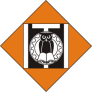 INSTITUT TEKNOLOGI INDONESIAPROGRAM STUDI TEKNIK KIMIAINSTITUT TEKNOLOGI INDONESIAPROGRAM STUDI TEKNIK KIMIAINSTITUT TEKNOLOGI INDONESIAPROGRAM STUDI TEKNIK KIMIAINSTITUT TEKNOLOGI INDONESIAPROGRAM STUDI TEKNIK KIMIAINSTITUT TEKNOLOGI INDONESIAPROGRAM STUDI TEKNIK KIMIAINSTITUT TEKNOLOGI INDONESIAPROGRAM STUDI TEKNIK KIMIAINSTITUT TEKNOLOGI INDONESIAPROGRAM STUDI TEKNIK KIMIAINSTITUT TEKNOLOGI INDONESIAPROGRAM STUDI TEKNIK KIMIAINSTITUT TEKNOLOGI INDONESIAPROGRAM STUDI TEKNIK KIMIAINSTITUT TEKNOLOGI INDONESIAPROGRAM STUDI TEKNIK KIMIAINSTITUT TEKNOLOGI INDONESIAPROGRAM STUDI TEKNIK KIMIAINSTITUT TEKNOLOGI INDONESIAPROGRAM STUDI TEKNIK KIMIAINSTITUT TEKNOLOGI INDONESIAPROGRAM STUDI TEKNIK KIMIAINSTITUT TEKNOLOGI INDONESIAPROGRAM STUDI TEKNIK KIMIAINSTITUT TEKNOLOGI INDONESIAPROGRAM STUDI TEKNIK KIMIARPS-TK-01-K1RPS-TK-01-K1RENCANA PEMBELAJARAN SEMESTER (RPS)RENCANA PEMBELAJARAN SEMESTER (RPS)RENCANA PEMBELAJARAN SEMESTER (RPS)RENCANA PEMBELAJARAN SEMESTER (RPS)RENCANA PEMBELAJARAN SEMESTER (RPS)RENCANA PEMBELAJARAN SEMESTER (RPS)RENCANA PEMBELAJARAN SEMESTER (RPS)RENCANA PEMBELAJARAN SEMESTER (RPS)RENCANA PEMBELAJARAN SEMESTER (RPS)RENCANA PEMBELAJARAN SEMESTER (RPS)RENCANA PEMBELAJARAN SEMESTER (RPS)RENCANA PEMBELAJARAN SEMESTER (RPS)RENCANA PEMBELAJARAN SEMESTER (RPS)RENCANA PEMBELAJARAN SEMESTER (RPS)RENCANA PEMBELAJARAN SEMESTER (RPS)RENCANA PEMBELAJARAN SEMESTER (RPS)RENCANA PEMBELAJARAN SEMESTER (RPS)RENCANA PEMBELAJARAN SEMESTER (RPS)RENCANA PEMBELAJARAN SEMESTER (RPS)RENCANA PEMBELAJARAN SEMESTER (RPS)Mata KuliahMata KuliahMata KuliahMata KuliahMata KuliahMata KuliahMata KuliahKode MKRumpun MKRumpun MKRumpun MKBobot SKSBobot SKSBobot SKSBobot SKSSemesterSemesterTgl. PenyusunanTgl. PenyusunanTgl. PenyusunanBAHASA INDONESIABAHASA INDONESIABAHASA INDONESIABAHASA INDONESIABAHASA INDONESIABAHASA INDONESIABAHASA INDONESIADU-1133MKDUMKDUMKDUT = 2 SKST = 2 SKSP = 0 SKSP = 0 SKS1117 -12- 202017 -12- 202017 -12- 2020OTORISASIOTORISASIOTORISASIOTORISASIOTORISASIOTORISASIOTORISASIOTORISASIPengembang RPSPengembang RPSPengembang RPSKoordinator Rumpun MKKoordinator Rumpun MKKoordinator Rumpun MKKoordinator Rumpun MKKetua Program StudiKetua Program StudiKetua Program StudiKetua Program StudiKetua Program StudiOTORISASIOTORISASIOTORISASIOTORISASIOTORISASIOTORISASIOTORISASIOTORISASI(                                       )(                                       )(                                       )(                                           )(                                           )(                                           )(                                           )(                                           )(                                           )(                                           )(                                           )(                                           )Capaian Pembelajaran (CP) Capaian Pembelajaran (CP) CPL-Prodi yang dibebankan pada MKCPL-Prodi yang dibebankan pada MKCPL-Prodi yang dibebankan pada MKCPL-Prodi yang dibebankan pada MKCPL-Prodi yang dibebankan pada MKCPL-Prodi yang dibebankan pada MKCPL-Prodi yang dibebankan pada MKCPL-Prodi yang dibebankan pada MKCPL-Prodi yang dibebankan pada MKCPL-Prodi yang dibebankan pada MKCPL-Prodi yang dibebankan pada MKCPL-Prodi yang dibebankan pada MKCPL-Prodi yang dibebankan pada MKCPL-Prodi yang dibebankan pada MKCPL-Prodi yang dibebankan pada MKCPL-Prodi yang dibebankan pada MKCPL-Prodi yang dibebankan pada MKCPL-Prodi yang dibebankan pada MKCapaian Pembelajaran (CP) Capaian Pembelajaran (CP) CPL1(S4)CPL1(S4)CPL1(S4)Berperan sebagai warga negara yang  bangga dan cinta tanah air, memiliki nasionalisme serta rasa tanggung  jawab pada  negara dan bangsaBerperan sebagai warga negara yang  bangga dan cinta tanah air, memiliki nasionalisme serta rasa tanggung  jawab pada  negara dan bangsaBerperan sebagai warga negara yang  bangga dan cinta tanah air, memiliki nasionalisme serta rasa tanggung  jawab pada  negara dan bangsaBerperan sebagai warga negara yang  bangga dan cinta tanah air, memiliki nasionalisme serta rasa tanggung  jawab pada  negara dan bangsaBerperan sebagai warga negara yang  bangga dan cinta tanah air, memiliki nasionalisme serta rasa tanggung  jawab pada  negara dan bangsaBerperan sebagai warga negara yang  bangga dan cinta tanah air, memiliki nasionalisme serta rasa tanggung  jawab pada  negara dan bangsaBerperan sebagai warga negara yang  bangga dan cinta tanah air, memiliki nasionalisme serta rasa tanggung  jawab pada  negara dan bangsaBerperan sebagai warga negara yang  bangga dan cinta tanah air, memiliki nasionalisme serta rasa tanggung  jawab pada  negara dan bangsaBerperan sebagai warga negara yang  bangga dan cinta tanah air, memiliki nasionalisme serta rasa tanggung  jawab pada  negara dan bangsaBerperan sebagai warga negara yang  bangga dan cinta tanah air, memiliki nasionalisme serta rasa tanggung  jawab pada  negara dan bangsaBerperan sebagai warga negara yang  bangga dan cinta tanah air, memiliki nasionalisme serta rasa tanggung  jawab pada  negara dan bangsaBerperan sebagai warga negara yang  bangga dan cinta tanah air, memiliki nasionalisme serta rasa tanggung  jawab pada  negara dan bangsaBerperan sebagai warga negara yang  bangga dan cinta tanah air, memiliki nasionalisme serta rasa tanggung  jawab pada  negara dan bangsaBerperan sebagai warga negara yang  bangga dan cinta tanah air, memiliki nasionalisme serta rasa tanggung  jawab pada  negara dan bangsaBerperan sebagai warga negara yang  bangga dan cinta tanah air, memiliki nasionalisme serta rasa tanggung  jawab pada  negara dan bangsaCapaian Pembelajaran (CP) Capaian Pembelajaran (CP) CPL2(KU1)CPL2(KU1)CPL2(KU1)Mampu menerapkan pemikiran logis, kritis, sistematis, dan inovatif dalam konteks pengembangan atau implementasi ilmu pengetahuan dan teknologi yang memperhatikan dan menerapkan nilai humaniora yang sesuai dengan bidang keahliannya;Mampu menerapkan pemikiran logis, kritis, sistematis, dan inovatif dalam konteks pengembangan atau implementasi ilmu pengetahuan dan teknologi yang memperhatikan dan menerapkan nilai humaniora yang sesuai dengan bidang keahliannya;Mampu menerapkan pemikiran logis, kritis, sistematis, dan inovatif dalam konteks pengembangan atau implementasi ilmu pengetahuan dan teknologi yang memperhatikan dan menerapkan nilai humaniora yang sesuai dengan bidang keahliannya;Mampu menerapkan pemikiran logis, kritis, sistematis, dan inovatif dalam konteks pengembangan atau implementasi ilmu pengetahuan dan teknologi yang memperhatikan dan menerapkan nilai humaniora yang sesuai dengan bidang keahliannya;Mampu menerapkan pemikiran logis, kritis, sistematis, dan inovatif dalam konteks pengembangan atau implementasi ilmu pengetahuan dan teknologi yang memperhatikan dan menerapkan nilai humaniora yang sesuai dengan bidang keahliannya;Mampu menerapkan pemikiran logis, kritis, sistematis, dan inovatif dalam konteks pengembangan atau implementasi ilmu pengetahuan dan teknologi yang memperhatikan dan menerapkan nilai humaniora yang sesuai dengan bidang keahliannya;Mampu menerapkan pemikiran logis, kritis, sistematis, dan inovatif dalam konteks pengembangan atau implementasi ilmu pengetahuan dan teknologi yang memperhatikan dan menerapkan nilai humaniora yang sesuai dengan bidang keahliannya;Mampu menerapkan pemikiran logis, kritis, sistematis, dan inovatif dalam konteks pengembangan atau implementasi ilmu pengetahuan dan teknologi yang memperhatikan dan menerapkan nilai humaniora yang sesuai dengan bidang keahliannya;Mampu menerapkan pemikiran logis, kritis, sistematis, dan inovatif dalam konteks pengembangan atau implementasi ilmu pengetahuan dan teknologi yang memperhatikan dan menerapkan nilai humaniora yang sesuai dengan bidang keahliannya;Mampu menerapkan pemikiran logis, kritis, sistematis, dan inovatif dalam konteks pengembangan atau implementasi ilmu pengetahuan dan teknologi yang memperhatikan dan menerapkan nilai humaniora yang sesuai dengan bidang keahliannya;Mampu menerapkan pemikiran logis, kritis, sistematis, dan inovatif dalam konteks pengembangan atau implementasi ilmu pengetahuan dan teknologi yang memperhatikan dan menerapkan nilai humaniora yang sesuai dengan bidang keahliannya;Mampu menerapkan pemikiran logis, kritis, sistematis, dan inovatif dalam konteks pengembangan atau implementasi ilmu pengetahuan dan teknologi yang memperhatikan dan menerapkan nilai humaniora yang sesuai dengan bidang keahliannya;Mampu menerapkan pemikiran logis, kritis, sistematis, dan inovatif dalam konteks pengembangan atau implementasi ilmu pengetahuan dan teknologi yang memperhatikan dan menerapkan nilai humaniora yang sesuai dengan bidang keahliannya;Mampu menerapkan pemikiran logis, kritis, sistematis, dan inovatif dalam konteks pengembangan atau implementasi ilmu pengetahuan dan teknologi yang memperhatikan dan menerapkan nilai humaniora yang sesuai dengan bidang keahliannya;Mampu menerapkan pemikiran logis, kritis, sistematis, dan inovatif dalam konteks pengembangan atau implementasi ilmu pengetahuan dan teknologi yang memperhatikan dan menerapkan nilai humaniora yang sesuai dengan bidang keahliannya;Capaian Pembelajaran (CP) Capaian Pembelajaran (CP) CPL3(KU4)CPL3(KU4)CPL3(KU4)Mampu menyusun deskripsi saintifik hasil kajian tersebut di atas dalam bentuk skripsi atau laporan tugas akhir, dan mengunggahnya dalam laman perguruan tinggi.Mampu menyusun deskripsi saintifik hasil kajian tersebut di atas dalam bentuk skripsi atau laporan tugas akhir, dan mengunggahnya dalam laman perguruan tinggi.Mampu menyusun deskripsi saintifik hasil kajian tersebut di atas dalam bentuk skripsi atau laporan tugas akhir, dan mengunggahnya dalam laman perguruan tinggi.Mampu menyusun deskripsi saintifik hasil kajian tersebut di atas dalam bentuk skripsi atau laporan tugas akhir, dan mengunggahnya dalam laman perguruan tinggi.Mampu menyusun deskripsi saintifik hasil kajian tersebut di atas dalam bentuk skripsi atau laporan tugas akhir, dan mengunggahnya dalam laman perguruan tinggi.Mampu menyusun deskripsi saintifik hasil kajian tersebut di atas dalam bentuk skripsi atau laporan tugas akhir, dan mengunggahnya dalam laman perguruan tinggi.Mampu menyusun deskripsi saintifik hasil kajian tersebut di atas dalam bentuk skripsi atau laporan tugas akhir, dan mengunggahnya dalam laman perguruan tinggi.Mampu menyusun deskripsi saintifik hasil kajian tersebut di atas dalam bentuk skripsi atau laporan tugas akhir, dan mengunggahnya dalam laman perguruan tinggi.Mampu menyusun deskripsi saintifik hasil kajian tersebut di atas dalam bentuk skripsi atau laporan tugas akhir, dan mengunggahnya dalam laman perguruan tinggi.Mampu menyusun deskripsi saintifik hasil kajian tersebut di atas dalam bentuk skripsi atau laporan tugas akhir, dan mengunggahnya dalam laman perguruan tinggi.Mampu menyusun deskripsi saintifik hasil kajian tersebut di atas dalam bentuk skripsi atau laporan tugas akhir, dan mengunggahnya dalam laman perguruan tinggi.Mampu menyusun deskripsi saintifik hasil kajian tersebut di atas dalam bentuk skripsi atau laporan tugas akhir, dan mengunggahnya dalam laman perguruan tinggi.Mampu menyusun deskripsi saintifik hasil kajian tersebut di atas dalam bentuk skripsi atau laporan tugas akhir, dan mengunggahnya dalam laman perguruan tinggi.Mampu menyusun deskripsi saintifik hasil kajian tersebut di atas dalam bentuk skripsi atau laporan tugas akhir, dan mengunggahnya dalam laman perguruan tinggi.Mampu menyusun deskripsi saintifik hasil kajian tersebut di atas dalam bentuk skripsi atau laporan tugas akhir, dan mengunggahnya dalam laman perguruan tinggi.Capaian Pembelajaran (CP) Capaian Pembelajaran (CP) CPL4(KU9)CPL4(KU9)CPL4(KU9)Mendokumentasikan, menyimpan, mengamankan, dan menemukan kembali data untuk menjamin kesahihan dan mencegah plagiasi.Mendokumentasikan, menyimpan, mengamankan, dan menemukan kembali data untuk menjamin kesahihan dan mencegah plagiasi.Mendokumentasikan, menyimpan, mengamankan, dan menemukan kembali data untuk menjamin kesahihan dan mencegah plagiasi.Mendokumentasikan, menyimpan, mengamankan, dan menemukan kembali data untuk menjamin kesahihan dan mencegah plagiasi.Mendokumentasikan, menyimpan, mengamankan, dan menemukan kembali data untuk menjamin kesahihan dan mencegah plagiasi.Mendokumentasikan, menyimpan, mengamankan, dan menemukan kembali data untuk menjamin kesahihan dan mencegah plagiasi.Mendokumentasikan, menyimpan, mengamankan, dan menemukan kembali data untuk menjamin kesahihan dan mencegah plagiasi.Mendokumentasikan, menyimpan, mengamankan, dan menemukan kembali data untuk menjamin kesahihan dan mencegah plagiasi.Mendokumentasikan, menyimpan, mengamankan, dan menemukan kembali data untuk menjamin kesahihan dan mencegah plagiasi.Mendokumentasikan, menyimpan, mengamankan, dan menemukan kembali data untuk menjamin kesahihan dan mencegah plagiasi.Mendokumentasikan, menyimpan, mengamankan, dan menemukan kembali data untuk menjamin kesahihan dan mencegah plagiasi.Mendokumentasikan, menyimpan, mengamankan, dan menemukan kembali data untuk menjamin kesahihan dan mencegah plagiasi.Mendokumentasikan, menyimpan, mengamankan, dan menemukan kembali data untuk menjamin kesahihan dan mencegah plagiasi.Mendokumentasikan, menyimpan, mengamankan, dan menemukan kembali data untuk menjamin kesahihan dan mencegah plagiasi.Mendokumentasikan, menyimpan, mengamankan, dan menemukan kembali data untuk menjamin kesahihan dan mencegah plagiasi.Capaian Pembelajaran (CP) Capaian Pembelajaran (CP) Capaian Pembelajaran Mata Kuliah (CPMK)Capaian Pembelajaran Mata Kuliah (CPMK)Capaian Pembelajaran Mata Kuliah (CPMK)Capaian Pembelajaran Mata Kuliah (CPMK)Capaian Pembelajaran Mata Kuliah (CPMK)Capaian Pembelajaran Mata Kuliah (CPMK)Capaian Pembelajaran Mata Kuliah (CPMK)Capaian Pembelajaran Mata Kuliah (CPMK)Capaian Pembelajaran Mata Kuliah (CPMK)Capaian Pembelajaran Mata Kuliah (CPMK)Capaian Pembelajaran Mata Kuliah (CPMK)Capaian Pembelajaran Mata Kuliah (CPMK)Capaian Pembelajaran Mata Kuliah (CPMK)Capaian Pembelajaran Mata Kuliah (CPMK)Capaian Pembelajaran Mata Kuliah (CPMK)Capaian Pembelajaran Mata Kuliah (CPMK)Capaian Pembelajaran Mata Kuliah (CPMK)Capaian Pembelajaran Mata Kuliah (CPMK)Capaian Pembelajaran (CP) Capaian Pembelajaran (CP) Mampu menjelaskan pentingnya belajar bahasa Indonesia untuk mendukung kegiatan perkuliahan (CPL1)Mampu menjelaskan pentingnya belajar bahasa Indonesia untuk mendukung kegiatan perkuliahan (CPL1)Mampu menjelaskan pentingnya belajar bahasa Indonesia untuk mendukung kegiatan perkuliahan (CPL1)Mampu menjelaskan pentingnya belajar bahasa Indonesia untuk mendukung kegiatan perkuliahan (CPL1)Mampu menjelaskan pentingnya belajar bahasa Indonesia untuk mendukung kegiatan perkuliahan (CPL1)Mampu menjelaskan pentingnya belajar bahasa Indonesia untuk mendukung kegiatan perkuliahan (CPL1)Mampu menjelaskan pentingnya belajar bahasa Indonesia untuk mendukung kegiatan perkuliahan (CPL1)Mampu menjelaskan pentingnya belajar bahasa Indonesia untuk mendukung kegiatan perkuliahan (CPL1)Mampu menjelaskan pentingnya belajar bahasa Indonesia untuk mendukung kegiatan perkuliahan (CPL1)Mampu menjelaskan pentingnya belajar bahasa Indonesia untuk mendukung kegiatan perkuliahan (CPL1)Mampu menjelaskan pentingnya belajar bahasa Indonesia untuk mendukung kegiatan perkuliahan (CPL1)Mampu menjelaskan pentingnya belajar bahasa Indonesia untuk mendukung kegiatan perkuliahan (CPL1)Mampu menjelaskan pentingnya belajar bahasa Indonesia untuk mendukung kegiatan perkuliahan (CPL1)Mampu menjelaskan pentingnya belajar bahasa Indonesia untuk mendukung kegiatan perkuliahan (CPL1)Mampu menjelaskan pentingnya belajar bahasa Indonesia untuk mendukung kegiatan perkuliahan (CPL1)Mampu menjelaskan pentingnya belajar bahasa Indonesia untuk mendukung kegiatan perkuliahan (CPL1)Mampu menjelaskan pentingnya belajar bahasa Indonesia untuk mendukung kegiatan perkuliahan (CPL1)Mampu menjelaskan pentingnya belajar bahasa Indonesia untuk mendukung kegiatan perkuliahan (CPL1)Capaian Pembelajaran (CP) Capaian Pembelajaran (CP) Terampil menerapkan ejaan dan menyusun definisi dengan tepat pada tulisan karya ilmiah (CPL2)Terampil menerapkan ejaan dan menyusun definisi dengan tepat pada tulisan karya ilmiah (CPL2)Terampil menerapkan ejaan dan menyusun definisi dengan tepat pada tulisan karya ilmiah (CPL2)Terampil menerapkan ejaan dan menyusun definisi dengan tepat pada tulisan karya ilmiah (CPL2)Terampil menerapkan ejaan dan menyusun definisi dengan tepat pada tulisan karya ilmiah (CPL2)Terampil menerapkan ejaan dan menyusun definisi dengan tepat pada tulisan karya ilmiah (CPL2)Terampil menerapkan ejaan dan menyusun definisi dengan tepat pada tulisan karya ilmiah (CPL2)Terampil menerapkan ejaan dan menyusun definisi dengan tepat pada tulisan karya ilmiah (CPL2)Terampil menerapkan ejaan dan menyusun definisi dengan tepat pada tulisan karya ilmiah (CPL2)Terampil menerapkan ejaan dan menyusun definisi dengan tepat pada tulisan karya ilmiah (CPL2)Terampil menerapkan ejaan dan menyusun definisi dengan tepat pada tulisan karya ilmiah (CPL2)Terampil menerapkan ejaan dan menyusun definisi dengan tepat pada tulisan karya ilmiah (CPL2)Terampil menerapkan ejaan dan menyusun definisi dengan tepat pada tulisan karya ilmiah (CPL2)Terampil menerapkan ejaan dan menyusun definisi dengan tepat pada tulisan karya ilmiah (CPL2)Terampil menerapkan ejaan dan menyusun definisi dengan tepat pada tulisan karya ilmiah (CPL2)Terampil menerapkan ejaan dan menyusun definisi dengan tepat pada tulisan karya ilmiah (CPL2)Terampil menerapkan ejaan dan menyusun definisi dengan tepat pada tulisan karya ilmiah (CPL2)Terampil menerapkan ejaan dan menyusun definisi dengan tepat pada tulisan karya ilmiah (CPL2)Capaian Pembelajaran (CP) Capaian Pembelajaran (CP) Mampu memilih dan membentuk kata yang benar, mampu membuat kalimat yang baku dan mampu menerapkannya dalam paragraf. (CPL2,CPL3)Mampu memilih dan membentuk kata yang benar, mampu membuat kalimat yang baku dan mampu menerapkannya dalam paragraf. (CPL2,CPL3)Mampu memilih dan membentuk kata yang benar, mampu membuat kalimat yang baku dan mampu menerapkannya dalam paragraf. (CPL2,CPL3)Mampu memilih dan membentuk kata yang benar, mampu membuat kalimat yang baku dan mampu menerapkannya dalam paragraf. (CPL2,CPL3)Mampu memilih dan membentuk kata yang benar, mampu membuat kalimat yang baku dan mampu menerapkannya dalam paragraf. (CPL2,CPL3)Mampu memilih dan membentuk kata yang benar, mampu membuat kalimat yang baku dan mampu menerapkannya dalam paragraf. (CPL2,CPL3)Mampu memilih dan membentuk kata yang benar, mampu membuat kalimat yang baku dan mampu menerapkannya dalam paragraf. (CPL2,CPL3)Mampu memilih dan membentuk kata yang benar, mampu membuat kalimat yang baku dan mampu menerapkannya dalam paragraf. (CPL2,CPL3)Mampu memilih dan membentuk kata yang benar, mampu membuat kalimat yang baku dan mampu menerapkannya dalam paragraf. (CPL2,CPL3)Mampu memilih dan membentuk kata yang benar, mampu membuat kalimat yang baku dan mampu menerapkannya dalam paragraf. (CPL2,CPL3)Mampu memilih dan membentuk kata yang benar, mampu membuat kalimat yang baku dan mampu menerapkannya dalam paragraf. (CPL2,CPL3)Mampu memilih dan membentuk kata yang benar, mampu membuat kalimat yang baku dan mampu menerapkannya dalam paragraf. (CPL2,CPL3)Mampu memilih dan membentuk kata yang benar, mampu membuat kalimat yang baku dan mampu menerapkannya dalam paragraf. (CPL2,CPL3)Mampu memilih dan membentuk kata yang benar, mampu membuat kalimat yang baku dan mampu menerapkannya dalam paragraf. (CPL2,CPL3)Mampu memilih dan membentuk kata yang benar, mampu membuat kalimat yang baku dan mampu menerapkannya dalam paragraf. (CPL2,CPL3)Mampu memilih dan membentuk kata yang benar, mampu membuat kalimat yang baku dan mampu menerapkannya dalam paragraf. (CPL2,CPL3)Mampu memilih dan membentuk kata yang benar, mampu membuat kalimat yang baku dan mampu menerapkannya dalam paragraf. (CPL2,CPL3)Mampu memilih dan membentuk kata yang benar, mampu membuat kalimat yang baku dan mampu menerapkannya dalam paragraf. (CPL2,CPL3)Capaian Pembelajaran (CP) Capaian Pembelajaran (CP) Terampil dalam menerapkan konvensi naskah karya tulis ilmiah dan mampu menghindari keplagiatan (CPL3, CPL4)Terampil dalam menerapkan konvensi naskah karya tulis ilmiah dan mampu menghindari keplagiatan (CPL3, CPL4)Terampil dalam menerapkan konvensi naskah karya tulis ilmiah dan mampu menghindari keplagiatan (CPL3, CPL4)Terampil dalam menerapkan konvensi naskah karya tulis ilmiah dan mampu menghindari keplagiatan (CPL3, CPL4)Terampil dalam menerapkan konvensi naskah karya tulis ilmiah dan mampu menghindari keplagiatan (CPL3, CPL4)Terampil dalam menerapkan konvensi naskah karya tulis ilmiah dan mampu menghindari keplagiatan (CPL3, CPL4)Terampil dalam menerapkan konvensi naskah karya tulis ilmiah dan mampu menghindari keplagiatan (CPL3, CPL4)Terampil dalam menerapkan konvensi naskah karya tulis ilmiah dan mampu menghindari keplagiatan (CPL3, CPL4)Terampil dalam menerapkan konvensi naskah karya tulis ilmiah dan mampu menghindari keplagiatan (CPL3, CPL4)Terampil dalam menerapkan konvensi naskah karya tulis ilmiah dan mampu menghindari keplagiatan (CPL3, CPL4)Terampil dalam menerapkan konvensi naskah karya tulis ilmiah dan mampu menghindari keplagiatan (CPL3, CPL4)Terampil dalam menerapkan konvensi naskah karya tulis ilmiah dan mampu menghindari keplagiatan (CPL3, CPL4)Terampil dalam menerapkan konvensi naskah karya tulis ilmiah dan mampu menghindari keplagiatan (CPL3, CPL4)Terampil dalam menerapkan konvensi naskah karya tulis ilmiah dan mampu menghindari keplagiatan (CPL3, CPL4)Terampil dalam menerapkan konvensi naskah karya tulis ilmiah dan mampu menghindari keplagiatan (CPL3, CPL4)Terampil dalam menerapkan konvensi naskah karya tulis ilmiah dan mampu menghindari keplagiatan (CPL3, CPL4)Terampil dalam menerapkan konvensi naskah karya tulis ilmiah dan mampu menghindari keplagiatan (CPL3, CPL4)Terampil dalam menerapkan konvensi naskah karya tulis ilmiah dan mampu menghindari keplagiatan (CPL3, CPL4)Capaian Pembelajaran (CP) Capaian Pembelajaran (CP) Mampu  merancang dan membuat penulisan karya ilmiah (CPL3,CPL4)Mampu  merancang dan membuat penulisan karya ilmiah (CPL3,CPL4)Mampu  merancang dan membuat penulisan karya ilmiah (CPL3,CPL4)Mampu  merancang dan membuat penulisan karya ilmiah (CPL3,CPL4)Mampu  merancang dan membuat penulisan karya ilmiah (CPL3,CPL4)Mampu  merancang dan membuat penulisan karya ilmiah (CPL3,CPL4)Mampu  merancang dan membuat penulisan karya ilmiah (CPL3,CPL4)Mampu  merancang dan membuat penulisan karya ilmiah (CPL3,CPL4)Mampu  merancang dan membuat penulisan karya ilmiah (CPL3,CPL4)Mampu  merancang dan membuat penulisan karya ilmiah (CPL3,CPL4)Mampu  merancang dan membuat penulisan karya ilmiah (CPL3,CPL4)Mampu  merancang dan membuat penulisan karya ilmiah (CPL3,CPL4)Mampu  merancang dan membuat penulisan karya ilmiah (CPL3,CPL4)Mampu  merancang dan membuat penulisan karya ilmiah (CPL3,CPL4)Mampu  merancang dan membuat penulisan karya ilmiah (CPL3,CPL4)Mampu  merancang dan membuat penulisan karya ilmiah (CPL3,CPL4)Mampu  merancang dan membuat penulisan karya ilmiah (CPL3,CPL4)Mampu  merancang dan membuat penulisan karya ilmiah (CPL3,CPL4)Capaian Pembelajaran (CP) Capaian Pembelajaran (CP) Kemampuan akhir tiap tahapan belajar (Sub-CPMK)Kemampuan akhir tiap tahapan belajar (Sub-CPMK)Kemampuan akhir tiap tahapan belajar (Sub-CPMK)Kemampuan akhir tiap tahapan belajar (Sub-CPMK)Kemampuan akhir tiap tahapan belajar (Sub-CPMK)Kemampuan akhir tiap tahapan belajar (Sub-CPMK)Kemampuan akhir tiap tahapan belajar (Sub-CPMK)Kemampuan akhir tiap tahapan belajar (Sub-CPMK)Kemampuan akhir tiap tahapan belajar (Sub-CPMK)Kemampuan akhir tiap tahapan belajar (Sub-CPMK)Kemampuan akhir tiap tahapan belajar (Sub-CPMK)Kemampuan akhir tiap tahapan belajar (Sub-CPMK)Kemampuan akhir tiap tahapan belajar (Sub-CPMK)Kemampuan akhir tiap tahapan belajar (Sub-CPMK)Kemampuan akhir tiap tahapan belajar (Sub-CPMK)Kemampuan akhir tiap tahapan belajar (Sub-CPMK)Kemampuan akhir tiap tahapan belajar (Sub-CPMK)Kemampuan akhir tiap tahapan belajar (Sub-CPMK)Capaian Pembelajaran (CP) Capaian Pembelajaran (CP) Mampu menjelaskan pentingnya belajar bahasa Indonesia untuk mendukung kegiatan perkuliahan. [CPMK-1]Mampu menjelaskan pentingnya belajar bahasa Indonesia untuk mendukung kegiatan perkuliahan. [CPMK-1]Mampu menjelaskan pentingnya belajar bahasa Indonesia untuk mendukung kegiatan perkuliahan. [CPMK-1]Mampu menjelaskan pentingnya belajar bahasa Indonesia untuk mendukung kegiatan perkuliahan. [CPMK-1]Mampu menjelaskan pentingnya belajar bahasa Indonesia untuk mendukung kegiatan perkuliahan. [CPMK-1]Mampu menjelaskan pentingnya belajar bahasa Indonesia untuk mendukung kegiatan perkuliahan. [CPMK-1]Mampu menjelaskan pentingnya belajar bahasa Indonesia untuk mendukung kegiatan perkuliahan. [CPMK-1]Mampu menjelaskan pentingnya belajar bahasa Indonesia untuk mendukung kegiatan perkuliahan. [CPMK-1]Mampu menjelaskan pentingnya belajar bahasa Indonesia untuk mendukung kegiatan perkuliahan. [CPMK-1]Mampu menjelaskan pentingnya belajar bahasa Indonesia untuk mendukung kegiatan perkuliahan. [CPMK-1]Mampu menjelaskan pentingnya belajar bahasa Indonesia untuk mendukung kegiatan perkuliahan. [CPMK-1]Mampu menjelaskan pentingnya belajar bahasa Indonesia untuk mendukung kegiatan perkuliahan. [CPMK-1]Mampu menjelaskan pentingnya belajar bahasa Indonesia untuk mendukung kegiatan perkuliahan. [CPMK-1]Mampu menjelaskan pentingnya belajar bahasa Indonesia untuk mendukung kegiatan perkuliahan. [CPMK-1]Mampu menjelaskan pentingnya belajar bahasa Indonesia untuk mendukung kegiatan perkuliahan. [CPMK-1]Mampu menjelaskan pentingnya belajar bahasa Indonesia untuk mendukung kegiatan perkuliahan. [CPMK-1]Mampu menjelaskan pentingnya belajar bahasa Indonesia untuk mendukung kegiatan perkuliahan. [CPMK-1]Mampu menjelaskan pentingnya belajar bahasa Indonesia untuk mendukung kegiatan perkuliahan. [CPMK-1]Capaian Pembelajaran (CP) Capaian Pembelajaran (CP) Terampil menerapkan ejaan dan menyusun definisi dengan tepat pada tulisan karya ilmiah. [CPMK2]Terampil menerapkan ejaan dan menyusun definisi dengan tepat pada tulisan karya ilmiah. [CPMK2]Terampil menerapkan ejaan dan menyusun definisi dengan tepat pada tulisan karya ilmiah. [CPMK2]Terampil menerapkan ejaan dan menyusun definisi dengan tepat pada tulisan karya ilmiah. [CPMK2]Terampil menerapkan ejaan dan menyusun definisi dengan tepat pada tulisan karya ilmiah. [CPMK2]Terampil menerapkan ejaan dan menyusun definisi dengan tepat pada tulisan karya ilmiah. [CPMK2]Terampil menerapkan ejaan dan menyusun definisi dengan tepat pada tulisan karya ilmiah. [CPMK2]Terampil menerapkan ejaan dan menyusun definisi dengan tepat pada tulisan karya ilmiah. [CPMK2]Terampil menerapkan ejaan dan menyusun definisi dengan tepat pada tulisan karya ilmiah. [CPMK2]Terampil menerapkan ejaan dan menyusun definisi dengan tepat pada tulisan karya ilmiah. [CPMK2]Terampil menerapkan ejaan dan menyusun definisi dengan tepat pada tulisan karya ilmiah. [CPMK2]Terampil menerapkan ejaan dan menyusun definisi dengan tepat pada tulisan karya ilmiah. [CPMK2]Terampil menerapkan ejaan dan menyusun definisi dengan tepat pada tulisan karya ilmiah. [CPMK2]Terampil menerapkan ejaan dan menyusun definisi dengan tepat pada tulisan karya ilmiah. [CPMK2]Terampil menerapkan ejaan dan menyusun definisi dengan tepat pada tulisan karya ilmiah. [CPMK2]Terampil menerapkan ejaan dan menyusun definisi dengan tepat pada tulisan karya ilmiah. [CPMK2]Terampil menerapkan ejaan dan menyusun definisi dengan tepat pada tulisan karya ilmiah. [CPMK2]Terampil menerapkan ejaan dan menyusun definisi dengan tepat pada tulisan karya ilmiah. [CPMK2]Capaian Pembelajaran (CP) Capaian Pembelajaran (CP) Mampu memilih dan membentuk kata yang benar, mampu membuat kalimat yang baku dan mampu menerapkannya dalam paragraf. [CPMK3]Mampu memilih dan membentuk kata yang benar, mampu membuat kalimat yang baku dan mampu menerapkannya dalam paragraf. [CPMK3]Mampu memilih dan membentuk kata yang benar, mampu membuat kalimat yang baku dan mampu menerapkannya dalam paragraf. [CPMK3]Mampu memilih dan membentuk kata yang benar, mampu membuat kalimat yang baku dan mampu menerapkannya dalam paragraf. [CPMK3]Mampu memilih dan membentuk kata yang benar, mampu membuat kalimat yang baku dan mampu menerapkannya dalam paragraf. [CPMK3]Mampu memilih dan membentuk kata yang benar, mampu membuat kalimat yang baku dan mampu menerapkannya dalam paragraf. [CPMK3]Mampu memilih dan membentuk kata yang benar, mampu membuat kalimat yang baku dan mampu menerapkannya dalam paragraf. [CPMK3]Mampu memilih dan membentuk kata yang benar, mampu membuat kalimat yang baku dan mampu menerapkannya dalam paragraf. [CPMK3]Mampu memilih dan membentuk kata yang benar, mampu membuat kalimat yang baku dan mampu menerapkannya dalam paragraf. [CPMK3]Mampu memilih dan membentuk kata yang benar, mampu membuat kalimat yang baku dan mampu menerapkannya dalam paragraf. [CPMK3]Mampu memilih dan membentuk kata yang benar, mampu membuat kalimat yang baku dan mampu menerapkannya dalam paragraf. [CPMK3]Mampu memilih dan membentuk kata yang benar, mampu membuat kalimat yang baku dan mampu menerapkannya dalam paragraf. [CPMK3]Mampu memilih dan membentuk kata yang benar, mampu membuat kalimat yang baku dan mampu menerapkannya dalam paragraf. [CPMK3]Mampu memilih dan membentuk kata yang benar, mampu membuat kalimat yang baku dan mampu menerapkannya dalam paragraf. [CPMK3]Mampu memilih dan membentuk kata yang benar, mampu membuat kalimat yang baku dan mampu menerapkannya dalam paragraf. [CPMK3]Mampu memilih dan membentuk kata yang benar, mampu membuat kalimat yang baku dan mampu menerapkannya dalam paragraf. [CPMK3]Mampu memilih dan membentuk kata yang benar, mampu membuat kalimat yang baku dan mampu menerapkannya dalam paragraf. [CPMK3]Mampu memilih dan membentuk kata yang benar, mampu membuat kalimat yang baku dan mampu menerapkannya dalam paragraf. [CPMK3]Capaian Pembelajaran (CP) Capaian Pembelajaran (CP) Terampil dalam menerapkan konvensi naskah karya tulis ilmiah dan mampu menghindari keplagiatan. [CPMK4]Terampil dalam menerapkan konvensi naskah karya tulis ilmiah dan mampu menghindari keplagiatan. [CPMK4]Terampil dalam menerapkan konvensi naskah karya tulis ilmiah dan mampu menghindari keplagiatan. [CPMK4]Terampil dalam menerapkan konvensi naskah karya tulis ilmiah dan mampu menghindari keplagiatan. [CPMK4]Terampil dalam menerapkan konvensi naskah karya tulis ilmiah dan mampu menghindari keplagiatan. [CPMK4]Terampil dalam menerapkan konvensi naskah karya tulis ilmiah dan mampu menghindari keplagiatan. [CPMK4]Terampil dalam menerapkan konvensi naskah karya tulis ilmiah dan mampu menghindari keplagiatan. [CPMK4]Terampil dalam menerapkan konvensi naskah karya tulis ilmiah dan mampu menghindari keplagiatan. [CPMK4]Terampil dalam menerapkan konvensi naskah karya tulis ilmiah dan mampu menghindari keplagiatan. [CPMK4]Terampil dalam menerapkan konvensi naskah karya tulis ilmiah dan mampu menghindari keplagiatan. [CPMK4]Terampil dalam menerapkan konvensi naskah karya tulis ilmiah dan mampu menghindari keplagiatan. [CPMK4]Terampil dalam menerapkan konvensi naskah karya tulis ilmiah dan mampu menghindari keplagiatan. [CPMK4]Terampil dalam menerapkan konvensi naskah karya tulis ilmiah dan mampu menghindari keplagiatan. [CPMK4]Terampil dalam menerapkan konvensi naskah karya tulis ilmiah dan mampu menghindari keplagiatan. [CPMK4]Terampil dalam menerapkan konvensi naskah karya tulis ilmiah dan mampu menghindari keplagiatan. [CPMK4]Terampil dalam menerapkan konvensi naskah karya tulis ilmiah dan mampu menghindari keplagiatan. [CPMK4]Terampil dalam menerapkan konvensi naskah karya tulis ilmiah dan mampu menghindari keplagiatan. [CPMK4]Terampil dalam menerapkan konvensi naskah karya tulis ilmiah dan mampu menghindari keplagiatan. [CPMK4]Capaian Pembelajaran (CP) Capaian Pembelajaran (CP) Mampu menyusun bab pendahuluan dan kajian pustaka dalam makalah [CPMK5]Mampu menyusun bab pendahuluan dan kajian pustaka dalam makalah [CPMK5]Mampu menyusun bab pendahuluan dan kajian pustaka dalam makalah [CPMK5]Mampu menyusun bab pendahuluan dan kajian pustaka dalam makalah [CPMK5]Mampu menyusun bab pendahuluan dan kajian pustaka dalam makalah [CPMK5]Mampu menyusun bab pendahuluan dan kajian pustaka dalam makalah [CPMK5]Mampu menyusun bab pendahuluan dan kajian pustaka dalam makalah [CPMK5]Mampu menyusun bab pendahuluan dan kajian pustaka dalam makalah [CPMK5]Mampu menyusun bab pendahuluan dan kajian pustaka dalam makalah [CPMK5]Mampu menyusun bab pendahuluan dan kajian pustaka dalam makalah [CPMK5]Mampu menyusun bab pendahuluan dan kajian pustaka dalam makalah [CPMK5]Mampu menyusun bab pendahuluan dan kajian pustaka dalam makalah [CPMK5]Mampu menyusun bab pendahuluan dan kajian pustaka dalam makalah [CPMK5]Mampu menyusun bab pendahuluan dan kajian pustaka dalam makalah [CPMK5]Mampu menyusun bab pendahuluan dan kajian pustaka dalam makalah [CPMK5]Mampu menyusun bab pendahuluan dan kajian pustaka dalam makalah [CPMK5]Mampu menyusun bab pendahuluan dan kajian pustaka dalam makalah [CPMK5]Mampu menyusun bab pendahuluan dan kajian pustaka dalam makalah [CPMK5]Capaian Pembelajaran (CP) Capaian Pembelajaran (CP) Mampu merancang dan membuat penulisan karya ilmiah. [CPMK2, CPMK 3, CPMK 4, CPMK 5]Mampu merancang dan membuat penulisan karya ilmiah. [CPMK2, CPMK 3, CPMK 4, CPMK 5]Mampu merancang dan membuat penulisan karya ilmiah. [CPMK2, CPMK 3, CPMK 4, CPMK 5]Mampu merancang dan membuat penulisan karya ilmiah. [CPMK2, CPMK 3, CPMK 4, CPMK 5]Mampu merancang dan membuat penulisan karya ilmiah. [CPMK2, CPMK 3, CPMK 4, CPMK 5]Mampu merancang dan membuat penulisan karya ilmiah. [CPMK2, CPMK 3, CPMK 4, CPMK 5]Mampu merancang dan membuat penulisan karya ilmiah. [CPMK2, CPMK 3, CPMK 4, CPMK 5]Mampu merancang dan membuat penulisan karya ilmiah. [CPMK2, CPMK 3, CPMK 4, CPMK 5]Mampu merancang dan membuat penulisan karya ilmiah. [CPMK2, CPMK 3, CPMK 4, CPMK 5]Mampu merancang dan membuat penulisan karya ilmiah. [CPMK2, CPMK 3, CPMK 4, CPMK 5]Mampu merancang dan membuat penulisan karya ilmiah. [CPMK2, CPMK 3, CPMK 4, CPMK 5]Mampu merancang dan membuat penulisan karya ilmiah. [CPMK2, CPMK 3, CPMK 4, CPMK 5]Mampu merancang dan membuat penulisan karya ilmiah. [CPMK2, CPMK 3, CPMK 4, CPMK 5]Mampu merancang dan membuat penulisan karya ilmiah. [CPMK2, CPMK 3, CPMK 4, CPMK 5]Mampu merancang dan membuat penulisan karya ilmiah. [CPMK2, CPMK 3, CPMK 4, CPMK 5]Mampu merancang dan membuat penulisan karya ilmiah. [CPMK2, CPMK 3, CPMK 4, CPMK 5]Mampu merancang dan membuat penulisan karya ilmiah. [CPMK2, CPMK 3, CPMK 4, CPMK 5]Mampu merancang dan membuat penulisan karya ilmiah. [CPMK2, CPMK 3, CPMK 4, CPMK 5]Korelasi CPMK terhadap Sub-CPMKKorelasi CPMK terhadap Sub-CPMKKorelasi CPMK terhadap Sub-CPMKKorelasi CPMK terhadap Sub-CPMKKorelasi CPMK terhadap Sub-CPMKKorelasi CPMK terhadap Sub-CPMKKorelasi CPMK terhadap Sub-CPMKKorelasi CPMK terhadap Sub-CPMKKorelasi CPMK terhadap Sub-CPMKKorelasi CPMK terhadap Sub-CPMKKorelasi CPMK terhadap Sub-CPMKKorelasi CPMK terhadap Sub-CPMKKorelasi CPMK terhadap Sub-CPMKKorelasi CPMK terhadap Sub-CPMKKorelasi CPMK terhadap Sub-CPMKKorelasi CPMK terhadap Sub-CPMKKorelasi CPMK terhadap Sub-CPMKKorelasi CPMK terhadap Sub-CPMKDeskripsi singkat MKDeskripsi singkat MKDeskripsi singkat MKDeskripsi singkat MKPada MK ini mahasiswa akan mempelajari pentingnya Bahasa Indonesia untuk membuat karya ilmiah yang baik dengan cara berlatih menulis secara terbimbing dan mendapatkan materi ragam bahasa tulisan ilmiah.Pada MK ini mahasiswa akan mempelajari pentingnya Bahasa Indonesia untuk membuat karya ilmiah yang baik dengan cara berlatih menulis secara terbimbing dan mendapatkan materi ragam bahasa tulisan ilmiah.Pada MK ini mahasiswa akan mempelajari pentingnya Bahasa Indonesia untuk membuat karya ilmiah yang baik dengan cara berlatih menulis secara terbimbing dan mendapatkan materi ragam bahasa tulisan ilmiah.Pada MK ini mahasiswa akan mempelajari pentingnya Bahasa Indonesia untuk membuat karya ilmiah yang baik dengan cara berlatih menulis secara terbimbing dan mendapatkan materi ragam bahasa tulisan ilmiah.Pada MK ini mahasiswa akan mempelajari pentingnya Bahasa Indonesia untuk membuat karya ilmiah yang baik dengan cara berlatih menulis secara terbimbing dan mendapatkan materi ragam bahasa tulisan ilmiah.Pada MK ini mahasiswa akan mempelajari pentingnya Bahasa Indonesia untuk membuat karya ilmiah yang baik dengan cara berlatih menulis secara terbimbing dan mendapatkan materi ragam bahasa tulisan ilmiah.Pada MK ini mahasiswa akan mempelajari pentingnya Bahasa Indonesia untuk membuat karya ilmiah yang baik dengan cara berlatih menulis secara terbimbing dan mendapatkan materi ragam bahasa tulisan ilmiah.Pada MK ini mahasiswa akan mempelajari pentingnya Bahasa Indonesia untuk membuat karya ilmiah yang baik dengan cara berlatih menulis secara terbimbing dan mendapatkan materi ragam bahasa tulisan ilmiah.Pada MK ini mahasiswa akan mempelajari pentingnya Bahasa Indonesia untuk membuat karya ilmiah yang baik dengan cara berlatih menulis secara terbimbing dan mendapatkan materi ragam bahasa tulisan ilmiah.Pada MK ini mahasiswa akan mempelajari pentingnya Bahasa Indonesia untuk membuat karya ilmiah yang baik dengan cara berlatih menulis secara terbimbing dan mendapatkan materi ragam bahasa tulisan ilmiah.Pada MK ini mahasiswa akan mempelajari pentingnya Bahasa Indonesia untuk membuat karya ilmiah yang baik dengan cara berlatih menulis secara terbimbing dan mendapatkan materi ragam bahasa tulisan ilmiah.Pada MK ini mahasiswa akan mempelajari pentingnya Bahasa Indonesia untuk membuat karya ilmiah yang baik dengan cara berlatih menulis secara terbimbing dan mendapatkan materi ragam bahasa tulisan ilmiah.Pada MK ini mahasiswa akan mempelajari pentingnya Bahasa Indonesia untuk membuat karya ilmiah yang baik dengan cara berlatih menulis secara terbimbing dan mendapatkan materi ragam bahasa tulisan ilmiah.Pada MK ini mahasiswa akan mempelajari pentingnya Bahasa Indonesia untuk membuat karya ilmiah yang baik dengan cara berlatih menulis secara terbimbing dan mendapatkan materi ragam bahasa tulisan ilmiah.Pada MK ini mahasiswa akan mempelajari pentingnya Bahasa Indonesia untuk membuat karya ilmiah yang baik dengan cara berlatih menulis secara terbimbing dan mendapatkan materi ragam bahasa tulisan ilmiah.Pada MK ini mahasiswa akan mempelajari pentingnya Bahasa Indonesia untuk membuat karya ilmiah yang baik dengan cara berlatih menulis secara terbimbing dan mendapatkan materi ragam bahasa tulisan ilmiah.Bahan Kajian:Materi PembelajaranBahan Kajian:Materi PembelajaranBahan Kajian:Materi PembelajaranBahan Kajian:Materi PembelajaranPentingnya mempelajari Bahasa IndonesiaPenulisan huruf, kata, unsur serapan dan pemakaian tanda bacaPembentukan kata, kalimat, paragraf dan  penerapannyaPemilihan topik, tema, judul dan penyusunan kerangka karya ilmiahPenyusunan bab pendahuluan, kajian Pustaka, analisis dan simpulan, pelengkap awal dan pelengkapan akhirKonvensi karya tulis ilmiah: pengetikan, pengutipan, dan daftar pustaka, serta keplagiatan.Pentingnya mempelajari Bahasa IndonesiaPenulisan huruf, kata, unsur serapan dan pemakaian tanda bacaPembentukan kata, kalimat, paragraf dan  penerapannyaPemilihan topik, tema, judul dan penyusunan kerangka karya ilmiahPenyusunan bab pendahuluan, kajian Pustaka, analisis dan simpulan, pelengkap awal dan pelengkapan akhirKonvensi karya tulis ilmiah: pengetikan, pengutipan, dan daftar pustaka, serta keplagiatan.Pentingnya mempelajari Bahasa IndonesiaPenulisan huruf, kata, unsur serapan dan pemakaian tanda bacaPembentukan kata, kalimat, paragraf dan  penerapannyaPemilihan topik, tema, judul dan penyusunan kerangka karya ilmiahPenyusunan bab pendahuluan, kajian Pustaka, analisis dan simpulan, pelengkap awal dan pelengkapan akhirKonvensi karya tulis ilmiah: pengetikan, pengutipan, dan daftar pustaka, serta keplagiatan.Pentingnya mempelajari Bahasa IndonesiaPenulisan huruf, kata, unsur serapan dan pemakaian tanda bacaPembentukan kata, kalimat, paragraf dan  penerapannyaPemilihan topik, tema, judul dan penyusunan kerangka karya ilmiahPenyusunan bab pendahuluan, kajian Pustaka, analisis dan simpulan, pelengkap awal dan pelengkapan akhirKonvensi karya tulis ilmiah: pengetikan, pengutipan, dan daftar pustaka, serta keplagiatan.Pentingnya mempelajari Bahasa IndonesiaPenulisan huruf, kata, unsur serapan dan pemakaian tanda bacaPembentukan kata, kalimat, paragraf dan  penerapannyaPemilihan topik, tema, judul dan penyusunan kerangka karya ilmiahPenyusunan bab pendahuluan, kajian Pustaka, analisis dan simpulan, pelengkap awal dan pelengkapan akhirKonvensi karya tulis ilmiah: pengetikan, pengutipan, dan daftar pustaka, serta keplagiatan.Pentingnya mempelajari Bahasa IndonesiaPenulisan huruf, kata, unsur serapan dan pemakaian tanda bacaPembentukan kata, kalimat, paragraf dan  penerapannyaPemilihan topik, tema, judul dan penyusunan kerangka karya ilmiahPenyusunan bab pendahuluan, kajian Pustaka, analisis dan simpulan, pelengkap awal dan pelengkapan akhirKonvensi karya tulis ilmiah: pengetikan, pengutipan, dan daftar pustaka, serta keplagiatan.Pentingnya mempelajari Bahasa IndonesiaPenulisan huruf, kata, unsur serapan dan pemakaian tanda bacaPembentukan kata, kalimat, paragraf dan  penerapannyaPemilihan topik, tema, judul dan penyusunan kerangka karya ilmiahPenyusunan bab pendahuluan, kajian Pustaka, analisis dan simpulan, pelengkap awal dan pelengkapan akhirKonvensi karya tulis ilmiah: pengetikan, pengutipan, dan daftar pustaka, serta keplagiatan.Pentingnya mempelajari Bahasa IndonesiaPenulisan huruf, kata, unsur serapan dan pemakaian tanda bacaPembentukan kata, kalimat, paragraf dan  penerapannyaPemilihan topik, tema, judul dan penyusunan kerangka karya ilmiahPenyusunan bab pendahuluan, kajian Pustaka, analisis dan simpulan, pelengkap awal dan pelengkapan akhirKonvensi karya tulis ilmiah: pengetikan, pengutipan, dan daftar pustaka, serta keplagiatan.Pentingnya mempelajari Bahasa IndonesiaPenulisan huruf, kata, unsur serapan dan pemakaian tanda bacaPembentukan kata, kalimat, paragraf dan  penerapannyaPemilihan topik, tema, judul dan penyusunan kerangka karya ilmiahPenyusunan bab pendahuluan, kajian Pustaka, analisis dan simpulan, pelengkap awal dan pelengkapan akhirKonvensi karya tulis ilmiah: pengetikan, pengutipan, dan daftar pustaka, serta keplagiatan.Pentingnya mempelajari Bahasa IndonesiaPenulisan huruf, kata, unsur serapan dan pemakaian tanda bacaPembentukan kata, kalimat, paragraf dan  penerapannyaPemilihan topik, tema, judul dan penyusunan kerangka karya ilmiahPenyusunan bab pendahuluan, kajian Pustaka, analisis dan simpulan, pelengkap awal dan pelengkapan akhirKonvensi karya tulis ilmiah: pengetikan, pengutipan, dan daftar pustaka, serta keplagiatan.Pentingnya mempelajari Bahasa IndonesiaPenulisan huruf, kata, unsur serapan dan pemakaian tanda bacaPembentukan kata, kalimat, paragraf dan  penerapannyaPemilihan topik, tema, judul dan penyusunan kerangka karya ilmiahPenyusunan bab pendahuluan, kajian Pustaka, analisis dan simpulan, pelengkap awal dan pelengkapan akhirKonvensi karya tulis ilmiah: pengetikan, pengutipan, dan daftar pustaka, serta keplagiatan.Pentingnya mempelajari Bahasa IndonesiaPenulisan huruf, kata, unsur serapan dan pemakaian tanda bacaPembentukan kata, kalimat, paragraf dan  penerapannyaPemilihan topik, tema, judul dan penyusunan kerangka karya ilmiahPenyusunan bab pendahuluan, kajian Pustaka, analisis dan simpulan, pelengkap awal dan pelengkapan akhirKonvensi karya tulis ilmiah: pengetikan, pengutipan, dan daftar pustaka, serta keplagiatan.Pentingnya mempelajari Bahasa IndonesiaPenulisan huruf, kata, unsur serapan dan pemakaian tanda bacaPembentukan kata, kalimat, paragraf dan  penerapannyaPemilihan topik, tema, judul dan penyusunan kerangka karya ilmiahPenyusunan bab pendahuluan, kajian Pustaka, analisis dan simpulan, pelengkap awal dan pelengkapan akhirKonvensi karya tulis ilmiah: pengetikan, pengutipan, dan daftar pustaka, serta keplagiatan.Pentingnya mempelajari Bahasa IndonesiaPenulisan huruf, kata, unsur serapan dan pemakaian tanda bacaPembentukan kata, kalimat, paragraf dan  penerapannyaPemilihan topik, tema, judul dan penyusunan kerangka karya ilmiahPenyusunan bab pendahuluan, kajian Pustaka, analisis dan simpulan, pelengkap awal dan pelengkapan akhirKonvensi karya tulis ilmiah: pengetikan, pengutipan, dan daftar pustaka, serta keplagiatan.Pentingnya mempelajari Bahasa IndonesiaPenulisan huruf, kata, unsur serapan dan pemakaian tanda bacaPembentukan kata, kalimat, paragraf dan  penerapannyaPemilihan topik, tema, judul dan penyusunan kerangka karya ilmiahPenyusunan bab pendahuluan, kajian Pustaka, analisis dan simpulan, pelengkap awal dan pelengkapan akhirKonvensi karya tulis ilmiah: pengetikan, pengutipan, dan daftar pustaka, serta keplagiatan.Pentingnya mempelajari Bahasa IndonesiaPenulisan huruf, kata, unsur serapan dan pemakaian tanda bacaPembentukan kata, kalimat, paragraf dan  penerapannyaPemilihan topik, tema, judul dan penyusunan kerangka karya ilmiahPenyusunan bab pendahuluan, kajian Pustaka, analisis dan simpulan, pelengkap awal dan pelengkapan akhirKonvensi karya tulis ilmiah: pengetikan, pengutipan, dan daftar pustaka, serta keplagiatan.PustakaPustakaPustakaPustakaUtama:Utama:Utama:Utama:Utama:Utama:Utama:Utama:Pendukung:Pendukung:Pendukung:Pendukung:Pendukung:Pendukung:Pendukung:Pendukung:PustakaPustakaPustakaPustakaDjuroto, Toto dan Bambang Suprijadi. 2002. Menulis Artikel dan Karya Ilmiah. Bandung: Rosdakarya.Efendi, S. Th. Pedoman Penulisan Laporan. Jakarta: Pusat Pembinaan dan Pengembangan Bahasa.Moeliono, Anton M. Th. Tata Bahasa Baku Bahasa Indonesia. Jakarta: Balai Pustaka.Arifin. E.Zaenal.2009. Metode Penulisan Ilmiah. Jakarta: Pustaka MandiriWidjono, 2007. Bahasa Indonesia, Mata Kuliah Pengembangan Kepribadian di Perguruan Tinggi, Jakarta: Grasindo.Djuroto, Toto dan Bambang Suprijadi. 2002. Menulis Artikel dan Karya Ilmiah. Bandung: Rosdakarya.Efendi, S. Th. Pedoman Penulisan Laporan. Jakarta: Pusat Pembinaan dan Pengembangan Bahasa.Moeliono, Anton M. Th. Tata Bahasa Baku Bahasa Indonesia. Jakarta: Balai Pustaka.Arifin. E.Zaenal.2009. Metode Penulisan Ilmiah. Jakarta: Pustaka MandiriWidjono, 2007. Bahasa Indonesia, Mata Kuliah Pengembangan Kepribadian di Perguruan Tinggi, Jakarta: Grasindo.Djuroto, Toto dan Bambang Suprijadi. 2002. Menulis Artikel dan Karya Ilmiah. Bandung: Rosdakarya.Efendi, S. Th. Pedoman Penulisan Laporan. Jakarta: Pusat Pembinaan dan Pengembangan Bahasa.Moeliono, Anton M. Th. Tata Bahasa Baku Bahasa Indonesia. Jakarta: Balai Pustaka.Arifin. E.Zaenal.2009. Metode Penulisan Ilmiah. Jakarta: Pustaka MandiriWidjono, 2007. Bahasa Indonesia, Mata Kuliah Pengembangan Kepribadian di Perguruan Tinggi, Jakarta: Grasindo.Djuroto, Toto dan Bambang Suprijadi. 2002. Menulis Artikel dan Karya Ilmiah. Bandung: Rosdakarya.Efendi, S. Th. Pedoman Penulisan Laporan. Jakarta: Pusat Pembinaan dan Pengembangan Bahasa.Moeliono, Anton M. Th. Tata Bahasa Baku Bahasa Indonesia. Jakarta: Balai Pustaka.Arifin. E.Zaenal.2009. Metode Penulisan Ilmiah. Jakarta: Pustaka MandiriWidjono, 2007. Bahasa Indonesia, Mata Kuliah Pengembangan Kepribadian di Perguruan Tinggi, Jakarta: Grasindo.Djuroto, Toto dan Bambang Suprijadi. 2002. Menulis Artikel dan Karya Ilmiah. Bandung: Rosdakarya.Efendi, S. Th. Pedoman Penulisan Laporan. Jakarta: Pusat Pembinaan dan Pengembangan Bahasa.Moeliono, Anton M. Th. Tata Bahasa Baku Bahasa Indonesia. Jakarta: Balai Pustaka.Arifin. E.Zaenal.2009. Metode Penulisan Ilmiah. Jakarta: Pustaka MandiriWidjono, 2007. Bahasa Indonesia, Mata Kuliah Pengembangan Kepribadian di Perguruan Tinggi, Jakarta: Grasindo.Djuroto, Toto dan Bambang Suprijadi. 2002. Menulis Artikel dan Karya Ilmiah. Bandung: Rosdakarya.Efendi, S. Th. Pedoman Penulisan Laporan. Jakarta: Pusat Pembinaan dan Pengembangan Bahasa.Moeliono, Anton M. Th. Tata Bahasa Baku Bahasa Indonesia. Jakarta: Balai Pustaka.Arifin. E.Zaenal.2009. Metode Penulisan Ilmiah. Jakarta: Pustaka MandiriWidjono, 2007. Bahasa Indonesia, Mata Kuliah Pengembangan Kepribadian di Perguruan Tinggi, Jakarta: Grasindo.Djuroto, Toto dan Bambang Suprijadi. 2002. Menulis Artikel dan Karya Ilmiah. Bandung: Rosdakarya.Efendi, S. Th. Pedoman Penulisan Laporan. Jakarta: Pusat Pembinaan dan Pengembangan Bahasa.Moeliono, Anton M. Th. Tata Bahasa Baku Bahasa Indonesia. Jakarta: Balai Pustaka.Arifin. E.Zaenal.2009. Metode Penulisan Ilmiah. Jakarta: Pustaka MandiriWidjono, 2007. Bahasa Indonesia, Mata Kuliah Pengembangan Kepribadian di Perguruan Tinggi, Jakarta: Grasindo.Djuroto, Toto dan Bambang Suprijadi. 2002. Menulis Artikel dan Karya Ilmiah. Bandung: Rosdakarya.Efendi, S. Th. Pedoman Penulisan Laporan. Jakarta: Pusat Pembinaan dan Pengembangan Bahasa.Moeliono, Anton M. Th. Tata Bahasa Baku Bahasa Indonesia. Jakarta: Balai Pustaka.Arifin. E.Zaenal.2009. Metode Penulisan Ilmiah. Jakarta: Pustaka MandiriWidjono, 2007. Bahasa Indonesia, Mata Kuliah Pengembangan Kepribadian di Perguruan Tinggi, Jakarta: Grasindo.Arifin, E.Zaenal dan S.Amran Tasai. 2015.Bahasa Indonesia. Untuk Perguruan Tinggi: Jakarta: Akademika Pressindo. Lembaga Bahasa Kemendikbud. 2012. Pedoman Umum EYD. Jakarta. Lembaga Bahasa Kemendikbud. 20134. KBBI. JakartaJonosaroyo, Tanpa Tahun. "Bahan Pembelajaran Bahasa Indonesia". Jakarta.Sumber-sumber lain dari internetArifin, E.Zaenal dan S.Amran Tasai. 2015.Bahasa Indonesia. Untuk Perguruan Tinggi: Jakarta: Akademika Pressindo. Lembaga Bahasa Kemendikbud. 2012. Pedoman Umum EYD. Jakarta. Lembaga Bahasa Kemendikbud. 20134. KBBI. JakartaJonosaroyo, Tanpa Tahun. "Bahan Pembelajaran Bahasa Indonesia". Jakarta.Sumber-sumber lain dari internetArifin, E.Zaenal dan S.Amran Tasai. 2015.Bahasa Indonesia. Untuk Perguruan Tinggi: Jakarta: Akademika Pressindo. Lembaga Bahasa Kemendikbud. 2012. Pedoman Umum EYD. Jakarta. Lembaga Bahasa Kemendikbud. 20134. KBBI. JakartaJonosaroyo, Tanpa Tahun. "Bahan Pembelajaran Bahasa Indonesia". Jakarta.Sumber-sumber lain dari internetArifin, E.Zaenal dan S.Amran Tasai. 2015.Bahasa Indonesia. Untuk Perguruan Tinggi: Jakarta: Akademika Pressindo. Lembaga Bahasa Kemendikbud. 2012. Pedoman Umum EYD. Jakarta. Lembaga Bahasa Kemendikbud. 20134. KBBI. JakartaJonosaroyo, Tanpa Tahun. "Bahan Pembelajaran Bahasa Indonesia". Jakarta.Sumber-sumber lain dari internetArifin, E.Zaenal dan S.Amran Tasai. 2015.Bahasa Indonesia. Untuk Perguruan Tinggi: Jakarta: Akademika Pressindo. Lembaga Bahasa Kemendikbud. 2012. Pedoman Umum EYD. Jakarta. Lembaga Bahasa Kemendikbud. 20134. KBBI. JakartaJonosaroyo, Tanpa Tahun. "Bahan Pembelajaran Bahasa Indonesia". Jakarta.Sumber-sumber lain dari internetArifin, E.Zaenal dan S.Amran Tasai. 2015.Bahasa Indonesia. Untuk Perguruan Tinggi: Jakarta: Akademika Pressindo. Lembaga Bahasa Kemendikbud. 2012. Pedoman Umum EYD. Jakarta. Lembaga Bahasa Kemendikbud. 20134. KBBI. JakartaJonosaroyo, Tanpa Tahun. "Bahan Pembelajaran Bahasa Indonesia". Jakarta.Sumber-sumber lain dari internetArifin, E.Zaenal dan S.Amran Tasai. 2015.Bahasa Indonesia. Untuk Perguruan Tinggi: Jakarta: Akademika Pressindo. Lembaga Bahasa Kemendikbud. 2012. Pedoman Umum EYD. Jakarta. Lembaga Bahasa Kemendikbud. 20134. KBBI. JakartaJonosaroyo, Tanpa Tahun. "Bahan Pembelajaran Bahasa Indonesia". Jakarta.Sumber-sumber lain dari internetArifin, E.Zaenal dan S.Amran Tasai. 2015.Bahasa Indonesia. Untuk Perguruan Tinggi: Jakarta: Akademika Pressindo. Lembaga Bahasa Kemendikbud. 2012. Pedoman Umum EYD. Jakarta. Lembaga Bahasa Kemendikbud. 20134. KBBI. JakartaJonosaroyo, Tanpa Tahun. "Bahan Pembelajaran Bahasa Indonesia". Jakarta.Sumber-sumber lain dari internetDosen Pengampu:Dosen Pengampu:Dosen Pengampu:Dosen Pengampu:Muztaba, M.Pd.S.Amran TasaiMuztaba, M.Pd.S.Amran TasaiMuztaba, M.Pd.S.Amran TasaiMuztaba, M.Pd.S.Amran TasaiMuztaba, M.Pd.S.Amran TasaiMuztaba, M.Pd.S.Amran TasaiMuztaba, M.Pd.S.Amran TasaiMuztaba, M.Pd.S.Amran TasaiMuztaba, M.Pd.S.Amran TasaiMuztaba, M.Pd.S.Amran TasaiMuztaba, M.Pd.S.Amran TasaiMuztaba, M.Pd.S.Amran TasaiMuztaba, M.Pd.S.Amran TasaiMuztaba, M.Pd.S.Amran TasaiMuztaba, M.Pd.S.Amran TasaiMuztaba, M.Pd.S.Amran TasaiMK Prasyarat:MK Prasyarat:MK Prasyarat:MK Prasyarat:----------------Sesi ke-Kemampuan akhir tiap tahapan belajar (Sub-CPMK)Kemampuan akhir tiap tahapan belajar (Sub-CPMK)Kemampuan akhir tiap tahapan belajar (Sub-CPMK)Kemampuan akhir tiap tahapan belajar (Sub-CPMK)Kemampuan akhir tiap tahapan belajar (Sub-CPMK)Bentuk Pembelajaran, Metode Pembelajaran, dan Penugasan mahasiswa [ Estimasi Waktu ]Bentuk Pembelajaran, Metode Pembelajaran, dan Penugasan mahasiswa [ Estimasi Waktu ]Bentuk Pembelajaran, Metode Pembelajaran, dan Penugasan mahasiswa [ Estimasi Waktu ]Bentuk Pembelajaran, Metode Pembelajaran, dan Penugasan mahasiswa [ Estimasi Waktu ]Materi Pembelajaran [Rujukan]Materi Pembelajaran [Rujukan]Materi Pembelajaran [Rujukan]Materi Pembelajaran [Rujukan]PenilaianPenilaianPenilaianPenilaianPenilaianBobot penilaian (%)Sesi ke-Kemampuan akhir tiap tahapan belajar (Sub-CPMK)Kemampuan akhir tiap tahapan belajar (Sub-CPMK)Kemampuan akhir tiap tahapan belajar (Sub-CPMK)Kemampuan akhir tiap tahapan belajar (Sub-CPMK)Kemampuan akhir tiap tahapan belajar (Sub-CPMK)Luring (Tatap Muka)Luring (Tatap Muka)Luring (Tatap Muka)Daring (online)Materi Pembelajaran [Rujukan]Materi Pembelajaran [Rujukan]Materi Pembelajaran [Rujukan]Materi Pembelajaran [Rujukan]IndikatorIndikatorBentuk dan kriteriaBentuk dan kriteriaBentuk dan kriteriaBobot penilaian (%)(1)(2)(2)(2)(2)(2)(3)(3)(3)(4)(5)(5)(5)(5)(6)(6)(7)(7)(7)(8)1Mampu menjelaskan pentingnya belajar bahasa Indonesia untuk mendukung kegiatan perkuliahan. [Sub-CPMK-1]Mampu menjelaskan pentingnya belajar bahasa Indonesia untuk mendukung kegiatan perkuliahan. [Sub-CPMK-1]Mampu menjelaskan pentingnya belajar bahasa Indonesia untuk mendukung kegiatan perkuliahan. [Sub-CPMK-1]Mampu menjelaskan pentingnya belajar bahasa Indonesia untuk mendukung kegiatan perkuliahan. [Sub-CPMK-1]Mampu menjelaskan pentingnya belajar bahasa Indonesia untuk mendukung kegiatan perkuliahan. [Sub-CPMK-1]Kuliah.Diskusi,Penjelasan silabus, aturan kuliah, tugas, dan strategi pembelajaran di kelas.[PB: 1  x (2 x 50”)]Tugas 1 : Penyelesaian masalah mengenai bahasa baku, kesalahan umum dalam bahasa Indonesia [PT+KM = (1+1)x(2x60’)]Kuliah.Diskusi,Penjelasan silabus, aturan kuliah, tugas, dan strategi pembelajaran di kelas.[PB: 1  x (2 x 50”)]Tugas 1 : Penyelesaian masalah mengenai bahasa baku, kesalahan umum dalam bahasa Indonesia [PT+KM = (1+1)x(2x60’)]Kuliah.Diskusi,Penjelasan silabus, aturan kuliah, tugas, dan strategi pembelajaran di kelas.[PB: 1  x (2 x 50”)]Tugas 1 : Penyelesaian masalah mengenai bahasa baku, kesalahan umum dalam bahasa Indonesia [PT+KM = (1+1)x(2x60’)]Elearninghttps://sce.iti.ac.id/Diskusi di WAG (jika tidak dapat dilakukan secara luring) [30’]Orientasi perkuliahana. Pentingnya Keterampilan Berbahasa Indonesiab. Kesalahan umum berbahasa Indonesiac. Bahasa baku dan fungsinya.[3] dan [ 6]Orientasi perkuliahana. Pentingnya Keterampilan Berbahasa Indonesiab. Kesalahan umum berbahasa Indonesiac. Bahasa baku dan fungsinya.[3] dan [ 6]Orientasi perkuliahana. Pentingnya Keterampilan Berbahasa Indonesiab. Kesalahan umum berbahasa Indonesiac. Bahasa baku dan fungsinya.[3] dan [ 6]Orientasi perkuliahana. Pentingnya Keterampilan Berbahasa Indonesiab. Kesalahan umum berbahasa Indonesiac. Bahasa baku dan fungsinya.[3] dan [ 6]I.1. Ketepatan menjelaskan tentang pentingnya belajar bahasa Indonesia untuk mendukung kegiatan perkuliahanI.1. Ketepatan menjelaskan tentang pentingnya belajar bahasa Indonesia untuk mendukung kegiatan perkuliahanKriteria:Pedoman Penskoran Teknik non-test:Menjawab dalam diskusi akhir penutup pertemuan pertama.Kriteria:Pedoman Penskoran Teknik non-test:Menjawab dalam diskusi akhir penutup pertemuan pertama.Kriteria:Pedoman Penskoran Teknik non-test:Menjawab dalam diskusi akhir penutup pertemuan pertama.5%2Terampil menerapkan ejaan dan menyusun definisi dengan tepat pada tulisan karya ilmiah. [Sub-CPMK-2]Terampil menerapkan ejaan dan menyusun definisi dengan tepat pada tulisan karya ilmiah. [Sub-CPMK-2]Terampil menerapkan ejaan dan menyusun definisi dengan tepat pada tulisan karya ilmiah. [Sub-CPMK-2]Terampil menerapkan ejaan dan menyusun definisi dengan tepat pada tulisan karya ilmiah. [Sub-CPMK-2]Terampil menerapkan ejaan dan menyusun definisi dengan tepat pada tulisan karya ilmiah. [Sub-CPMK-2]KuliahDiskusiLatihan [PB: 1 x (2 sx 50”)]Tugas 2:Penyelesaian masalah dalam pemakaian huruf, kata, dan penulisan serapan dan tanda baca[PT+KM = (1+1)x(2x60’)]KuliahDiskusiLatihan [PB: 1 x (2 sx 50”)]Tugas 2:Penyelesaian masalah dalam pemakaian huruf, kata, dan penulisan serapan dan tanda baca[PT+KM = (1+1)x(2x60’)]KuliahDiskusiLatihan [PB: 1 x (2 sx 50”)]Tugas 2:Penyelesaian masalah dalam pemakaian huruf, kata, dan penulisan serapan dan tanda baca[PT+KM = (1+1)x(2x60’)]Elearninghttps://sce.iti.ac.id/Diskusi di WAG (jika tidak dapat dilakukan secara luring) [30’] Ejaana. Pemakaian huruf, penulisan katab. Penulisan serapan dan tanda bacac. Istilah dan       definisi[3], [6] dan[8]Ejaana. Pemakaian huruf, penulisan katab. Penulisan serapan dan tanda bacac. Istilah dan       definisi[3], [6] dan[8]Ejaana. Pemakaian huruf, penulisan katab. Penulisan serapan dan tanda bacac. Istilah dan       definisi[3], [6] dan[8]Ejaana. Pemakaian huruf, penulisan katab. Penulisan serapan dan tanda bacac. Istilah dan       definisi[3], [6] dan[8]I.2. Ketepatan dalam Pemakaian huruf, penulisan kata, Penulisan serapan dan tanda baca,  Istilah dan definisiI.2. Ketepatan dalam Pemakaian huruf, penulisan kata, Penulisan serapan dan tanda baca,  Istilah dan definisiKriteria:Pedoman Penskoran Teknik non-test:Menerapkan ejaan dan menyusun definisi Kriteria:Pedoman Penskoran Teknik non-test:Menerapkan ejaan dan menyusun definisi Kriteria:Pedoman Penskoran Teknik non-test:Menerapkan ejaan dan menyusun definisi 5%3Mampu memilih dan membentuk kata yang benar, mampu membuat kalimat yang baku dan mampu menerapkannya dalam paragraf. [Sub-CPMK-3]Mampu memilih dan membentuk kata yang benar, mampu membuat kalimat yang baku dan mampu menerapkannya dalam paragraf. [Sub-CPMK-3]Mampu memilih dan membentuk kata yang benar, mampu membuat kalimat yang baku dan mampu menerapkannya dalam paragraf. [Sub-CPMK-3]Mampu memilih dan membentuk kata yang benar, mampu membuat kalimat yang baku dan mampu menerapkannya dalam paragraf. [Sub-CPMK-3]Mampu memilih dan membentuk kata yang benar, mampu membuat kalimat yang baku dan mampu menerapkannya dalam paragraf. [Sub-CPMK-3]Kuliah,DiskusiLatihan[PB: 1 x (2 sx 50”)]Tugas 3: Penyelesaian dalam memperbaiki kata dan kalimat lalu mengurutkannya menjadi paragrafPembagian kelompok dan tugas tiap mahasiswa[PT+KM = (1+1)x(2x60’)]Kuliah,DiskusiLatihan[PB: 1 x (2 sx 50”)]Tugas 3: Penyelesaian dalam memperbaiki kata dan kalimat lalu mengurutkannya menjadi paragrafPembagian kelompok dan tugas tiap mahasiswa[PT+KM = (1+1)x(2x60’)]Kuliah,DiskusiLatihan[PB: 1 x (2 sx 50”)]Tugas 3: Penyelesaian dalam memperbaiki kata dan kalimat lalu mengurutkannya menjadi paragrafPembagian kelompok dan tugas tiap mahasiswa[PT+KM = (1+1)x(2x60’)]Elearninghttps://sce.iti.ac.id/Diskusi di WAG (jika tidak dapat dilakukan secara luring) [30’]Kata, Kalimat, dan Paragraf.[3], [6] dan [8]Kata, Kalimat, dan Paragraf.[3], [6] dan [8]Kata, Kalimat, dan Paragraf.[3], [6] dan [8]Kata, Kalimat, dan Paragraf.[3], [6] dan [8]I.3. Ketepatan memilih dan membentuk kata yang benar, ketepatan membuat kalimat baku dan ketepatan menerapkannya dalam paragrafI.3. Ketepatan memilih dan membentuk kata yang benar, ketepatan membuat kalimat baku dan ketepatan menerapkannya dalam paragrafKriteria:Pedoman Penskoran Teknik non-test:Menerapkan  ejaan dan menyusun definisi Kriteria:Pedoman Penskoran Teknik non-test:Menerapkan  ejaan dan menyusun definisi Kriteria:Pedoman Penskoran Teknik non-test:Menerapkan  ejaan dan menyusun definisi 5%4Mampu memahami tipe-tipe karya ilmiah dan tahapan membuat karya ilmiah. [Sub-CPMK-3]Mampu memahami tipe-tipe karya ilmiah dan tahapan membuat karya ilmiah. [Sub-CPMK-3]Mampu memahami tipe-tipe karya ilmiah dan tahapan membuat karya ilmiah. [Sub-CPMK-3]Mampu memahami tipe-tipe karya ilmiah dan tahapan membuat karya ilmiah. [Sub-CPMK-3]Mampu memahami tipe-tipe karya ilmiah dan tahapan membuat karya ilmiah. [Sub-CPMK-3]KuliahDiskusiLatihan[PB: 1 x (2 x 50”)]Tugas 4 :Penyelesaian masalah dalam pengambilan topik dan kerangka karya ilmiah  [PT+KM:(1+1) x (2  x 60”)]KuliahDiskusiLatihan[PB: 1 x (2 x 50”)]Tugas 4 :Penyelesaian masalah dalam pengambilan topik dan kerangka karya ilmiah  [PT+KM:(1+1) x (2  x 60”)]KuliahDiskusiLatihan[PB: 1 x (2 x 50”)]Tugas 4 :Penyelesaian masalah dalam pengambilan topik dan kerangka karya ilmiah  [PT+KM:(1+1) x (2  x 60”)]a.Elearninghttps://sce.iti.ac.id/b.Diskusi di WAG (jika tidak dapat dilakukan secara luring) [30’]Karya Tulis Ilmiaha. Kriteria Ilmiahb. Pemilihan Topikc. Penentuan Temad. Penyusunan Kerangka[1], [4]Karya Tulis Ilmiaha. Kriteria Ilmiahb. Pemilihan Topikc. Penentuan Temad. Penyusunan Kerangka[1], [4]Karya Tulis Ilmiaha. Kriteria Ilmiahb. Pemilihan Topikc. Penentuan Temad. Penyusunan Kerangka[1], [4]Karya Tulis Ilmiaha. Kriteria Ilmiahb. Pemilihan Topikc. Penentuan Temad. Penyusunan Kerangka[1], [4]I.4. Ketepatan dalam menyempitan topik dan menyusun kerangka pada latihan di kelasI.4. Ketepatan dalam menyempitan topik dan menyusun kerangka pada latihan di kelasKriteria:Pedoman Penskoran Teknik non-test:Memilih topik dan penyusunan kerangka karya ilmiah Kriteria:Pedoman Penskoran Teknik non-test:Memilih topik dan penyusunan kerangka karya ilmiah Kriteria:Pedoman Penskoran Teknik non-test:Memilih topik dan penyusunan kerangka karya ilmiah 5%5Terampil dalam menerapkan konvensi naskah karya tulis ilmiah dan mampu menghindari keplagiatan. [Sub-CPMK-4]Terampil dalam menerapkan konvensi naskah karya tulis ilmiah dan mampu menghindari keplagiatan. [Sub-CPMK-4]Terampil dalam menerapkan konvensi naskah karya tulis ilmiah dan mampu menghindari keplagiatan. [Sub-CPMK-4]Terampil dalam menerapkan konvensi naskah karya tulis ilmiah dan mampu menghindari keplagiatan. [Sub-CPMK-4]Terampil dalam menerapkan konvensi naskah karya tulis ilmiah dan mampu menghindari keplagiatan. [Sub-CPMK-4]KuliahDiskusi[PB: 1 x (2  x 50”)]Tugas 5:Topik yang sudah dikerjakan pada tugas 4 diterapkan konvensi naskah dan menghindari keplagiatan[PT+KM:(1+1) x (2 x 60”)]KuliahDiskusi[PB: 1 x (2  x 50”)]Tugas 5:Topik yang sudah dikerjakan pada tugas 4 diterapkan konvensi naskah dan menghindari keplagiatan[PT+KM:(1+1) x (2 x 60”)]KuliahDiskusi[PB: 1 x (2  x 50”)]Tugas 5:Topik yang sudah dikerjakan pada tugas 4 diterapkan konvensi naskah dan menghindari keplagiatan[PT+KM:(1+1) x (2 x 60”)]a.Elearninghttps://sce.iti.ac.id/b.Diskusi di WAG (jika tidak dapat dilakukan secara luring) [30’]Karya Tulis Ilmiaha. Konvensi Naskah (Pengetikan, Tipografi, Pengutipan, Daftar Pustaka)b. Keplagiatan (Jenis, Pencegahan, Sanksi)[1], [4]Karya Tulis Ilmiaha. Konvensi Naskah (Pengetikan, Tipografi, Pengutipan, Daftar Pustaka)b. Keplagiatan (Jenis, Pencegahan, Sanksi)[1], [4]Karya Tulis Ilmiaha. Konvensi Naskah (Pengetikan, Tipografi, Pengutipan, Daftar Pustaka)b. Keplagiatan (Jenis, Pencegahan, Sanksi)[1], [4]Karya Tulis Ilmiaha. Konvensi Naskah (Pengetikan, Tipografi, Pengutipan, Daftar Pustaka)b. Keplagiatan (Jenis, Pencegahan, Sanksi)[1], [4]Ketepatan dalam menerapkan konvensi naskah karya tulis ilmiah dan tidak melakukan plagiatKetepatan dalam menerapkan konvensi naskah karya tulis ilmiah dan tidak melakukan plagiatKriteria:Pedoman Penskoran Teknik non-test:Menerapkan konvensi naskah karya tulis ilmiah dan mampu menghindari keplagiatanKriteria:Pedoman Penskoran Teknik non-test:Menerapkan konvensi naskah karya tulis ilmiah dan mampu menghindari keplagiatanKriteria:Pedoman Penskoran Teknik non-test:Menerapkan konvensi naskah karya tulis ilmiah dan mampu menghindari keplagiatan5%6Mampu menyusun bab pendahuluan dan kajian pustaka dalam makalah [Sub-CPMK-5]Mampu menyusun bab pendahuluan dan kajian pustaka dalam makalah [Sub-CPMK-5]Mampu menyusun bab pendahuluan dan kajian pustaka dalam makalah [Sub-CPMK-5]Mampu menyusun bab pendahuluan dan kajian pustaka dalam makalah [Sub-CPMK-5]Mampu menyusun bab pendahuluan dan kajian pustaka dalam makalah [Sub-CPMK-5]KuliahDiskusiPengembalian topik dan kerangka setelah koreksi[PB: 1 x (2 x 50”)]Tugas 6 :Penyelesaian dalam pembuatan kerangka ilmiah, pembuatan pendahuluan dan kajian ilmiah[PT+KM:(1+1) x (2 x 60”)]KuliahDiskusiPengembalian topik dan kerangka setelah koreksi[PB: 1 x (2 x 50”)]Tugas 6 :Penyelesaian dalam pembuatan kerangka ilmiah, pembuatan pendahuluan dan kajian ilmiah[PT+KM:(1+1) x (2 x 60”)]KuliahDiskusiPengembalian topik dan kerangka setelah koreksi[PB: 1 x (2 x 50”)]Tugas 6 :Penyelesaian dalam pembuatan kerangka ilmiah, pembuatan pendahuluan dan kajian ilmiah[PT+KM:(1+1) x (2 x 60”)]a.Elearninghttps://sce.iti.ac.id/b.Diskusi di WAG (jika tidak dapat dilakukan secara luring) [30’]Karya Tulis Ilmiah (Bagian Utama Karangan)a. Bab Pendahuluanb. Bab Kajian Pustaka[1], [4]Karya Tulis Ilmiah (Bagian Utama Karangan)a. Bab Pendahuluanb. Bab Kajian Pustaka[1], [4]Karya Tulis Ilmiah (Bagian Utama Karangan)a. Bab Pendahuluanb. Bab Kajian Pustaka[1], [4]Karya Tulis Ilmiah (Bagian Utama Karangan)a. Bab Pendahuluanb. Bab Kajian Pustaka[1], [4]I.6. Ketepatan dalam menerapkan konvensi naskah karya tulis ilmiah dan tidak melakukan plagiatI.6. Ketepatan dalam menerapkan konvensi naskah karya tulis ilmiah dan tidak melakukan plagiatKriteria:Pedoman Penskoran Teknik non-test:Menyusun bab pendahuluan dan kajian pustaka Kriteria:Pedoman Penskoran Teknik non-test:Menyusun bab pendahuluan dan kajian pustaka Kriteria:Pedoman Penskoran Teknik non-test:Menyusun bab pendahuluan dan kajian pustaka 5%7Mampu menganalisis berdasarkan kajian pustaka dan mampu menarik simpulan dan menyampaikan saran. [Sub-CPMK-6] Mampu menganalisis berdasarkan kajian pustaka dan mampu menarik simpulan dan menyampaikan saran. [Sub-CPMK-6] Mampu menganalisis berdasarkan kajian pustaka dan mampu menarik simpulan dan menyampaikan saran. [Sub-CPMK-6] Mampu menganalisis berdasarkan kajian pustaka dan mampu menarik simpulan dan menyampaikan saran. [Sub-CPMK-6] Mampu menganalisis berdasarkan kajian pustaka dan mampu menarik simpulan dan menyampaikan saran. [Sub-CPMK-6] KuliahDiskusi[PB: 1x (2 x 50”)]Tugas 7 :Penyelesaian dalam pembuatan pembahasan yang berkaitan dengan kajian pustaka dan membuat kesimpulan dan saran.[PT+KM:(1+1) x (2 x 60”)]KuliahDiskusi[PB: 1x (2 x 50”)]Tugas 7 :Penyelesaian dalam pembuatan pembahasan yang berkaitan dengan kajian pustaka dan membuat kesimpulan dan saran.[PT+KM:(1+1) x (2 x 60”)]KuliahDiskusi[PB: 1x (2 x 50”)]Tugas 7 :Penyelesaian dalam pembuatan pembahasan yang berkaitan dengan kajian pustaka dan membuat kesimpulan dan saran.[PT+KM:(1+1) x (2 x 60”)]a.Elearninghttps://sce.iti.ac.id/b.Diskusi di WAG (jika tidak dapat dilakukan secara luring) [30’]Karya Tulis Ilmiaha. Bab Pembahasanb. Bab Simpulan dan Saran (penarikan simpulan)[1], [4]Karya Tulis Ilmiaha. Bab Pembahasanb. Bab Simpulan dan Saran (penarikan simpulan)[1], [4]Karya Tulis Ilmiaha. Bab Pembahasanb. Bab Simpulan dan Saran (penarikan simpulan)[1], [4]Karya Tulis Ilmiaha. Bab Pembahasanb. Bab Simpulan dan Saran (penarikan simpulan)[1], [4]I.7. Ketepatan dalam membahas, mengaitkan dengan kajian pustaka, dan menyimpulkanI.7. Ketepatan dalam membahas, mengaitkan dengan kajian pustaka, dan menyimpulkanKriteria:Pedoman Penskoran Teknik non-test:menganalisis berdasarkan kajian pustaka dan mampu menarik simpulan dan menyampaikan saran.Kriteria:Pedoman Penskoran Teknik non-test:menganalisis berdasarkan kajian pustaka dan mampu menarik simpulan dan menyampaikan saran.Kriteria:Pedoman Penskoran Teknik non-test:menganalisis berdasarkan kajian pustaka dan mampu menarik simpulan dan menyampaikan saran.5%8.Ujian Tengah SemesterUjian Tengah SemesterUjian Tengah SemesterUjian Tengah SemesterUjian Tengah SemesterUjian Tengah SemesterUjian Tengah SemesterUjian Tengah SemesterUjian Tengah SemesterUjian Tengah SemesterUjian Tengah SemesterUjian Tengah SemesterUjian Tengah SemesterUjian Tengah SemesterUjian Tengah SemesterUjian Tengah SemesterUjian Tengah SemesterUjian Tengah SemesterUjian Tengah Semester9Mampu merancang dan membuat penulisan karya ilmiah. [Sub-CPMK-6]) Mampu merancang dan membuat penulisan karya ilmiah. [Sub-CPMK-6]) Mampu merancang dan membuat penulisan karya ilmiah. [Sub-CPMK-6]) Mampu merancang dan membuat penulisan karya ilmiah. [Sub-CPMK-6]) Mampu merancang dan membuat penulisan karya ilmiah. [Sub-CPMK-6]) Diskusi:Penyusunan makalah di kelas (bab pendahuluan dan kajian pustaka)[PB: 1x (2 x 50”)]Tugas 8 :Penyelesaian makalah bab pendahuluan dan kajian pustaka (perkelompok : 2orang))[PT+KM:(1+1) x (2 x 60”)]Diskusi:Penyusunan makalah di kelas (bab pendahuluan dan kajian pustaka)[PB: 1x (2 x 50”)]Tugas 8 :Penyelesaian makalah bab pendahuluan dan kajian pustaka (perkelompok : 2orang))[PT+KM:(1+1) x (2 x 60”)]Diskusi:Penyusunan makalah di kelas (bab pendahuluan dan kajian pustaka)[PB: 1x (2 x 50”)]Tugas 8 :Penyelesaian makalah bab pendahuluan dan kajian pustaka (perkelompok : 2orang))[PT+KM:(1+1) x (2 x 60”)]a.Elearninghttps://sce.iti.ac.id/b.Diskusi di WAG (jika tidak dapat dilakukan secara luring) [30’] Menulis Terbimbing 1Menulis Terbimbing 1Menulis Terbimbing 1Menulis Terbimbing 1I.8. Ketepatan dalam menyusun bab pendahuluan dan kajian pustaka dalam makalahI.8. Ketepatan dalam menyusun bab pendahuluan dan kajian pustaka dalam makalahKriteria:Pedoman Penskoran Teknik non-test:Menyusun  bab pendahuluan dan kajian pustaka Kriteria:Pedoman Penskoran Teknik non-test:Menyusun  bab pendahuluan dan kajian pustaka Kriteria:Pedoman Penskoran Teknik non-test:Menyusun  bab pendahuluan dan kajian pustaka 5%10Mampu merancang dan membuat penulisan karya ilmiah. [Sub-CPMK-6]Mampu merancang dan membuat penulisan karya ilmiah. [Sub-CPMK-6]Mampu merancang dan membuat penulisan karya ilmiah. [Sub-CPMK-6]Mampu merancang dan membuat penulisan karya ilmiah. [Sub-CPMK-6]Mampu merancang dan membuat penulisan karya ilmiah. [Sub-CPMK-6]Diskusi:Penyusunan makalah di kelas (bab pembahasan dan bab simpulan dan saran)[PB: 1 x (2  x 50”)]Tugas 9 :Penyelesaian makalah bab pembahasan dan bab simpulan dan saran [PT+KM:(1+1)x(2x 60”]Pengumpulan makalah semua kelompokDiskusi:Penyusunan makalah di kelas (bab pembahasan dan bab simpulan dan saran)[PB: 1 x (2  x 50”)]Tugas 9 :Penyelesaian makalah bab pembahasan dan bab simpulan dan saran [PT+KM:(1+1)x(2x 60”]Pengumpulan makalah semua kelompokDiskusi:Penyusunan makalah di kelas (bab pembahasan dan bab simpulan dan saran)[PB: 1 x (2  x 50”)]Tugas 9 :Penyelesaian makalah bab pembahasan dan bab simpulan dan saran [PT+KM:(1+1)x(2x 60”]Pengumpulan makalah semua kelompoka.Elearninghttps://sce.iti.ac.id/b.Diskusi di WAG (jika tidak dapat dilakukan secara luring) [30’]Menulis Terbimbing 2Menulis Terbimbing 2Menulis Terbimbing 2Menulis Terbimbing 2I.9. Ketepatan dalam menyusun bab pembahasan mengaitkannya dengan pendahuluan, kajian pustaka dan mampu menyusun bab penutup.I.9. Ketepatan dalam menyusun bab pembahasan mengaitkannya dengan pendahuluan, kajian pustaka dan mampu menyusun bab penutup.Kriteria:Pedoman Penskoran Teknik non-test:menyusun bab pembahasan mengaitkannya dengan pendahuluan, kajian pustaka dan mampu menyusun bab penutup Kriteria:Pedoman Penskoran Teknik non-test:menyusun bab pembahasan mengaitkannya dengan pendahuluan, kajian pustaka dan mampu menyusun bab penutup Kriteria:Pedoman Penskoran Teknik non-test:menyusun bab pembahasan mengaitkannya dengan pendahuluan, kajian pustaka dan mampu menyusun bab penutup 5%11 Mampu merancang dan membuat penulisan karya ilmiah. [Sub-CPMK-6] Mampu merancang dan membuat penulisan karya ilmiah. [Sub-CPMK-6] Mampu merancang dan membuat penulisan karya ilmiah. [Sub-CPMK-6] Mampu merancang dan membuat penulisan karya ilmiah. [Sub-CPMK-6] Mampu merancang dan membuat penulisan karya ilmiah. [Sub-CPMK-6]Diskusi:Pembimbingan dan pengembalian makalah kelompok 1, 2, 3)[PB: 1 mg x (2 sks x 50”)]Tugas 10: Pembuatan resume hasil diskusi[PT+KM:(1+1)x (2 x 60”)]Diskusi:Pembimbingan dan pengembalian makalah kelompok 1, 2, 3)[PB: 1 mg x (2 sks x 50”)]Tugas 10: Pembuatan resume hasil diskusi[PT+KM:(1+1)x (2 x 60”)]Diskusi:Pembimbingan dan pengembalian makalah kelompok 1, 2, 3)[PB: 1 mg x (2 sks x 50”)]Tugas 10: Pembuatan resume hasil diskusi[PT+KM:(1+1)x (2 x 60”)]a.Elearninghttps://sce.iti.ac.id/b.Diskusi di WAG (jika tidak dapat dilakukan secara luring) [30’]Menulis Terbimbing 2Menulis Terbimbing 2Menulis Terbimbing 2Menulis Terbimbing 2I.10. Ketepatan mahasiswa dalam memahami komentar dan penjelasan dosen tentang makalah karya mahasiswaI.10. Ketepatan mahasiswa dalam memahami komentar dan penjelasan dosen tentang makalah karya mahasiswaKriteria:Pedoman Penskoran Teknik non-test:merevisi tulisannya menjadi baik.Kriteria:Pedoman Penskoran Teknik non-test:merevisi tulisannya menjadi baik.Kriteria:Pedoman Penskoran Teknik non-test:merevisi tulisannya menjadi baik.5%12Mampu merancang dan membuat penulisan karya ilmiah. [Sub-CPMK-6]Mampu merancang dan membuat penulisan karya ilmiah. [Sub-CPMK-6]Mampu merancang dan membuat penulisan karya ilmiah. [Sub-CPMK-6]Mampu merancang dan membuat penulisan karya ilmiah. [Sub-CPMK-6]Mampu merancang dan membuat penulisan karya ilmiah. [Sub-CPMK-6]Diskusi:Pembimbingan dan pengembalian makalah kelompok 4, 5, 6 )[PB: 1  x (2 x 50”)]Tugas 11:Pembuatan resume hasil diskusi[PT+KM:(1+1)x (2 x 60”)]Diskusi:Pembimbingan dan pengembalian makalah kelompok 4, 5, 6 )[PB: 1  x (2 x 50”)]Tugas 11:Pembuatan resume hasil diskusi[PT+KM:(1+1)x (2 x 60”)]Diskusi:Pembimbingan dan pengembalian makalah kelompok 4, 5, 6 )[PB: 1  x (2 x 50”)]Tugas 11:Pembuatan resume hasil diskusi[PT+KM:(1+1)x (2 x 60”)]a.Elearninghttps://sce.iti.ac.id/b.Diskusi di WAG (jika tidak dapat dilakukan secara luring) [30’]Menulis Terbimbing 3Menulis Terbimbing 3Menulis Terbimbing 3Menulis Terbimbing 3I.11. Ketepatan mahasiswa dalam memahami komentar dan penjelasan dosen tentang makalah karya mahasiswaI.11. Ketepatan mahasiswa dalam memahami komentar dan penjelasan dosen tentang makalah karya mahasiswaKriteria:Pedoman Penskoran Teknik non-test:merevisi tulisannya menjadi baik.Kriteria:Pedoman Penskoran Teknik non-test:merevisi tulisannya menjadi baik.Kriteria:Pedoman Penskoran Teknik non-test:merevisi tulisannya menjadi baik.5%13Mampu merancang dan membuat penulisan karya ilmiah. [Sub-CPMK-6]Mampu merancang dan membuat penulisan karya ilmiah. [Sub-CPMK-6]Mampu merancang dan membuat penulisan karya ilmiah. [Sub-CPMK-6]Mampu merancang dan membuat penulisan karya ilmiah. [Sub-CPMK-6]Mampu merancang dan membuat penulisan karya ilmiah. [Sub-CPMK-6]Diskusi:Pembimbingan dan pengembalian makalah kelompok 7.8.9 )[PB: 1 x (2  x 50”)]Tugas 12:Pembuatan resume hasil diskusi[PT+KM:(1+1)x (2 x 60”)]Diskusi:Pembimbingan dan pengembalian makalah kelompok 7.8.9 )[PB: 1 x (2  x 50”)]Tugas 12:Pembuatan resume hasil diskusi[PT+KM:(1+1)x (2 x 60”)]Diskusi:Pembimbingan dan pengembalian makalah kelompok 7.8.9 )[PB: 1 x (2  x 50”)]Tugas 12:Pembuatan resume hasil diskusi[PT+KM:(1+1)x (2 x 60”)]a.Elearninghttps://sce.iti.ac.id/b.Diskusi di WAG (jika tidak dapat dilakukan secara luring) [30’]Menulis Terbimbing 4Menulis Terbimbing 4Menulis Terbimbing 4Menulis Terbimbing 4I.12. Ketepatan mahasiswa dalam memahami komentar dan penjelasan dosen tentang makalah karya mahasiswaI.12. Ketepatan mahasiswa dalam memahami komentar dan penjelasan dosen tentang makalah karya mahasiswaKriteria:Pedoman Penskoran Teknik non-test:merevisi tulisannya menjadi baik.Kriteria:Pedoman Penskoran Teknik non-test:merevisi tulisannya menjadi baik.Kriteria:Pedoman Penskoran Teknik non-test:merevisi tulisannya menjadi baik.5%14Mampu merancang dan membuat penulisan karya ilmiah. [Sub-CPMK6]Mampu merancang dan membuat penulisan karya ilmiah. [Sub-CPMK6]Mampu merancang dan membuat penulisan karya ilmiah. [Sub-CPMK6]Mampu merancang dan membuat penulisan karya ilmiah. [Sub-CPMK6]Mampu merancang dan membuat penulisan karya ilmiah. [Sub-CPMK6]Diskusi:Pembimbingan dan pengembalian makalah kelompok 10.11.12 )[PB: 1 x (2 x 50”)]Tugas 13 :Pembuatan resume hasil diskusi[PT+KM:(1+1) x (2  x 60”)]Diskusi:Pembimbingan dan pengembalian makalah kelompok 10.11.12 )[PB: 1 x (2 x 50”)]Tugas 13 :Pembuatan resume hasil diskusi[PT+KM:(1+1) x (2  x 60”)]Diskusi:Pembimbingan dan pengembalian makalah kelompok 10.11.12 )[PB: 1 x (2 x 50”)]Tugas 13 :Pembuatan resume hasil diskusi[PT+KM:(1+1) x (2  x 60”)]a.Elearninghttps://sce.iti.ac.id/b.Diskusi di WAG (jika tidak dapat dilakukan secara luring) [30’]Menulis Terbimbing 5Menulis Terbimbing 5Menulis Terbimbing 5Menulis Terbimbing 5I.13. Ketepatan mahasiswa dalam memahami komentar dan penjelasan dosen tentang makalah karya mahasiswaI.13. Ketepatan mahasiswa dalam memahami komentar dan penjelasan dosen tentang makalah karya mahasiswaKriteria:Pedoman Penskoran Teknik non-test:merevisi tulisannya menjadi baik.Kriteria:Pedoman Penskoran Teknik non-test:merevisi tulisannya menjadi baik.Kriteria:Pedoman Penskoran Teknik non-test:merevisi tulisannya menjadi baik.5%15Mampu merancang dan membuat penulisan karya ilmiah. [Sub-CPMK6]Mampu merancang dan membuat penulisan karya ilmiah. [Sub-CPMK6]Mampu merancang dan membuat penulisan karya ilmiah. [Sub-CPMK6]Mampu merancang dan membuat penulisan karya ilmiah. [Sub-CPMK6]Mampu merancang dan membuat penulisan karya ilmiah. [Sub-CPMK6]Diskusi:tanya jawab semua materi [PB: 1 x (2  x 50”)]Pengumpulan makalah akhir (makalah lama dan revisi)Diskusi:tanya jawab semua materi [PB: 1 x (2  x 50”)]Pengumpulan makalah akhir (makalah lama dan revisi)Diskusi:tanya jawab semua materi [PB: 1 x (2  x 50”)]Pengumpulan makalah akhir (makalah lama dan revisi)a.Elearninghttps://sce.iti.ac.id/b.Diskusi di WAG (jika tidak dapat dilakukan secara luring) [30’]Review Materi Review Materi Review Materi Review Materi I.14. Ketepatan mahasiswa dalam tanya jawab/diskusi tentang semua materi dan kaitannya dalam kegiatan menulisI.14. Ketepatan mahasiswa dalam tanya jawab/diskusi tentang semua materi dan kaitannya dalam kegiatan menulisKriteria:Pedoman Penskoran Teknik non-test:merevisi tulisannya menjadi baik.Kriteria:Pedoman Penskoran Teknik non-test:merevisi tulisannya menjadi baik.Kriteria:Pedoman Penskoran Teknik non-test:merevisi tulisannya menjadi baik.5%16Ujian Akhir SemesterUjian Akhir SemesterUjian Akhir SemesterUjian Akhir SemesterUjian Akhir SemesterUjian Akhir SemesterUjian Akhir SemesterUjian Akhir SemesterUjian Akhir SemesterUjian Akhir SemesterUjian Akhir SemesterUjian Akhir SemesterUjian Akhir SemesterUjian Akhir SemesterUjian Akhir SemesterUjian Akhir SemesterUjian Akhir SemesterUjian Akhir SemesterUjian Akhir SemesterMgCPLCPMK (CLO)Sub-CPMK (LLO)IndikatorBentuk Soal – Bobot (%)*)Bentuk Soal – Bobot (%)*)Bentuk Soal – Bobot (%)*)Bobot (%)Sub-CPMKBobot (%)Sub-CPMKNilai Mhs(0 – 100)Nilai Mhs(0 – 100)∑((Nilai Mhs) x (Bobot %)*))∑((Nilai Mhs) x (Bobot %)*))Ketercapaian CPL pd MK (%)Ketercapaian CPL pd MK (%)1CPL1CPMK-1Sub-CPMK-1I.1Tugas 155552CPL-2,3CPMK-2,4Sub-CPMK-2I.2Tugas 255553CPL2CPMK-3Sub-CPMK-3I.3Tugas 355554CPL2CPMK-3Sub-CPMK-3I.4Tugas 455555CPL3CPMK-4Sub-CPMK-4I.5Tugas 555556CPL3CPMK-5Sub-CPMK-5I.6Tugas 67CPL-2,3CPMK-2,3,4,5Sub-CPMK-6I.7Tugas 755558Ujian Tengah Sememster (UTS)                                                                                            15                15Ujian Tengah Sememster (UTS)                                                                                            15                15Ujian Tengah Sememster (UTS)                                                                                            15                15Ujian Tengah Sememster (UTS)                                                                                            15                15Ujian Tengah Sememster (UTS)                                                                                            15                15Ujian Tengah Sememster (UTS)                                                                                            15                15Ujian Tengah Sememster (UTS)                                                                                            15                15Ujian Tengah Sememster (UTS)                                                                                            15                15Ujian Tengah Sememster (UTS)                                                                                            15                15Ujian Tengah Sememster (UTS)                                                                                            15                15Ujian Tengah Sememster (UTS)                                                                                            15                15Ujian Tengah Sememster (UTS)                                                                                            15                15Ujian Tengah Sememster (UTS)                                                                                            15                15Ujian Tengah Sememster (UTS)                                                                                            15                15Ujian Tengah Sememster (UTS)                                                                                            15                15Ujian Tengah Sememster (UTS)                                                                                            15                159CPL-2,3CPMK-2,3,4,5Sub-CPMK-6I.8Tugas 8555510CPL-2,3CPMK-2,3,4,5Sub-CPMK-6I.9Tugas 9555511CPL-2,3CPMK-2,3,4,5Sub-CPMK-6I.10Tugas 10555512CPL-2,3CPMK-2,3,4,5Sub-CPMK-6I.11Tugas 11555513CPL-2,3CPMK-2,3,4,5Sub-CPMK-6I.12Tugas 12555514CPL-2,3CPMK-2,3,4,5Sub-CPMK-6I.13Tugas 13555515CPL-2,3CPMK-2,3,4,5Sub-CPMK-61.14Tugas-14555516Ujian Akhir Sememster (UAS)                                                                                              15                15Ujian Akhir Sememster (UAS)                                                                                              15                15Ujian Akhir Sememster (UAS)                                                                                              15                15Ujian Akhir Sememster (UAS)                                                                                              15                15Ujian Akhir Sememster (UAS)                                                                                              15                15Ujian Akhir Sememster (UAS)                                                                                              15                15Ujian Akhir Sememster (UAS)                                                                                              15                15Ujian Akhir Sememster (UAS)                                                                                              15                15Ujian Akhir Sememster (UAS)                                                                                              15                15Ujian Akhir Sememster (UAS)                                                                                              15                15Ujian Akhir Sememster (UAS)                                                                                              15                15Ujian Akhir Sememster (UAS)                                                                                              15                15Ujian Akhir Sememster (UAS)                                                                                              15                15Ujian Akhir Sememster (UAS)                                                                                              15                15Ujian Akhir Sememster (UAS)                                                                                              15                15Ujian Akhir Sememster (UAS)                                                                                              15                15Total bobot (%)Total bobot (%)Total bobot (%)Total bobot (%)Total bobot (%)Total bobot (%)Total bobot (%)100100100100Nilai akhir mahasiswa (∑((Nilai Mhs) x (Bobot %)) Nilai akhir mahasiswa (∑((Nilai Mhs) x (Bobot %)) Nilai akhir mahasiswa (∑((Nilai Mhs) x (Bobot %)) Nilai akhir mahasiswa (∑((Nilai Mhs) x (Bobot %)) Nilai akhir mahasiswa (∑((Nilai Mhs) x (Bobot %)) Nilai akhir mahasiswa (∑((Nilai Mhs) x (Bobot %)) Nilai akhir mahasiswa (∑((Nilai Mhs) x (Bobot %)) Nilai akhir mahasiswa (∑((Nilai Mhs) x (Bobot %)) Nilai akhir mahasiswa (∑((Nilai Mhs) x (Bobot %)) Nilai akhir mahasiswa (∑((Nilai Mhs) x (Bobot %)) Nilai akhir mahasiswa (∑((Nilai Mhs) x (Bobot %)) Nilai akhir mahasiswa (∑((Nilai Mhs) x (Bobot %)) Nilai akhir mahasiswa (∑((Nilai Mhs) x (Bobot %)) 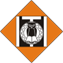 INSTITUT TEKNOLOGI INDONESIA (ITI)PROGRAM STUDI : TEKNIK KIMIAINSTITUT TEKNOLOGI INDONESIA (ITI)PROGRAM STUDI : TEKNIK KIMIAINSTITUT TEKNOLOGI INDONESIA (ITI)PROGRAM STUDI : TEKNIK KIMIAINSTITUT TEKNOLOGI INDONESIA (ITI)PROGRAM STUDI : TEKNIK KIMIAINSTITUT TEKNOLOGI INDONESIA (ITI)PROGRAM STUDI : TEKNIK KIMIAINSTITUT TEKNOLOGI INDONESIA (ITI)PROGRAM STUDI : TEKNIK KIMIARENCANA TUGAS MAHASISWA RENCANA TUGAS MAHASISWA RENCANA TUGAS MAHASISWA RENCANA TUGAS MAHASISWA RENCANA TUGAS MAHASISWA RENCANA TUGAS MAHASISWA RENCANA TUGAS MAHASISWA MATA KULIAHBahasa IndonesiaBahasa IndonesiaBahasa IndonesiaBahasa IndonesiaBahasa IndonesiaBahasa IndonesiaKODEDU-1133DU-1133sks2SEMESTER1DOSENPENGAMPUMuztaba, M.Pd.Muztaba, M.Pd.Muztaba, M.Pd.Muztaba, M.Pd.Muztaba, M.Pd.Muztaba, M.Pd.BENTUK TUGASBENTUK TUGASBENTUK TUGASBENTUK TUGASBENTUK TUGASBENTUK TUGASBENTUK TUGASKuisKuisKuisKuisKuisKuisKuisJUDUL TUGASJUDUL TUGASJUDUL TUGASJUDUL TUGASJUDUL TUGASJUDUL TUGASJUDUL TUGASTugas 1Tugas 1Tugas 1Tugas 1Tugas 1Tugas 1Tugas 1SUB CAPAIAN PEMBELAJARAN MATA KULIAHSUB CAPAIAN PEMBELAJARAN MATA KULIAHSUB CAPAIAN PEMBELAJARAN MATA KULIAHSUB CAPAIAN PEMBELAJARAN MATA KULIAHSUB CAPAIAN PEMBELAJARAN MATA KULIAHSUB CAPAIAN PEMBELAJARAN MATA KULIAHSUB CAPAIAN PEMBELAJARAN MATA KULIAHSub-CPMK1: Mampu menjelaskan pentingnya belajar bahasa Indonesia untuk mendukung kegiatan perkuliahan. [CPMK1]Sub-CPMK2: Terampil menerapkan ejaan dan menyusun definisi dengan tepat pada tulisan karya ilmiah. [CPMK2, CPMK4]Sub-CPMK3: Mampu memilih dan membentuk kata yang benar, mampu membuat kalimat yang baku dan mampu menerapkannya dalam paragraf. [CPMK3]Sub-CPMK1: Mampu menjelaskan pentingnya belajar bahasa Indonesia untuk mendukung kegiatan perkuliahan. [CPMK1]Sub-CPMK2: Terampil menerapkan ejaan dan menyusun definisi dengan tepat pada tulisan karya ilmiah. [CPMK2, CPMK4]Sub-CPMK3: Mampu memilih dan membentuk kata yang benar, mampu membuat kalimat yang baku dan mampu menerapkannya dalam paragraf. [CPMK3]Sub-CPMK1: Mampu menjelaskan pentingnya belajar bahasa Indonesia untuk mendukung kegiatan perkuliahan. [CPMK1]Sub-CPMK2: Terampil menerapkan ejaan dan menyusun definisi dengan tepat pada tulisan karya ilmiah. [CPMK2, CPMK4]Sub-CPMK3: Mampu memilih dan membentuk kata yang benar, mampu membuat kalimat yang baku dan mampu menerapkannya dalam paragraf. [CPMK3]Sub-CPMK1: Mampu menjelaskan pentingnya belajar bahasa Indonesia untuk mendukung kegiatan perkuliahan. [CPMK1]Sub-CPMK2: Terampil menerapkan ejaan dan menyusun definisi dengan tepat pada tulisan karya ilmiah. [CPMK2, CPMK4]Sub-CPMK3: Mampu memilih dan membentuk kata yang benar, mampu membuat kalimat yang baku dan mampu menerapkannya dalam paragraf. [CPMK3]Sub-CPMK1: Mampu menjelaskan pentingnya belajar bahasa Indonesia untuk mendukung kegiatan perkuliahan. [CPMK1]Sub-CPMK2: Terampil menerapkan ejaan dan menyusun definisi dengan tepat pada tulisan karya ilmiah. [CPMK2, CPMK4]Sub-CPMK3: Mampu memilih dan membentuk kata yang benar, mampu membuat kalimat yang baku dan mampu menerapkannya dalam paragraf. [CPMK3]Sub-CPMK1: Mampu menjelaskan pentingnya belajar bahasa Indonesia untuk mendukung kegiatan perkuliahan. [CPMK1]Sub-CPMK2: Terampil menerapkan ejaan dan menyusun definisi dengan tepat pada tulisan karya ilmiah. [CPMK2, CPMK4]Sub-CPMK3: Mampu memilih dan membentuk kata yang benar, mampu membuat kalimat yang baku dan mampu menerapkannya dalam paragraf. [CPMK3]Sub-CPMK1: Mampu menjelaskan pentingnya belajar bahasa Indonesia untuk mendukung kegiatan perkuliahan. [CPMK1]Sub-CPMK2: Terampil menerapkan ejaan dan menyusun definisi dengan tepat pada tulisan karya ilmiah. [CPMK2, CPMK4]Sub-CPMK3: Mampu memilih dan membentuk kata yang benar, mampu membuat kalimat yang baku dan mampu menerapkannya dalam paragraf. [CPMK3]DISKRIPSI TUGASDISKRIPSI TUGASDISKRIPSI TUGASDISKRIPSI TUGASDISKRIPSI TUGASDISKRIPSI TUGASDISKRIPSI TUGASMahasiswa memahami dan mampu menerapkan ejaan, istilah dan definisi, kalimat efektif, dan paragraf dalam ragam bahasa ilmiah.Mahasiswa mampu menemukan dan memperbaiki kesalahan penerapan ejaan, istilah dan definisi, kalimat efektif, dan paragraf dalam ragam bahasa ilmiah.Mahasiswa memahami dan mampu menerapkan ejaan, istilah dan definisi, kalimat efektif, dan paragraf dalam ragam bahasa ilmiah.Mahasiswa mampu menemukan dan memperbaiki kesalahan penerapan ejaan, istilah dan definisi, kalimat efektif, dan paragraf dalam ragam bahasa ilmiah.Mahasiswa memahami dan mampu menerapkan ejaan, istilah dan definisi, kalimat efektif, dan paragraf dalam ragam bahasa ilmiah.Mahasiswa mampu menemukan dan memperbaiki kesalahan penerapan ejaan, istilah dan definisi, kalimat efektif, dan paragraf dalam ragam bahasa ilmiah.Mahasiswa memahami dan mampu menerapkan ejaan, istilah dan definisi, kalimat efektif, dan paragraf dalam ragam bahasa ilmiah.Mahasiswa mampu menemukan dan memperbaiki kesalahan penerapan ejaan, istilah dan definisi, kalimat efektif, dan paragraf dalam ragam bahasa ilmiah.Mahasiswa memahami dan mampu menerapkan ejaan, istilah dan definisi, kalimat efektif, dan paragraf dalam ragam bahasa ilmiah.Mahasiswa mampu menemukan dan memperbaiki kesalahan penerapan ejaan, istilah dan definisi, kalimat efektif, dan paragraf dalam ragam bahasa ilmiah.Mahasiswa memahami dan mampu menerapkan ejaan, istilah dan definisi, kalimat efektif, dan paragraf dalam ragam bahasa ilmiah.Mahasiswa mampu menemukan dan memperbaiki kesalahan penerapan ejaan, istilah dan definisi, kalimat efektif, dan paragraf dalam ragam bahasa ilmiah.Mahasiswa memahami dan mampu menerapkan ejaan, istilah dan definisi, kalimat efektif, dan paragraf dalam ragam bahasa ilmiah.Mahasiswa mampu menemukan dan memperbaiki kesalahan penerapan ejaan, istilah dan definisi, kalimat efektif, dan paragraf dalam ragam bahasa ilmiah.METODE PENGERJAAN TUGASMETODE PENGERJAAN TUGASMETODE PENGERJAAN TUGASMETODE PENGERJAAN TUGASMETODE PENGERJAAN TUGASMETODE PENGERJAAN TUGASMETODE PENGERJAAN TUGASTiap individu mengerjakan soal kuis, soal diberikan 15 menit menjelang kuliah berakhir. Soal dibuat bervariasi, misalnya sesuai tempat duduk kanan dan kiri berbeda. Referensi menggunakan literatur sesuai dengan daftar pustaka pada RPS.Yang harus dikerjakan dan batasan-batasan: memperbaiki kesalahan-kesalahan penerapan ejaan, istilah dan definisi, kalimat efektif, dan paragraf dalam ragam bahasa ilmiah.Tiap individu mengerjakan soal kuis, soal diberikan 15 menit menjelang kuliah berakhir. Soal dibuat bervariasi, misalnya sesuai tempat duduk kanan dan kiri berbeda. Referensi menggunakan literatur sesuai dengan daftar pustaka pada RPS.Yang harus dikerjakan dan batasan-batasan: memperbaiki kesalahan-kesalahan penerapan ejaan, istilah dan definisi, kalimat efektif, dan paragraf dalam ragam bahasa ilmiah.Tiap individu mengerjakan soal kuis, soal diberikan 15 menit menjelang kuliah berakhir. Soal dibuat bervariasi, misalnya sesuai tempat duduk kanan dan kiri berbeda. Referensi menggunakan literatur sesuai dengan daftar pustaka pada RPS.Yang harus dikerjakan dan batasan-batasan: memperbaiki kesalahan-kesalahan penerapan ejaan, istilah dan definisi, kalimat efektif, dan paragraf dalam ragam bahasa ilmiah.Tiap individu mengerjakan soal kuis, soal diberikan 15 menit menjelang kuliah berakhir. Soal dibuat bervariasi, misalnya sesuai tempat duduk kanan dan kiri berbeda. Referensi menggunakan literatur sesuai dengan daftar pustaka pada RPS.Yang harus dikerjakan dan batasan-batasan: memperbaiki kesalahan-kesalahan penerapan ejaan, istilah dan definisi, kalimat efektif, dan paragraf dalam ragam bahasa ilmiah.Tiap individu mengerjakan soal kuis, soal diberikan 15 menit menjelang kuliah berakhir. Soal dibuat bervariasi, misalnya sesuai tempat duduk kanan dan kiri berbeda. Referensi menggunakan literatur sesuai dengan daftar pustaka pada RPS.Yang harus dikerjakan dan batasan-batasan: memperbaiki kesalahan-kesalahan penerapan ejaan, istilah dan definisi, kalimat efektif, dan paragraf dalam ragam bahasa ilmiah.Tiap individu mengerjakan soal kuis, soal diberikan 15 menit menjelang kuliah berakhir. Soal dibuat bervariasi, misalnya sesuai tempat duduk kanan dan kiri berbeda. Referensi menggunakan literatur sesuai dengan daftar pustaka pada RPS.Yang harus dikerjakan dan batasan-batasan: memperbaiki kesalahan-kesalahan penerapan ejaan, istilah dan definisi, kalimat efektif, dan paragraf dalam ragam bahasa ilmiah.Tiap individu mengerjakan soal kuis, soal diberikan 15 menit menjelang kuliah berakhir. Soal dibuat bervariasi, misalnya sesuai tempat duduk kanan dan kiri berbeda. Referensi menggunakan literatur sesuai dengan daftar pustaka pada RPS.Yang harus dikerjakan dan batasan-batasan: memperbaiki kesalahan-kesalahan penerapan ejaan, istilah dan definisi, kalimat efektif, dan paragraf dalam ragam bahasa ilmiah.BENTUK DAN FORMAT LUARANBENTUK DAN FORMAT LUARANBENTUK DAN FORMAT LUARANBENTUK DAN FORMAT LUARANBENTUK DAN FORMAT LUARANBENTUK DAN FORMAT LUARANBENTUK DAN FORMAT LUARANObyek Garapan: penerapan ejaan, istilah dan definisi, kalimat efektif, dan paragraf dalam ragam bahasa ilmiahBentuk Luaran: pemahaman mahasiswa terkait topikObyek Garapan: penerapan ejaan, istilah dan definisi, kalimat efektif, dan paragraf dalam ragam bahasa ilmiahBentuk Luaran: pemahaman mahasiswa terkait topikObyek Garapan: penerapan ejaan, istilah dan definisi, kalimat efektif, dan paragraf dalam ragam bahasa ilmiahBentuk Luaran: pemahaman mahasiswa terkait topikObyek Garapan: penerapan ejaan, istilah dan definisi, kalimat efektif, dan paragraf dalam ragam bahasa ilmiahBentuk Luaran: pemahaman mahasiswa terkait topikObyek Garapan: penerapan ejaan, istilah dan definisi, kalimat efektif, dan paragraf dalam ragam bahasa ilmiahBentuk Luaran: pemahaman mahasiswa terkait topikObyek Garapan: penerapan ejaan, istilah dan definisi, kalimat efektif, dan paragraf dalam ragam bahasa ilmiahBentuk Luaran: pemahaman mahasiswa terkait topikObyek Garapan: penerapan ejaan, istilah dan definisi, kalimat efektif, dan paragraf dalam ragam bahasa ilmiahBentuk Luaran: pemahaman mahasiswa terkait topikINDIKATOR, KRETERIA DAN BOBOT PENILAIANINDIKATOR, KRETERIA DAN BOBOT PENILAIANINDIKATOR, KRETERIA DAN BOBOT PENILAIANINDIKATOR, KRETERIA DAN BOBOT PENILAIANINDIKATOR, KRETERIA DAN BOBOT PENILAIANINDIKATOR, KRETERIA DAN BOBOT PENILAIANINDIKATOR, KRETERIA DAN BOBOT PENILAIANSoal 10 untuk tiap kuis; 0 untuk nilai benar, 1 untuk nilai salah 2 Kuis @10 (2x10) x 5 = 100.Soal 10 untuk tiap kuis; 0 untuk nilai benar, 1 untuk nilai salah 2 Kuis @10 (2x10) x 5 = 100.Soal 10 untuk tiap kuis; 0 untuk nilai benar, 1 untuk nilai salah 2 Kuis @10 (2x10) x 5 = 100.Soal 10 untuk tiap kuis; 0 untuk nilai benar, 1 untuk nilai salah 2 Kuis @10 (2x10) x 5 = 100.Soal 10 untuk tiap kuis; 0 untuk nilai benar, 1 untuk nilai salah 2 Kuis @10 (2x10) x 5 = 100.Soal 10 untuk tiap kuis; 0 untuk nilai benar, 1 untuk nilai salah 2 Kuis @10 (2x10) x 5 = 100.Soal 10 untuk tiap kuis; 0 untuk nilai benar, 1 untuk nilai salah 2 Kuis @10 (2x10) x 5 = 100.JADWAL PELAKSANAANJADWAL PELAKSANAANJADWAL PELAKSANAANJADWAL PELAKSANAANJADWAL PELAKSANAANJADWAL PELAKSANAANJADWAL PELAKSANAANMinggu / Pertemuan keMinggu / Pertemuan ke2 dan 32 dan 32 dan 32 dan 32 dan 3LAIN-LAINLAIN-LAINLAIN-LAINLAIN-LAINLAIN-LAINLAIN-LAINLAIN-LAIN-------DAFTAR RUJUKANDAFTAR RUJUKANDAFTAR RUJUKANDAFTAR RUJUKANDAFTAR RUJUKANDAFTAR RUJUKANDAFTAR RUJUKANDjuroto, Toto dan Bambang Suprijadi. 2002. Menulis Artikel dan Karya Ilmiah. Bandung: Rosdakarya.Efendi, S. Th. Pedoman Penulisan Laporan. Jakarta: Pusat Pembinaan dan Pengembangan Bahasa.Moeliono, Anton M. Th. Tata Bahasa Baku Bahasa Indonesia. Jakarta: Balai Pustaka.Arifin. E.Zaenal.2009. Metode Penulisan Ilmiah. Jakarta: Pustaka MandiriWidjono, 2007. Bahasa Indonesia, Mata Kuliah Pengembangan Kepribadian di Perguruan Tinggi, Jakarta: Grasindo.Djuroto, Toto dan Bambang Suprijadi. 2002. Menulis Artikel dan Karya Ilmiah. Bandung: Rosdakarya.Efendi, S. Th. Pedoman Penulisan Laporan. Jakarta: Pusat Pembinaan dan Pengembangan Bahasa.Moeliono, Anton M. Th. Tata Bahasa Baku Bahasa Indonesia. Jakarta: Balai Pustaka.Arifin. E.Zaenal.2009. Metode Penulisan Ilmiah. Jakarta: Pustaka MandiriWidjono, 2007. Bahasa Indonesia, Mata Kuliah Pengembangan Kepribadian di Perguruan Tinggi, Jakarta: Grasindo.Djuroto, Toto dan Bambang Suprijadi. 2002. Menulis Artikel dan Karya Ilmiah. Bandung: Rosdakarya.Efendi, S. Th. Pedoman Penulisan Laporan. Jakarta: Pusat Pembinaan dan Pengembangan Bahasa.Moeliono, Anton M. Th. Tata Bahasa Baku Bahasa Indonesia. Jakarta: Balai Pustaka.Arifin. E.Zaenal.2009. Metode Penulisan Ilmiah. Jakarta: Pustaka MandiriWidjono, 2007. Bahasa Indonesia, Mata Kuliah Pengembangan Kepribadian di Perguruan Tinggi, Jakarta: Grasindo.Djuroto, Toto dan Bambang Suprijadi. 2002. Menulis Artikel dan Karya Ilmiah. Bandung: Rosdakarya.Efendi, S. Th. Pedoman Penulisan Laporan. Jakarta: Pusat Pembinaan dan Pengembangan Bahasa.Moeliono, Anton M. Th. Tata Bahasa Baku Bahasa Indonesia. Jakarta: Balai Pustaka.Arifin. E.Zaenal.2009. Metode Penulisan Ilmiah. Jakarta: Pustaka MandiriWidjono, 2007. Bahasa Indonesia, Mata Kuliah Pengembangan Kepribadian di Perguruan Tinggi, Jakarta: Grasindo.Djuroto, Toto dan Bambang Suprijadi. 2002. Menulis Artikel dan Karya Ilmiah. Bandung: Rosdakarya.Efendi, S. Th. Pedoman Penulisan Laporan. Jakarta: Pusat Pembinaan dan Pengembangan Bahasa.Moeliono, Anton M. Th. Tata Bahasa Baku Bahasa Indonesia. Jakarta: Balai Pustaka.Arifin. E.Zaenal.2009. Metode Penulisan Ilmiah. Jakarta: Pustaka MandiriWidjono, 2007. Bahasa Indonesia, Mata Kuliah Pengembangan Kepribadian di Perguruan Tinggi, Jakarta: Grasindo.Djuroto, Toto dan Bambang Suprijadi. 2002. Menulis Artikel dan Karya Ilmiah. Bandung: Rosdakarya.Efendi, S. Th. Pedoman Penulisan Laporan. Jakarta: Pusat Pembinaan dan Pengembangan Bahasa.Moeliono, Anton M. Th. Tata Bahasa Baku Bahasa Indonesia. Jakarta: Balai Pustaka.Arifin. E.Zaenal.2009. Metode Penulisan Ilmiah. Jakarta: Pustaka MandiriWidjono, 2007. Bahasa Indonesia, Mata Kuliah Pengembangan Kepribadian di Perguruan Tinggi, Jakarta: Grasindo.Djuroto, Toto dan Bambang Suprijadi. 2002. Menulis Artikel dan Karya Ilmiah. Bandung: Rosdakarya.Efendi, S. Th. Pedoman Penulisan Laporan. Jakarta: Pusat Pembinaan dan Pengembangan Bahasa.Moeliono, Anton M. Th. Tata Bahasa Baku Bahasa Indonesia. Jakarta: Balai Pustaka.Arifin. E.Zaenal.2009. Metode Penulisan Ilmiah. Jakarta: Pustaka MandiriWidjono, 2007. Bahasa Indonesia, Mata Kuliah Pengembangan Kepribadian di Perguruan Tinggi, Jakarta: Grasindo.INSTITUT TEKNOLOGI INDONESIA (ITI)PROGRAM STUDI : TEKNIK KIMIAINSTITUT TEKNOLOGI INDONESIA (ITI)PROGRAM STUDI : TEKNIK KIMIAINSTITUT TEKNOLOGI INDONESIA (ITI)PROGRAM STUDI : TEKNIK KIMIAINSTITUT TEKNOLOGI INDONESIA (ITI)PROGRAM STUDI : TEKNIK KIMIAINSTITUT TEKNOLOGI INDONESIA (ITI)PROGRAM STUDI : TEKNIK KIMIAINSTITUT TEKNOLOGI INDONESIA (ITI)PROGRAM STUDI : TEKNIK KIMIARENCANA TUGAS MAHASISWA RENCANA TUGAS MAHASISWA RENCANA TUGAS MAHASISWA RENCANA TUGAS MAHASISWA RENCANA TUGAS MAHASISWA RENCANA TUGAS MAHASISWA RENCANA TUGAS MAHASISWA MATA KULIAHBahasa IndonesiaBahasa IndonesiaBahasa IndonesiaBahasa IndonesiaBahasa IndonesiaBahasa IndonesiaKODEDU-1133DU-1133sks2SEMESTER1DOSENPENGAMPUMuztaba, M.Pd.Muztaba, M.Pd.Muztaba, M.Pd.Muztaba, M.Pd.Muztaba, M.Pd.Muztaba, M.Pd.BENTUK TUGASBENTUK TUGASBENTUK TUGASBENTUK TUGASBENTUK TUGASBENTUK TUGASBENTUK TUGASMakalahMakalahMakalahMakalahMakalahMakalahMakalahJUDUL TUGASJUDUL TUGASJUDUL TUGASJUDUL TUGASJUDUL TUGASJUDUL TUGASJUDUL TUGASTugas 2Tugas 2Tugas 2Tugas 2Tugas 2Tugas 2Tugas 2SUB CAPAIAN PEMBELAJARAN MATA KULIAHSUB CAPAIAN PEMBELAJARAN MATA KULIAHSUB CAPAIAN PEMBELAJARAN MATA KULIAHSUB CAPAIAN PEMBELAJARAN MATA KULIAHSUB CAPAIAN PEMBELAJARAN MATA KULIAHSUB CAPAIAN PEMBELAJARAN MATA KULIAHSUB CAPAIAN PEMBELAJARAN MATA KULIAHSub-CPMK4: Terampil dalam menerapkan konvensi naskah karya tulis ilmiah dan mampu menghindari keplagiatan. [CPMK4]Sub-CPMK5: Mampu menyusun bab pendahuluan dan kajian pustaka dalam makalah [CPMK5]Sub-CPMK6: Mampu merancang dan membuat penulisan karya ilmiah. [CPMK1,CPMK3, CPMK4, CPMK5 dan CPMK6Sub-CPMK4: Terampil dalam menerapkan konvensi naskah karya tulis ilmiah dan mampu menghindari keplagiatan. [CPMK4]Sub-CPMK5: Mampu menyusun bab pendahuluan dan kajian pustaka dalam makalah [CPMK5]Sub-CPMK6: Mampu merancang dan membuat penulisan karya ilmiah. [CPMK1,CPMK3, CPMK4, CPMK5 dan CPMK6Sub-CPMK4: Terampil dalam menerapkan konvensi naskah karya tulis ilmiah dan mampu menghindari keplagiatan. [CPMK4]Sub-CPMK5: Mampu menyusun bab pendahuluan dan kajian pustaka dalam makalah [CPMK5]Sub-CPMK6: Mampu merancang dan membuat penulisan karya ilmiah. [CPMK1,CPMK3, CPMK4, CPMK5 dan CPMK6Sub-CPMK4: Terampil dalam menerapkan konvensi naskah karya tulis ilmiah dan mampu menghindari keplagiatan. [CPMK4]Sub-CPMK5: Mampu menyusun bab pendahuluan dan kajian pustaka dalam makalah [CPMK5]Sub-CPMK6: Mampu merancang dan membuat penulisan karya ilmiah. [CPMK1,CPMK3, CPMK4, CPMK5 dan CPMK6Sub-CPMK4: Terampil dalam menerapkan konvensi naskah karya tulis ilmiah dan mampu menghindari keplagiatan. [CPMK4]Sub-CPMK5: Mampu menyusun bab pendahuluan dan kajian pustaka dalam makalah [CPMK5]Sub-CPMK6: Mampu merancang dan membuat penulisan karya ilmiah. [CPMK1,CPMK3, CPMK4, CPMK5 dan CPMK6Sub-CPMK4: Terampil dalam menerapkan konvensi naskah karya tulis ilmiah dan mampu menghindari keplagiatan. [CPMK4]Sub-CPMK5: Mampu menyusun bab pendahuluan dan kajian pustaka dalam makalah [CPMK5]Sub-CPMK6: Mampu merancang dan membuat penulisan karya ilmiah. [CPMK1,CPMK3, CPMK4, CPMK5 dan CPMK6Sub-CPMK4: Terampil dalam menerapkan konvensi naskah karya tulis ilmiah dan mampu menghindari keplagiatan. [CPMK4]Sub-CPMK5: Mampu menyusun bab pendahuluan dan kajian pustaka dalam makalah [CPMK5]Sub-CPMK6: Mampu merancang dan membuat penulisan karya ilmiah. [CPMK1,CPMK3, CPMK4, CPMK5 dan CPMK6DISKRIPSI TUGASDISKRIPSI TUGASDISKRIPSI TUGASDISKRIPSI TUGASDISKRIPSI TUGASDISKRIPSI TUGASDISKRIPSI TUGASMahasiswa mampu membuat makalah dengan benarMahasiswa mampu menerapkan kaidah bahasa Indonesia dalam penyusunan makalahMahasiswa mampu membuat makalah dengan benarMahasiswa mampu menerapkan kaidah bahasa Indonesia dalam penyusunan makalahMahasiswa mampu membuat makalah dengan benarMahasiswa mampu menerapkan kaidah bahasa Indonesia dalam penyusunan makalahMahasiswa mampu membuat makalah dengan benarMahasiswa mampu menerapkan kaidah bahasa Indonesia dalam penyusunan makalahMahasiswa mampu membuat makalah dengan benarMahasiswa mampu menerapkan kaidah bahasa Indonesia dalam penyusunan makalahMahasiswa mampu membuat makalah dengan benarMahasiswa mampu menerapkan kaidah bahasa Indonesia dalam penyusunan makalahMahasiswa mampu membuat makalah dengan benarMahasiswa mampu menerapkan kaidah bahasa Indonesia dalam penyusunan makalahMETODE PENGERJAAN TUGASMETODE PENGERJAAN TUGASMETODE PENGERJAAN TUGASMETODE PENGERJAAN TUGASMETODE PENGERJAAN TUGASMETODE PENGERJAAN TUGASMETODE PENGERJAAN TUGASBerkelompok dengan pembagian tugas, tiap mahasiswa dalam kelompok bertanggung jawab atas tugas masing-masing namun makalah tetap dikerjakan bersama sehingga selesai menjadi sebuah makalah utuh; pada minggu ke-9 makalah dikumpulkan dan secara bergiliran per kelompok dan per tahap akan dibimbing dosen di kelas untuk perbaikan agar makalah direvisi dan dikumpulkan kembali 1 minggu setelah bimbingan dengan dosen.Yang harus dikerjakan dan batasan-batasan: makalah lengkap dengan penerapan kaidah kebahasaan.Berkelompok dengan pembagian tugas, tiap mahasiswa dalam kelompok bertanggung jawab atas tugas masing-masing namun makalah tetap dikerjakan bersama sehingga selesai menjadi sebuah makalah utuh; pada minggu ke-9 makalah dikumpulkan dan secara bergiliran per kelompok dan per tahap akan dibimbing dosen di kelas untuk perbaikan agar makalah direvisi dan dikumpulkan kembali 1 minggu setelah bimbingan dengan dosen.Yang harus dikerjakan dan batasan-batasan: makalah lengkap dengan penerapan kaidah kebahasaan.Berkelompok dengan pembagian tugas, tiap mahasiswa dalam kelompok bertanggung jawab atas tugas masing-masing namun makalah tetap dikerjakan bersama sehingga selesai menjadi sebuah makalah utuh; pada minggu ke-9 makalah dikumpulkan dan secara bergiliran per kelompok dan per tahap akan dibimbing dosen di kelas untuk perbaikan agar makalah direvisi dan dikumpulkan kembali 1 minggu setelah bimbingan dengan dosen.Yang harus dikerjakan dan batasan-batasan: makalah lengkap dengan penerapan kaidah kebahasaan.Berkelompok dengan pembagian tugas, tiap mahasiswa dalam kelompok bertanggung jawab atas tugas masing-masing namun makalah tetap dikerjakan bersama sehingga selesai menjadi sebuah makalah utuh; pada minggu ke-9 makalah dikumpulkan dan secara bergiliran per kelompok dan per tahap akan dibimbing dosen di kelas untuk perbaikan agar makalah direvisi dan dikumpulkan kembali 1 minggu setelah bimbingan dengan dosen.Yang harus dikerjakan dan batasan-batasan: makalah lengkap dengan penerapan kaidah kebahasaan.Berkelompok dengan pembagian tugas, tiap mahasiswa dalam kelompok bertanggung jawab atas tugas masing-masing namun makalah tetap dikerjakan bersama sehingga selesai menjadi sebuah makalah utuh; pada minggu ke-9 makalah dikumpulkan dan secara bergiliran per kelompok dan per tahap akan dibimbing dosen di kelas untuk perbaikan agar makalah direvisi dan dikumpulkan kembali 1 minggu setelah bimbingan dengan dosen.Yang harus dikerjakan dan batasan-batasan: makalah lengkap dengan penerapan kaidah kebahasaan.Berkelompok dengan pembagian tugas, tiap mahasiswa dalam kelompok bertanggung jawab atas tugas masing-masing namun makalah tetap dikerjakan bersama sehingga selesai menjadi sebuah makalah utuh; pada minggu ke-9 makalah dikumpulkan dan secara bergiliran per kelompok dan per tahap akan dibimbing dosen di kelas untuk perbaikan agar makalah direvisi dan dikumpulkan kembali 1 minggu setelah bimbingan dengan dosen.Yang harus dikerjakan dan batasan-batasan: makalah lengkap dengan penerapan kaidah kebahasaan.Berkelompok dengan pembagian tugas, tiap mahasiswa dalam kelompok bertanggung jawab atas tugas masing-masing namun makalah tetap dikerjakan bersama sehingga selesai menjadi sebuah makalah utuh; pada minggu ke-9 makalah dikumpulkan dan secara bergiliran per kelompok dan per tahap akan dibimbing dosen di kelas untuk perbaikan agar makalah direvisi dan dikumpulkan kembali 1 minggu setelah bimbingan dengan dosen.Yang harus dikerjakan dan batasan-batasan: makalah lengkap dengan penerapan kaidah kebahasaan.BENTUK DAN FORMAT LUARANBENTUK DAN FORMAT LUARANBENTUK DAN FORMAT LUARANBENTUK DAN FORMAT LUARANBENTUK DAN FORMAT LUARANBENTUK DAN FORMAT LUARANBENTUK DAN FORMAT LUARANObyek Garapan:  penerapan ejaan, istilah dan definisi, kalimat efektif, dan paragraf dalam ragam bahasa ilmiahBentuk Luaran:  pemahaman mahasiswa terkait topikObyek Garapan:  penerapan ejaan, istilah dan definisi, kalimat efektif, dan paragraf dalam ragam bahasa ilmiahBentuk Luaran:  pemahaman mahasiswa terkait topikObyek Garapan:  penerapan ejaan, istilah dan definisi, kalimat efektif, dan paragraf dalam ragam bahasa ilmiahBentuk Luaran:  pemahaman mahasiswa terkait topikObyek Garapan:  penerapan ejaan, istilah dan definisi, kalimat efektif, dan paragraf dalam ragam bahasa ilmiahBentuk Luaran:  pemahaman mahasiswa terkait topikObyek Garapan:  penerapan ejaan, istilah dan definisi, kalimat efektif, dan paragraf dalam ragam bahasa ilmiahBentuk Luaran:  pemahaman mahasiswa terkait topikObyek Garapan:  penerapan ejaan, istilah dan definisi, kalimat efektif, dan paragraf dalam ragam bahasa ilmiahBentuk Luaran:  pemahaman mahasiswa terkait topikObyek Garapan:  penerapan ejaan, istilah dan definisi, kalimat efektif, dan paragraf dalam ragam bahasa ilmiahBentuk Luaran:  pemahaman mahasiswa terkait topikINDIKATOR, KRETERIA DAN BOBOT PENILAIANINDIKATOR, KRETERIA DAN BOBOT PENILAIANINDIKATOR, KRETERIA DAN BOBOT PENILAIANINDIKATOR, KRETERIA DAN BOBOT PENILAIANINDIKATOR, KRETERIA DAN BOBOT PENILAIANINDIKATOR, KRETERIA DAN BOBOT PENILAIANINDIKATOR, KRETERIA DAN BOBOT PENILAIANKriteria Penilaian:1) Tanda baca2) Penulisan kata (termasuk diksi)3) Huruf kapital4) Penulisan Istilah5) Singkatan6) Angka/bilangan7) Penomoran8) Tata tulis (format salah misalnya daftar pustaka, sampul, lembar pengesahan dll.)9) Kalimat10) Isi salah (misalnya uraian pada Latar Belakang , uraian tidak mencerminkan alasan topik tersebut diangkat) nilai- 50Penilaian Makalah:Skor awal tiap poin 10, jika salah -5Kesalahan berulang tidak dihitung lagiIsi tdk mencerminkan subbagian makalah  langsung -50 (bagian lain tdk perlu dikoreksi)Skor total 10x10=100 (Nilai minimal 50)Kriteria Penilaian:1) Tanda baca2) Penulisan kata (termasuk diksi)3) Huruf kapital4) Penulisan Istilah5) Singkatan6) Angka/bilangan7) Penomoran8) Tata tulis (format salah misalnya daftar pustaka, sampul, lembar pengesahan dll.)9) Kalimat10) Isi salah (misalnya uraian pada Latar Belakang , uraian tidak mencerminkan alasan topik tersebut diangkat) nilai- 50Penilaian Makalah:Skor awal tiap poin 10, jika salah -5Kesalahan berulang tidak dihitung lagiIsi tdk mencerminkan subbagian makalah  langsung -50 (bagian lain tdk perlu dikoreksi)Skor total 10x10=100 (Nilai minimal 50)Kriteria Penilaian:1) Tanda baca2) Penulisan kata (termasuk diksi)3) Huruf kapital4) Penulisan Istilah5) Singkatan6) Angka/bilangan7) Penomoran8) Tata tulis (format salah misalnya daftar pustaka, sampul, lembar pengesahan dll.)9) Kalimat10) Isi salah (misalnya uraian pada Latar Belakang , uraian tidak mencerminkan alasan topik tersebut diangkat) nilai- 50Penilaian Makalah:Skor awal tiap poin 10, jika salah -5Kesalahan berulang tidak dihitung lagiIsi tdk mencerminkan subbagian makalah  langsung -50 (bagian lain tdk perlu dikoreksi)Skor total 10x10=100 (Nilai minimal 50)Kriteria Penilaian:1) Tanda baca2) Penulisan kata (termasuk diksi)3) Huruf kapital4) Penulisan Istilah5) Singkatan6) Angka/bilangan7) Penomoran8) Tata tulis (format salah misalnya daftar pustaka, sampul, lembar pengesahan dll.)9) Kalimat10) Isi salah (misalnya uraian pada Latar Belakang , uraian tidak mencerminkan alasan topik tersebut diangkat) nilai- 50Penilaian Makalah:Skor awal tiap poin 10, jika salah -5Kesalahan berulang tidak dihitung lagiIsi tdk mencerminkan subbagian makalah  langsung -50 (bagian lain tdk perlu dikoreksi)Skor total 10x10=100 (Nilai minimal 50)Kriteria Penilaian:1) Tanda baca2) Penulisan kata (termasuk diksi)3) Huruf kapital4) Penulisan Istilah5) Singkatan6) Angka/bilangan7) Penomoran8) Tata tulis (format salah misalnya daftar pustaka, sampul, lembar pengesahan dll.)9) Kalimat10) Isi salah (misalnya uraian pada Latar Belakang , uraian tidak mencerminkan alasan topik tersebut diangkat) nilai- 50Penilaian Makalah:Skor awal tiap poin 10, jika salah -5Kesalahan berulang tidak dihitung lagiIsi tdk mencerminkan subbagian makalah  langsung -50 (bagian lain tdk perlu dikoreksi)Skor total 10x10=100 (Nilai minimal 50)Kriteria Penilaian:1) Tanda baca2) Penulisan kata (termasuk diksi)3) Huruf kapital4) Penulisan Istilah5) Singkatan6) Angka/bilangan7) Penomoran8) Tata tulis (format salah misalnya daftar pustaka, sampul, lembar pengesahan dll.)9) Kalimat10) Isi salah (misalnya uraian pada Latar Belakang , uraian tidak mencerminkan alasan topik tersebut diangkat) nilai- 50Penilaian Makalah:Skor awal tiap poin 10, jika salah -5Kesalahan berulang tidak dihitung lagiIsi tdk mencerminkan subbagian makalah  langsung -50 (bagian lain tdk perlu dikoreksi)Skor total 10x10=100 (Nilai minimal 50)Kriteria Penilaian:1) Tanda baca2) Penulisan kata (termasuk diksi)3) Huruf kapital4) Penulisan Istilah5) Singkatan6) Angka/bilangan7) Penomoran8) Tata tulis (format salah misalnya daftar pustaka, sampul, lembar pengesahan dll.)9) Kalimat10) Isi salah (misalnya uraian pada Latar Belakang , uraian tidak mencerminkan alasan topik tersebut diangkat) nilai- 50Penilaian Makalah:Skor awal tiap poin 10, jika salah -5Kesalahan berulang tidak dihitung lagiIsi tdk mencerminkan subbagian makalah  langsung -50 (bagian lain tdk perlu dikoreksi)Skor total 10x10=100 (Nilai minimal 50)JADWAL PELAKSANAANJADWAL PELAKSANAANJADWAL PELAKSANAANJADWAL PELAKSANAANJADWAL PELAKSANAANJADWAL PELAKSANAANJADWAL PELAKSANAANMinggu / Pertemuan keMinggu / Pertemuan ke4 s/d 134 s/d 134 s/d 134 s/d 134 s/d 13LAIN-LAINLAIN-LAINLAIN-LAINLAIN-LAINLAIN-LAINLAIN-LAINLAIN-LAIN-------DAFTAR RUJUKANDAFTAR RUJUKANDAFTAR RUJUKANDAFTAR RUJUKANDAFTAR RUJUKANDAFTAR RUJUKANDAFTAR RUJUKANDjuroto, Toto dan Bambang Suprijadi. 2002. Menulis Artikel dan Karya Ilmiah. Bandung: Rosdakarya.Efendi, S. Th. Pedoman Penulisan Laporan. Jakarta: Pusat Pembinaan dan Pengembangan Bahasa.Moeliono, Anton M. Th. Tata Bahasa Baku Bahasa Indonesia. Jakarta: Balai Pustaka.Arifin. E.Zaenal.2009. Metode Penulisan Ilmiah. Jakarta: Pustaka MandiriWidjono, 2007. Bahasa Indonesia, Mata Kuliah Pengembangan Kepribadian di Perguruan Tinggi, Jakarta: Grasindo.Djuroto, Toto dan Bambang Suprijadi. 2002. Menulis Artikel dan Karya Ilmiah. Bandung: Rosdakarya.Efendi, S. Th. Pedoman Penulisan Laporan. Jakarta: Pusat Pembinaan dan Pengembangan Bahasa.Moeliono, Anton M. Th. Tata Bahasa Baku Bahasa Indonesia. Jakarta: Balai Pustaka.Arifin. E.Zaenal.2009. Metode Penulisan Ilmiah. Jakarta: Pustaka MandiriWidjono, 2007. Bahasa Indonesia, Mata Kuliah Pengembangan Kepribadian di Perguruan Tinggi, Jakarta: Grasindo.Djuroto, Toto dan Bambang Suprijadi. 2002. Menulis Artikel dan Karya Ilmiah. Bandung: Rosdakarya.Efendi, S. Th. Pedoman Penulisan Laporan. Jakarta: Pusat Pembinaan dan Pengembangan Bahasa.Moeliono, Anton M. Th. Tata Bahasa Baku Bahasa Indonesia. Jakarta: Balai Pustaka.Arifin. E.Zaenal.2009. Metode Penulisan Ilmiah. Jakarta: Pustaka MandiriWidjono, 2007. Bahasa Indonesia, Mata Kuliah Pengembangan Kepribadian di Perguruan Tinggi, Jakarta: Grasindo.Djuroto, Toto dan Bambang Suprijadi. 2002. Menulis Artikel dan Karya Ilmiah. Bandung: Rosdakarya.Efendi, S. Th. Pedoman Penulisan Laporan. Jakarta: Pusat Pembinaan dan Pengembangan Bahasa.Moeliono, Anton M. Th. Tata Bahasa Baku Bahasa Indonesia. Jakarta: Balai Pustaka.Arifin. E.Zaenal.2009. Metode Penulisan Ilmiah. Jakarta: Pustaka MandiriWidjono, 2007. Bahasa Indonesia, Mata Kuliah Pengembangan Kepribadian di Perguruan Tinggi, Jakarta: Grasindo.Djuroto, Toto dan Bambang Suprijadi. 2002. Menulis Artikel dan Karya Ilmiah. Bandung: Rosdakarya.Efendi, S. Th. Pedoman Penulisan Laporan. Jakarta: Pusat Pembinaan dan Pengembangan Bahasa.Moeliono, Anton M. Th. Tata Bahasa Baku Bahasa Indonesia. Jakarta: Balai Pustaka.Arifin. E.Zaenal.2009. Metode Penulisan Ilmiah. Jakarta: Pustaka MandiriWidjono, 2007. Bahasa Indonesia, Mata Kuliah Pengembangan Kepribadian di Perguruan Tinggi, Jakarta: Grasindo.Djuroto, Toto dan Bambang Suprijadi. 2002. Menulis Artikel dan Karya Ilmiah. Bandung: Rosdakarya.Efendi, S. Th. Pedoman Penulisan Laporan. Jakarta: Pusat Pembinaan dan Pengembangan Bahasa.Moeliono, Anton M. Th. Tata Bahasa Baku Bahasa Indonesia. Jakarta: Balai Pustaka.Arifin. E.Zaenal.2009. Metode Penulisan Ilmiah. Jakarta: Pustaka MandiriWidjono, 2007. Bahasa Indonesia, Mata Kuliah Pengembangan Kepribadian di Perguruan Tinggi, Jakarta: Grasindo.Djuroto, Toto dan Bambang Suprijadi. 2002. Menulis Artikel dan Karya Ilmiah. Bandung: Rosdakarya.Efendi, S. Th. Pedoman Penulisan Laporan. Jakarta: Pusat Pembinaan dan Pengembangan Bahasa.Moeliono, Anton M. Th. Tata Bahasa Baku Bahasa Indonesia. Jakarta: Balai Pustaka.Arifin. E.Zaenal.2009. Metode Penulisan Ilmiah. Jakarta: Pustaka MandiriWidjono, 2007. Bahasa Indonesia, Mata Kuliah Pengembangan Kepribadian di Perguruan Tinggi, Jakarta: Grasindo.INSTITUT TEKNOLOGI INDONESIA (ITI)PROGRAM STUDI : TEKNIK KIMIAINSTITUT TEKNOLOGI INDONESIA (ITI)PROGRAM STUDI : TEKNIK KIMIAINSTITUT TEKNOLOGI INDONESIA (ITI)PROGRAM STUDI : TEKNIK KIMIAINSTITUT TEKNOLOGI INDONESIA (ITI)PROGRAM STUDI : TEKNIK KIMIAINSTITUT TEKNOLOGI INDONESIA (ITI)PROGRAM STUDI : TEKNIK KIMIAINSTITUT TEKNOLOGI INDONESIA (ITI)PROGRAM STUDI : TEKNIK KIMIARENCANA TUGAS MAHASISWA RENCANA TUGAS MAHASISWA RENCANA TUGAS MAHASISWA RENCANA TUGAS MAHASISWA RENCANA TUGAS MAHASISWA RENCANA TUGAS MAHASISWA RENCANA TUGAS MAHASISWA MATA KULIAHBahasa IndonesiaBahasa IndonesiaBahasa IndonesiaBahasa IndonesiaBahasa IndonesiaBahasa IndonesiaKODEDU-1133DU-1133sks2SEMESTER1DOSENPENGAMPUMuztaba, M.Pd.Muztaba, M.Pd.Muztaba, M.Pd.Muztaba, M.Pd.Muztaba, M.Pd.Muztaba, M.Pd.BENTUK TUGASBENTUK TUGASBENTUK TUGASBENTUK TUGASBENTUK TUGASBENTUK TUGASBENTUK TUGASResume DiskusiResume DiskusiResume DiskusiResume DiskusiResume DiskusiResume DiskusiResume DiskusiJUDUL TUGASJUDUL TUGASJUDUL TUGASJUDUL TUGASJUDUL TUGASJUDUL TUGASJUDUL TUGASTugas 3Tugas 3Tugas 3Tugas 3Tugas 3Tugas 3Tugas 3SUB CAPAIAN PEMBELAJARAN MATA KULIAHSUB CAPAIAN PEMBELAJARAN MATA KULIAHSUB CAPAIAN PEMBELAJARAN MATA KULIAHSUB CAPAIAN PEMBELAJARAN MATA KULIAHSUB CAPAIAN PEMBELAJARAN MATA KULIAHSUB CAPAIAN PEMBELAJARAN MATA KULIAHSUB CAPAIAN PEMBELAJARAN MATA KULIAHSub-CPMK4: Terampil dalam menerapkan konvensi naskah karya tulis ilmiah dan mampu menghindari keplagiatan. [CPMK4]Sub-CPMK5: Mampu menyusun bab pendahuluan dan kajian pustaka dalam makalah [CPMK5]Sub-CPMK6: Mampu merancang dan membuat penulisan karya ilmiah. [CPMK1, CPMK3, CPMK4, CPMK5 dan CPMK6Sub-CPMK4: Terampil dalam menerapkan konvensi naskah karya tulis ilmiah dan mampu menghindari keplagiatan. [CPMK4]Sub-CPMK5: Mampu menyusun bab pendahuluan dan kajian pustaka dalam makalah [CPMK5]Sub-CPMK6: Mampu merancang dan membuat penulisan karya ilmiah. [CPMK1, CPMK3, CPMK4, CPMK5 dan CPMK6Sub-CPMK4: Terampil dalam menerapkan konvensi naskah karya tulis ilmiah dan mampu menghindari keplagiatan. [CPMK4]Sub-CPMK5: Mampu menyusun bab pendahuluan dan kajian pustaka dalam makalah [CPMK5]Sub-CPMK6: Mampu merancang dan membuat penulisan karya ilmiah. [CPMK1, CPMK3, CPMK4, CPMK5 dan CPMK6Sub-CPMK4: Terampil dalam menerapkan konvensi naskah karya tulis ilmiah dan mampu menghindari keplagiatan. [CPMK4]Sub-CPMK5: Mampu menyusun bab pendahuluan dan kajian pustaka dalam makalah [CPMK5]Sub-CPMK6: Mampu merancang dan membuat penulisan karya ilmiah. [CPMK1, CPMK3, CPMK4, CPMK5 dan CPMK6Sub-CPMK4: Terampil dalam menerapkan konvensi naskah karya tulis ilmiah dan mampu menghindari keplagiatan. [CPMK4]Sub-CPMK5: Mampu menyusun bab pendahuluan dan kajian pustaka dalam makalah [CPMK5]Sub-CPMK6: Mampu merancang dan membuat penulisan karya ilmiah. [CPMK1, CPMK3, CPMK4, CPMK5 dan CPMK6Sub-CPMK4: Terampil dalam menerapkan konvensi naskah karya tulis ilmiah dan mampu menghindari keplagiatan. [CPMK4]Sub-CPMK5: Mampu menyusun bab pendahuluan dan kajian pustaka dalam makalah [CPMK5]Sub-CPMK6: Mampu merancang dan membuat penulisan karya ilmiah. [CPMK1, CPMK3, CPMK4, CPMK5 dan CPMK6Sub-CPMK4: Terampil dalam menerapkan konvensi naskah karya tulis ilmiah dan mampu menghindari keplagiatan. [CPMK4]Sub-CPMK5: Mampu menyusun bab pendahuluan dan kajian pustaka dalam makalah [CPMK5]Sub-CPMK6: Mampu merancang dan membuat penulisan karya ilmiah. [CPMK1, CPMK3, CPMK4, CPMK5 dan CPMK6DISKRIPSI TUGASDISKRIPSI TUGASDISKRIPSI TUGASDISKRIPSI TUGASDISKRIPSI TUGASDISKRIPSI TUGASDISKRIPSI TUGASMahasiswa mampu menyimak diskusi dengan baik dan mencatatnya dengan lengkapMahasiswa mampu menyimpulkan diskusi dengan benarMahasiswa mampu menyimak diskusi dengan baik dan mencatatnya dengan lengkapMahasiswa mampu menyimpulkan diskusi dengan benarMahasiswa mampu menyimak diskusi dengan baik dan mencatatnya dengan lengkapMahasiswa mampu menyimpulkan diskusi dengan benarMahasiswa mampu menyimak diskusi dengan baik dan mencatatnya dengan lengkapMahasiswa mampu menyimpulkan diskusi dengan benarMahasiswa mampu menyimak diskusi dengan baik dan mencatatnya dengan lengkapMahasiswa mampu menyimpulkan diskusi dengan benarMahasiswa mampu menyimak diskusi dengan baik dan mencatatnya dengan lengkapMahasiswa mampu menyimpulkan diskusi dengan benarMahasiswa mampu menyimak diskusi dengan baik dan mencatatnya dengan lengkapMahasiswa mampu menyimpulkan diskusi dengan benarMETODE PENGERJAAN TUGASMETODE PENGERJAAN TUGASMETODE PENGERJAAN TUGASMETODE PENGERJAAN TUGASMETODE PENGERJAAN TUGASMETODE PENGERJAAN TUGASMETODE PENGERJAAN TUGAStiap individu membuat notulen diskusi, dikumpulkan pada akhir diskusi.Yang harus dikerjakan dan batasan-batasan: makalah lengkap dengan penerapan kaidah kebahasaan.Yang harus dikerjakan dan batasan-batasan: menyimak diskusi antara dosen dan kelompok bimbingan, mencatat hasil diskusi dengan jelastiap individu membuat notulen diskusi, dikumpulkan pada akhir diskusi.Yang harus dikerjakan dan batasan-batasan: makalah lengkap dengan penerapan kaidah kebahasaan.Yang harus dikerjakan dan batasan-batasan: menyimak diskusi antara dosen dan kelompok bimbingan, mencatat hasil diskusi dengan jelastiap individu membuat notulen diskusi, dikumpulkan pada akhir diskusi.Yang harus dikerjakan dan batasan-batasan: makalah lengkap dengan penerapan kaidah kebahasaan.Yang harus dikerjakan dan batasan-batasan: menyimak diskusi antara dosen dan kelompok bimbingan, mencatat hasil diskusi dengan jelastiap individu membuat notulen diskusi, dikumpulkan pada akhir diskusi.Yang harus dikerjakan dan batasan-batasan: makalah lengkap dengan penerapan kaidah kebahasaan.Yang harus dikerjakan dan batasan-batasan: menyimak diskusi antara dosen dan kelompok bimbingan, mencatat hasil diskusi dengan jelastiap individu membuat notulen diskusi, dikumpulkan pada akhir diskusi.Yang harus dikerjakan dan batasan-batasan: makalah lengkap dengan penerapan kaidah kebahasaan.Yang harus dikerjakan dan batasan-batasan: menyimak diskusi antara dosen dan kelompok bimbingan, mencatat hasil diskusi dengan jelastiap individu membuat notulen diskusi, dikumpulkan pada akhir diskusi.Yang harus dikerjakan dan batasan-batasan: makalah lengkap dengan penerapan kaidah kebahasaan.Yang harus dikerjakan dan batasan-batasan: menyimak diskusi antara dosen dan kelompok bimbingan, mencatat hasil diskusi dengan jelastiap individu membuat notulen diskusi, dikumpulkan pada akhir diskusi.Yang harus dikerjakan dan batasan-batasan: makalah lengkap dengan penerapan kaidah kebahasaan.Yang harus dikerjakan dan batasan-batasan: menyimak diskusi antara dosen dan kelompok bimbingan, mencatat hasil diskusi dengan jelasBENTUK DAN FORMAT LUARANBENTUK DAN FORMAT LUARANBENTUK DAN FORMAT LUARANBENTUK DAN FORMAT LUARANBENTUK DAN FORMAT LUARANBENTUK DAN FORMAT LUARANBENTUK DAN FORMAT LUARANObyek Garapan:  penerapan keterampilan menyimak dengan menyusun notulen dengan jelas dan mengikuti kaidah bahasaBentuk Luaran:  notulen diskusi yang menunjukkan kemampuan mahasiswa dalam menyimak dan mengungkapkannya dengan bahasa sendiri yang mudah dipahami.Obyek Garapan:  penerapan keterampilan menyimak dengan menyusun notulen dengan jelas dan mengikuti kaidah bahasaBentuk Luaran:  notulen diskusi yang menunjukkan kemampuan mahasiswa dalam menyimak dan mengungkapkannya dengan bahasa sendiri yang mudah dipahami.Obyek Garapan:  penerapan keterampilan menyimak dengan menyusun notulen dengan jelas dan mengikuti kaidah bahasaBentuk Luaran:  notulen diskusi yang menunjukkan kemampuan mahasiswa dalam menyimak dan mengungkapkannya dengan bahasa sendiri yang mudah dipahami.Obyek Garapan:  penerapan keterampilan menyimak dengan menyusun notulen dengan jelas dan mengikuti kaidah bahasaBentuk Luaran:  notulen diskusi yang menunjukkan kemampuan mahasiswa dalam menyimak dan mengungkapkannya dengan bahasa sendiri yang mudah dipahami.Obyek Garapan:  penerapan keterampilan menyimak dengan menyusun notulen dengan jelas dan mengikuti kaidah bahasaBentuk Luaran:  notulen diskusi yang menunjukkan kemampuan mahasiswa dalam menyimak dan mengungkapkannya dengan bahasa sendiri yang mudah dipahami.Obyek Garapan:  penerapan keterampilan menyimak dengan menyusun notulen dengan jelas dan mengikuti kaidah bahasaBentuk Luaran:  notulen diskusi yang menunjukkan kemampuan mahasiswa dalam menyimak dan mengungkapkannya dengan bahasa sendiri yang mudah dipahami.Obyek Garapan:  penerapan keterampilan menyimak dengan menyusun notulen dengan jelas dan mengikuti kaidah bahasaBentuk Luaran:  notulen diskusi yang menunjukkan kemampuan mahasiswa dalam menyimak dan mengungkapkannya dengan bahasa sendiri yang mudah dipahami.INDIKATOR, KRETERIA DAN BOBOT PENILAIANINDIKATOR, KRETERIA DAN BOBOT PENILAIANINDIKATOR, KRETERIA DAN BOBOT PENILAIANINDIKATOR, KRETERIA DAN BOBOT PENILAIANINDIKATOR, KRETERIA DAN BOBOT PENILAIANINDIKATOR, KRETERIA DAN BOBOT PENILAIANINDIKATOR, KRETERIA DAN BOBOT PENILAIANTiap resume bernilai; 0 jika asal-asalan, 1 untuk yang berisi lengkap, minimal setengah materi dituliskan.Ada 10 resume (jika lebih karena jumlah kelompok lebih dari 10, cukup 10 resume saja yang diambil untuk dinilai): 10x10= 100Tiap resume bernilai; 0 jika asal-asalan, 1 untuk yang berisi lengkap, minimal setengah materi dituliskan.Ada 10 resume (jika lebih karena jumlah kelompok lebih dari 10, cukup 10 resume saja yang diambil untuk dinilai): 10x10= 100Tiap resume bernilai; 0 jika asal-asalan, 1 untuk yang berisi lengkap, minimal setengah materi dituliskan.Ada 10 resume (jika lebih karena jumlah kelompok lebih dari 10, cukup 10 resume saja yang diambil untuk dinilai): 10x10= 100Tiap resume bernilai; 0 jika asal-asalan, 1 untuk yang berisi lengkap, minimal setengah materi dituliskan.Ada 10 resume (jika lebih karena jumlah kelompok lebih dari 10, cukup 10 resume saja yang diambil untuk dinilai): 10x10= 100Tiap resume bernilai; 0 jika asal-asalan, 1 untuk yang berisi lengkap, minimal setengah materi dituliskan.Ada 10 resume (jika lebih karena jumlah kelompok lebih dari 10, cukup 10 resume saja yang diambil untuk dinilai): 10x10= 100Tiap resume bernilai; 0 jika asal-asalan, 1 untuk yang berisi lengkap, minimal setengah materi dituliskan.Ada 10 resume (jika lebih karena jumlah kelompok lebih dari 10, cukup 10 resume saja yang diambil untuk dinilai): 10x10= 100Tiap resume bernilai; 0 jika asal-asalan, 1 untuk yang berisi lengkap, minimal setengah materi dituliskan.Ada 10 resume (jika lebih karena jumlah kelompok lebih dari 10, cukup 10 resume saja yang diambil untuk dinilai): 10x10= 100JADWAL PELAKSANAANJADWAL PELAKSANAANJADWAL PELAKSANAANJADWAL PELAKSANAANJADWAL PELAKSANAANJADWAL PELAKSANAANJADWAL PELAKSANAANMinggu / Pertemuan keMinggu / Pertemuan ke10 s/d 1310 s/d 1310 s/d 1310 s/d 1310 s/d 13LAIN-LAINLAIN-LAINLAIN-LAINLAIN-LAINLAIN-LAINLAIN-LAINLAIN-LAIN-------DAFTAR RUJUKANDAFTAR RUJUKANDAFTAR RUJUKANDAFTAR RUJUKANDAFTAR RUJUKANDAFTAR RUJUKANDAFTAR RUJUKANDjuroto, Toto dan Bambang Suprijadi. 2002. Menulis Artikel dan Karya Ilmiah. Bandung: Rosdakarya.Efendi, S. Th. Pedoman Penulisan Laporan. Jakarta: Pusat Pembinaan dan Pengembangan Bahasa.Moeliono, Anton M. Th. Tata Bahasa Baku Bahasa Indonesia. Jakarta: Balai Pustaka.Arifin. E.Zaenal.2009. Metode Penulisan Ilmiah. Jakarta: Pustaka MandiriWidjono, 2007. Bahasa Indonesia, Mata Kuliah Pengembangan Kepribadian di Perguruan Tinggi, Jakarta: Grasindo.Djuroto, Toto dan Bambang Suprijadi. 2002. Menulis Artikel dan Karya Ilmiah. Bandung: Rosdakarya.Efendi, S. Th. Pedoman Penulisan Laporan. Jakarta: Pusat Pembinaan dan Pengembangan Bahasa.Moeliono, Anton M. Th. Tata Bahasa Baku Bahasa Indonesia. Jakarta: Balai Pustaka.Arifin. E.Zaenal.2009. Metode Penulisan Ilmiah. Jakarta: Pustaka MandiriWidjono, 2007. Bahasa Indonesia, Mata Kuliah Pengembangan Kepribadian di Perguruan Tinggi, Jakarta: Grasindo.Djuroto, Toto dan Bambang Suprijadi. 2002. Menulis Artikel dan Karya Ilmiah. Bandung: Rosdakarya.Efendi, S. Th. Pedoman Penulisan Laporan. Jakarta: Pusat Pembinaan dan Pengembangan Bahasa.Moeliono, Anton M. Th. Tata Bahasa Baku Bahasa Indonesia. Jakarta: Balai Pustaka.Arifin. E.Zaenal.2009. Metode Penulisan Ilmiah. Jakarta: Pustaka MandiriWidjono, 2007. Bahasa Indonesia, Mata Kuliah Pengembangan Kepribadian di Perguruan Tinggi, Jakarta: Grasindo.Djuroto, Toto dan Bambang Suprijadi. 2002. Menulis Artikel dan Karya Ilmiah. Bandung: Rosdakarya.Efendi, S. Th. Pedoman Penulisan Laporan. Jakarta: Pusat Pembinaan dan Pengembangan Bahasa.Moeliono, Anton M. Th. Tata Bahasa Baku Bahasa Indonesia. Jakarta: Balai Pustaka.Arifin. E.Zaenal.2009. Metode Penulisan Ilmiah. Jakarta: Pustaka MandiriWidjono, 2007. Bahasa Indonesia, Mata Kuliah Pengembangan Kepribadian di Perguruan Tinggi, Jakarta: Grasindo.Djuroto, Toto dan Bambang Suprijadi. 2002. Menulis Artikel dan Karya Ilmiah. Bandung: Rosdakarya.Efendi, S. Th. Pedoman Penulisan Laporan. Jakarta: Pusat Pembinaan dan Pengembangan Bahasa.Moeliono, Anton M. Th. Tata Bahasa Baku Bahasa Indonesia. Jakarta: Balai Pustaka.Arifin. E.Zaenal.2009. Metode Penulisan Ilmiah. Jakarta: Pustaka MandiriWidjono, 2007. Bahasa Indonesia, Mata Kuliah Pengembangan Kepribadian di Perguruan Tinggi, Jakarta: Grasindo.Djuroto, Toto dan Bambang Suprijadi. 2002. Menulis Artikel dan Karya Ilmiah. Bandung: Rosdakarya.Efendi, S. Th. Pedoman Penulisan Laporan. Jakarta: Pusat Pembinaan dan Pengembangan Bahasa.Moeliono, Anton M. Th. Tata Bahasa Baku Bahasa Indonesia. Jakarta: Balai Pustaka.Arifin. E.Zaenal.2009. Metode Penulisan Ilmiah. Jakarta: Pustaka MandiriWidjono, 2007. Bahasa Indonesia, Mata Kuliah Pengembangan Kepribadian di Perguruan Tinggi, Jakarta: Grasindo.Djuroto, Toto dan Bambang Suprijadi. 2002. Menulis Artikel dan Karya Ilmiah. Bandung: Rosdakarya.Efendi, S. Th. Pedoman Penulisan Laporan. Jakarta: Pusat Pembinaan dan Pengembangan Bahasa.Moeliono, Anton M. Th. Tata Bahasa Baku Bahasa Indonesia. Jakarta: Balai Pustaka.Arifin. E.Zaenal.2009. Metode Penulisan Ilmiah. Jakarta: Pustaka MandiriWidjono, 2007. Bahasa Indonesia, Mata Kuliah Pengembangan Kepribadian di Perguruan Tinggi, Jakarta: Grasindo.INSTITUT TEKNOLOGI INDONESIA (ITI)PROGRAM STUDI : TEKNIK KIMIAINSTITUT TEKNOLOGI INDONESIA (ITI)PROGRAM STUDI : TEKNIK KIMIAINSTITUT TEKNOLOGI INDONESIA (ITI)PROGRAM STUDI : TEKNIK KIMIAINSTITUT TEKNOLOGI INDONESIA (ITI)PROGRAM STUDI : TEKNIK KIMIAINSTITUT TEKNOLOGI INDONESIA (ITI)PROGRAM STUDI : TEKNIK KIMIAINSTITUT TEKNOLOGI INDONESIA (ITI)PROGRAM STUDI : TEKNIK KIMIARENCANA TUGAS MAHASISWA RENCANA TUGAS MAHASISWA RENCANA TUGAS MAHASISWA RENCANA TUGAS MAHASISWA RENCANA TUGAS MAHASISWA RENCANA TUGAS MAHASISWA RENCANA TUGAS MAHASISWA MATA KULIAHBahasa IndonesiaBahasa IndonesiaBahasa IndonesiaBahasa IndonesiaBahasa IndonesiaBahasa IndonesiaKODEDU-1133DU-1133sks2SEMESTER1DOSENPENGAMPUMuztaba, M.Pd.Muztaba, M.Pd.Muztaba, M.Pd.Muztaba, M.Pd.Muztaba, M.Pd.Muztaba, M.Pd.BENTUK TUGASBENTUK TUGASBENTUK TUGASBENTUK TUGASBENTUK TUGASBENTUK TUGASBENTUK TUGASSkrip dan Video Kesalahan Berbahasa.Skrip dan Video Kesalahan Berbahasa.Skrip dan Video Kesalahan Berbahasa.Skrip dan Video Kesalahan Berbahasa.Skrip dan Video Kesalahan Berbahasa.Skrip dan Video Kesalahan Berbahasa.Skrip dan Video Kesalahan Berbahasa.JUDUL TUGASJUDUL TUGASJUDUL TUGASJUDUL TUGASJUDUL TUGASJUDUL TUGASJUDUL TUGASTugas 4Tugas 4Tugas 4Tugas 4Tugas 4Tugas 4Tugas 4SUB CAPAIAN PEMBELAJARAN MATA KULIAHSUB CAPAIAN PEMBELAJARAN MATA KULIAHSUB CAPAIAN PEMBELAJARAN MATA KULIAHSUB CAPAIAN PEMBELAJARAN MATA KULIAHSUB CAPAIAN PEMBELAJARAN MATA KULIAHSUB CAPAIAN PEMBELAJARAN MATA KULIAHSUB CAPAIAN PEMBELAJARAN MATA KULIAHSub-CPMK4: Terampil dalam menerapkan konvensi naskah karya tulis ilmiah dan mampu menghindari keplagiatan. [CPMK4]Sub-CPMK5: Mampu menyusun bab pendahuluan dan kajian pustaka dalam makalah [CPMK5]Sub-CPMK6: Mampu merancang dan membuat penulisan karya ilmiah. [CPMK1, CPMK3, CPMK4, CPMK5 dan CPMK6Sub-CPMK4: Terampil dalam menerapkan konvensi naskah karya tulis ilmiah dan mampu menghindari keplagiatan. [CPMK4]Sub-CPMK5: Mampu menyusun bab pendahuluan dan kajian pustaka dalam makalah [CPMK5]Sub-CPMK6: Mampu merancang dan membuat penulisan karya ilmiah. [CPMK1, CPMK3, CPMK4, CPMK5 dan CPMK6Sub-CPMK4: Terampil dalam menerapkan konvensi naskah karya tulis ilmiah dan mampu menghindari keplagiatan. [CPMK4]Sub-CPMK5: Mampu menyusun bab pendahuluan dan kajian pustaka dalam makalah [CPMK5]Sub-CPMK6: Mampu merancang dan membuat penulisan karya ilmiah. [CPMK1, CPMK3, CPMK4, CPMK5 dan CPMK6Sub-CPMK4: Terampil dalam menerapkan konvensi naskah karya tulis ilmiah dan mampu menghindari keplagiatan. [CPMK4]Sub-CPMK5: Mampu menyusun bab pendahuluan dan kajian pustaka dalam makalah [CPMK5]Sub-CPMK6: Mampu merancang dan membuat penulisan karya ilmiah. [CPMK1, CPMK3, CPMK4, CPMK5 dan CPMK6Sub-CPMK4: Terampil dalam menerapkan konvensi naskah karya tulis ilmiah dan mampu menghindari keplagiatan. [CPMK4]Sub-CPMK5: Mampu menyusun bab pendahuluan dan kajian pustaka dalam makalah [CPMK5]Sub-CPMK6: Mampu merancang dan membuat penulisan karya ilmiah. [CPMK1, CPMK3, CPMK4, CPMK5 dan CPMK6Sub-CPMK4: Terampil dalam menerapkan konvensi naskah karya tulis ilmiah dan mampu menghindari keplagiatan. [CPMK4]Sub-CPMK5: Mampu menyusun bab pendahuluan dan kajian pustaka dalam makalah [CPMK5]Sub-CPMK6: Mampu merancang dan membuat penulisan karya ilmiah. [CPMK1, CPMK3, CPMK4, CPMK5 dan CPMK6Sub-CPMK4: Terampil dalam menerapkan konvensi naskah karya tulis ilmiah dan mampu menghindari keplagiatan. [CPMK4]Sub-CPMK5: Mampu menyusun bab pendahuluan dan kajian pustaka dalam makalah [CPMK5]Sub-CPMK6: Mampu merancang dan membuat penulisan karya ilmiah. [CPMK1, CPMK3, CPMK4, CPMK5 dan CPMK6DISKRIPSI TUGASDISKRIPSI TUGASDISKRIPSI TUGASDISKRIPSI TUGASDISKRIPSI TUGASDISKRIPSI TUGASDISKRIPSI TUGASMenarik minat mahasiswa dengan masalah penggunaan bahasa sehari-hari.Mahasiswa mampu menghindari kesalahan berbahasa dalam kegiatan sehari-hari.Penayangan video karya mahasiswa diharapkan mampu memberi warna dalam pembelajaran bahasa agar tidak monotonMenarik minat mahasiswa dengan masalah penggunaan bahasa sehari-hari.Mahasiswa mampu menghindari kesalahan berbahasa dalam kegiatan sehari-hari.Penayangan video karya mahasiswa diharapkan mampu memberi warna dalam pembelajaran bahasa agar tidak monotonMenarik minat mahasiswa dengan masalah penggunaan bahasa sehari-hari.Mahasiswa mampu menghindari kesalahan berbahasa dalam kegiatan sehari-hari.Penayangan video karya mahasiswa diharapkan mampu memberi warna dalam pembelajaran bahasa agar tidak monotonMenarik minat mahasiswa dengan masalah penggunaan bahasa sehari-hari.Mahasiswa mampu menghindari kesalahan berbahasa dalam kegiatan sehari-hari.Penayangan video karya mahasiswa diharapkan mampu memberi warna dalam pembelajaran bahasa agar tidak monotonMenarik minat mahasiswa dengan masalah penggunaan bahasa sehari-hari.Mahasiswa mampu menghindari kesalahan berbahasa dalam kegiatan sehari-hari.Penayangan video karya mahasiswa diharapkan mampu memberi warna dalam pembelajaran bahasa agar tidak monotonMenarik minat mahasiswa dengan masalah penggunaan bahasa sehari-hari.Mahasiswa mampu menghindari kesalahan berbahasa dalam kegiatan sehari-hari.Penayangan video karya mahasiswa diharapkan mampu memberi warna dalam pembelajaran bahasa agar tidak monotonMenarik minat mahasiswa dengan masalah penggunaan bahasa sehari-hari.Mahasiswa mampu menghindari kesalahan berbahasa dalam kegiatan sehari-hari.Penayangan video karya mahasiswa diharapkan mampu memberi warna dalam pembelajaran bahasa agar tidak monotonMETODE PENGERJAAN TUGASMETODE PENGERJAAN TUGASMETODE PENGERJAAN TUGASMETODE PENGERJAAN TUGASMETODE PENGERJAAN TUGASMETODE PENGERJAAN TUGASMETODE PENGERJAAN TUGASTiap kelompok membuat satu karya, skrip didiskusikan dengan dosen, mahasiswa mulai membuat video, dikumpulkan pada pertemuan terakhir.Yang harus dikerjakan dan batasan-batasan: membuat skrip singkat berbahasa baku, mewujudkannya dalam video singkat, ada tayangan pemakaian bahasa yang salah dan ada tayangan pemakaian bahasa yang benar.Tiap kelompok membuat satu karya, skrip didiskusikan dengan dosen, mahasiswa mulai membuat video, dikumpulkan pada pertemuan terakhir.Yang harus dikerjakan dan batasan-batasan: membuat skrip singkat berbahasa baku, mewujudkannya dalam video singkat, ada tayangan pemakaian bahasa yang salah dan ada tayangan pemakaian bahasa yang benar.Tiap kelompok membuat satu karya, skrip didiskusikan dengan dosen, mahasiswa mulai membuat video, dikumpulkan pada pertemuan terakhir.Yang harus dikerjakan dan batasan-batasan: membuat skrip singkat berbahasa baku, mewujudkannya dalam video singkat, ada tayangan pemakaian bahasa yang salah dan ada tayangan pemakaian bahasa yang benar.Tiap kelompok membuat satu karya, skrip didiskusikan dengan dosen, mahasiswa mulai membuat video, dikumpulkan pada pertemuan terakhir.Yang harus dikerjakan dan batasan-batasan: membuat skrip singkat berbahasa baku, mewujudkannya dalam video singkat, ada tayangan pemakaian bahasa yang salah dan ada tayangan pemakaian bahasa yang benar.Tiap kelompok membuat satu karya, skrip didiskusikan dengan dosen, mahasiswa mulai membuat video, dikumpulkan pada pertemuan terakhir.Yang harus dikerjakan dan batasan-batasan: membuat skrip singkat berbahasa baku, mewujudkannya dalam video singkat, ada tayangan pemakaian bahasa yang salah dan ada tayangan pemakaian bahasa yang benar.Tiap kelompok membuat satu karya, skrip didiskusikan dengan dosen, mahasiswa mulai membuat video, dikumpulkan pada pertemuan terakhir.Yang harus dikerjakan dan batasan-batasan: membuat skrip singkat berbahasa baku, mewujudkannya dalam video singkat, ada tayangan pemakaian bahasa yang salah dan ada tayangan pemakaian bahasa yang benar.Tiap kelompok membuat satu karya, skrip didiskusikan dengan dosen, mahasiswa mulai membuat video, dikumpulkan pada pertemuan terakhir.Yang harus dikerjakan dan batasan-batasan: membuat skrip singkat berbahasa baku, mewujudkannya dalam video singkat, ada tayangan pemakaian bahasa yang salah dan ada tayangan pemakaian bahasa yang benar.BENTUK DAN FORMAT LUARANBENTUK DAN FORMAT LUARANBENTUK DAN FORMAT LUARANBENTUK DAN FORMAT LUARANBENTUK DAN FORMAT LUARANBENTUK DAN FORMAT LUARANBENTUK DAN FORMAT LUARANObyek Garapan:  pembuatan skrip dan video singkat tentang kesalahan berbahasa dalam kehidupan sehari-hari.Bentuk Luaran:  skrip dan video singkat yang menunjukkan kemampuan mahasiswa dalam mengungkapkan ide penerapan kaidah bahasa yang salah dan perbaikan terhadap kesalahan berbahasa tersebut.Obyek Garapan:  pembuatan skrip dan video singkat tentang kesalahan berbahasa dalam kehidupan sehari-hari.Bentuk Luaran:  skrip dan video singkat yang menunjukkan kemampuan mahasiswa dalam mengungkapkan ide penerapan kaidah bahasa yang salah dan perbaikan terhadap kesalahan berbahasa tersebut.Obyek Garapan:  pembuatan skrip dan video singkat tentang kesalahan berbahasa dalam kehidupan sehari-hari.Bentuk Luaran:  skrip dan video singkat yang menunjukkan kemampuan mahasiswa dalam mengungkapkan ide penerapan kaidah bahasa yang salah dan perbaikan terhadap kesalahan berbahasa tersebut.Obyek Garapan:  pembuatan skrip dan video singkat tentang kesalahan berbahasa dalam kehidupan sehari-hari.Bentuk Luaran:  skrip dan video singkat yang menunjukkan kemampuan mahasiswa dalam mengungkapkan ide penerapan kaidah bahasa yang salah dan perbaikan terhadap kesalahan berbahasa tersebut.Obyek Garapan:  pembuatan skrip dan video singkat tentang kesalahan berbahasa dalam kehidupan sehari-hari.Bentuk Luaran:  skrip dan video singkat yang menunjukkan kemampuan mahasiswa dalam mengungkapkan ide penerapan kaidah bahasa yang salah dan perbaikan terhadap kesalahan berbahasa tersebut.Obyek Garapan:  pembuatan skrip dan video singkat tentang kesalahan berbahasa dalam kehidupan sehari-hari.Bentuk Luaran:  skrip dan video singkat yang menunjukkan kemampuan mahasiswa dalam mengungkapkan ide penerapan kaidah bahasa yang salah dan perbaikan terhadap kesalahan berbahasa tersebut.Obyek Garapan:  pembuatan skrip dan video singkat tentang kesalahan berbahasa dalam kehidupan sehari-hari.Bentuk Luaran:  skrip dan video singkat yang menunjukkan kemampuan mahasiswa dalam mengungkapkan ide penerapan kaidah bahasa yang salah dan perbaikan terhadap kesalahan berbahasa tersebut.INDIKATOR, KRETERIA DAN BOBOT PENILAIANINDIKATOR, KRETERIA DAN BOBOT PENILAIANINDIKATOR, KRETERIA DAN BOBOT PENILAIANINDIKATOR, KRETERIA DAN BOBOT PENILAIANINDIKATOR, KRETERIA DAN BOBOT PENILAIANINDIKATOR, KRETERIA DAN BOBOT PENILAIANINDIKATOR, KRETERIA DAN BOBOT PENILAIANSkrip:a. masalah yang diangkat benar masalah kebahasaan (skor 5 jika tidak, 10 jika benar)b. bahasa baku  (skor 5 jika tidak, 10 jika baku)c. pembahasan benar  (skor 5 jika tidak, 10 jika benar)Video:a. gambar jelas dan bening (skor 5 jika tidak, 10 jika ya)b. suara jelas dan bening (skor 5 jika tidak, 10 jika ya)TOTAL NILAI SKRIP & VIDEO 50x2=100Skrip:a. masalah yang diangkat benar masalah kebahasaan (skor 5 jika tidak, 10 jika benar)b. bahasa baku  (skor 5 jika tidak, 10 jika baku)c. pembahasan benar  (skor 5 jika tidak, 10 jika benar)Video:a. gambar jelas dan bening (skor 5 jika tidak, 10 jika ya)b. suara jelas dan bening (skor 5 jika tidak, 10 jika ya)TOTAL NILAI SKRIP & VIDEO 50x2=100Skrip:a. masalah yang diangkat benar masalah kebahasaan (skor 5 jika tidak, 10 jika benar)b. bahasa baku  (skor 5 jika tidak, 10 jika baku)c. pembahasan benar  (skor 5 jika tidak, 10 jika benar)Video:a. gambar jelas dan bening (skor 5 jika tidak, 10 jika ya)b. suara jelas dan bening (skor 5 jika tidak, 10 jika ya)TOTAL NILAI SKRIP & VIDEO 50x2=100Skrip:a. masalah yang diangkat benar masalah kebahasaan (skor 5 jika tidak, 10 jika benar)b. bahasa baku  (skor 5 jika tidak, 10 jika baku)c. pembahasan benar  (skor 5 jika tidak, 10 jika benar)Video:a. gambar jelas dan bening (skor 5 jika tidak, 10 jika ya)b. suara jelas dan bening (skor 5 jika tidak, 10 jika ya)TOTAL NILAI SKRIP & VIDEO 50x2=100Skrip:a. masalah yang diangkat benar masalah kebahasaan (skor 5 jika tidak, 10 jika benar)b. bahasa baku  (skor 5 jika tidak, 10 jika baku)c. pembahasan benar  (skor 5 jika tidak, 10 jika benar)Video:a. gambar jelas dan bening (skor 5 jika tidak, 10 jika ya)b. suara jelas dan bening (skor 5 jika tidak, 10 jika ya)TOTAL NILAI SKRIP & VIDEO 50x2=100Skrip:a. masalah yang diangkat benar masalah kebahasaan (skor 5 jika tidak, 10 jika benar)b. bahasa baku  (skor 5 jika tidak, 10 jika baku)c. pembahasan benar  (skor 5 jika tidak, 10 jika benar)Video:a. gambar jelas dan bening (skor 5 jika tidak, 10 jika ya)b. suara jelas dan bening (skor 5 jika tidak, 10 jika ya)TOTAL NILAI SKRIP & VIDEO 50x2=100Skrip:a. masalah yang diangkat benar masalah kebahasaan (skor 5 jika tidak, 10 jika benar)b. bahasa baku  (skor 5 jika tidak, 10 jika baku)c. pembahasan benar  (skor 5 jika tidak, 10 jika benar)Video:a. gambar jelas dan bening (skor 5 jika tidak, 10 jika ya)b. suara jelas dan bening (skor 5 jika tidak, 10 jika ya)TOTAL NILAI SKRIP & VIDEO 50x2=100JADWAL PELAKSANAANJADWAL PELAKSANAANJADWAL PELAKSANAANJADWAL PELAKSANAANJADWAL PELAKSANAANJADWAL PELAKSANAANJADWAL PELAKSANAANMinggu / Pertemuan keMinggu / Pertemuan ke9 s/d 13 (diluar jam kuliah)9 s/d 13 (diluar jam kuliah)9 s/d 13 (diluar jam kuliah)9 s/d 13 (diluar jam kuliah)9 s/d 13 (diluar jam kuliah)LAIN-LAINLAIN-LAINLAIN-LAINLAIN-LAINLAIN-LAINLAIN-LAINLAIN-LAIN-------DAFTAR RUJUKANDAFTAR RUJUKANDAFTAR RUJUKANDAFTAR RUJUKANDAFTAR RUJUKANDAFTAR RUJUKANDAFTAR RUJUKANDjuroto, Toto dan Bambang Suprijadi. 2002. Menulis Artikel dan Karya Ilmiah. Bandung: Rosdakarya.Efendi, S. Th. Pedoman Penulisan Laporan. Jakarta: Pusat Pembinaan dan Pengembangan Bahasa.Moeliono, Anton M. Th. Tata Bahasa Baku Bahasa Indonesia. Jakarta: Balai Pustaka.Arifin. E.Zaenal.2009. Metode Penulisan Ilmiah. Jakarta: Pustaka MandiriWidjono, 2007. Bahasa Indonesia, Mata Kuliah Pengembangan Kepribadian di Perguruan Tinggi, Jakarta: Grasindo.Djuroto, Toto dan Bambang Suprijadi. 2002. Menulis Artikel dan Karya Ilmiah. Bandung: Rosdakarya.Efendi, S. Th. Pedoman Penulisan Laporan. Jakarta: Pusat Pembinaan dan Pengembangan Bahasa.Moeliono, Anton M. Th. Tata Bahasa Baku Bahasa Indonesia. Jakarta: Balai Pustaka.Arifin. E.Zaenal.2009. Metode Penulisan Ilmiah. Jakarta: Pustaka MandiriWidjono, 2007. Bahasa Indonesia, Mata Kuliah Pengembangan Kepribadian di Perguruan Tinggi, Jakarta: Grasindo.Djuroto, Toto dan Bambang Suprijadi. 2002. Menulis Artikel dan Karya Ilmiah. Bandung: Rosdakarya.Efendi, S. Th. Pedoman Penulisan Laporan. Jakarta: Pusat Pembinaan dan Pengembangan Bahasa.Moeliono, Anton M. Th. Tata Bahasa Baku Bahasa Indonesia. Jakarta: Balai Pustaka.Arifin. E.Zaenal.2009. Metode Penulisan Ilmiah. Jakarta: Pustaka MandiriWidjono, 2007. Bahasa Indonesia, Mata Kuliah Pengembangan Kepribadian di Perguruan Tinggi, Jakarta: Grasindo.Djuroto, Toto dan Bambang Suprijadi. 2002. Menulis Artikel dan Karya Ilmiah. Bandung: Rosdakarya.Efendi, S. Th. Pedoman Penulisan Laporan. Jakarta: Pusat Pembinaan dan Pengembangan Bahasa.Moeliono, Anton M. Th. Tata Bahasa Baku Bahasa Indonesia. Jakarta: Balai Pustaka.Arifin. E.Zaenal.2009. Metode Penulisan Ilmiah. Jakarta: Pustaka MandiriWidjono, 2007. Bahasa Indonesia, Mata Kuliah Pengembangan Kepribadian di Perguruan Tinggi, Jakarta: Grasindo.Djuroto, Toto dan Bambang Suprijadi. 2002. Menulis Artikel dan Karya Ilmiah. Bandung: Rosdakarya.Efendi, S. Th. Pedoman Penulisan Laporan. Jakarta: Pusat Pembinaan dan Pengembangan Bahasa.Moeliono, Anton M. Th. Tata Bahasa Baku Bahasa Indonesia. Jakarta: Balai Pustaka.Arifin. E.Zaenal.2009. Metode Penulisan Ilmiah. Jakarta: Pustaka MandiriWidjono, 2007. Bahasa Indonesia, Mata Kuliah Pengembangan Kepribadian di Perguruan Tinggi, Jakarta: Grasindo.Djuroto, Toto dan Bambang Suprijadi. 2002. Menulis Artikel dan Karya Ilmiah. Bandung: Rosdakarya.Efendi, S. Th. Pedoman Penulisan Laporan. Jakarta: Pusat Pembinaan dan Pengembangan Bahasa.Moeliono, Anton M. Th. Tata Bahasa Baku Bahasa Indonesia. Jakarta: Balai Pustaka.Arifin. E.Zaenal.2009. Metode Penulisan Ilmiah. Jakarta: Pustaka MandiriWidjono, 2007. Bahasa Indonesia, Mata Kuliah Pengembangan Kepribadian di Perguruan Tinggi, Jakarta: Grasindo.Djuroto, Toto dan Bambang Suprijadi. 2002. Menulis Artikel dan Karya Ilmiah. Bandung: Rosdakarya.Efendi, S. Th. Pedoman Penulisan Laporan. Jakarta: Pusat Pembinaan dan Pengembangan Bahasa.Moeliono, Anton M. Th. Tata Bahasa Baku Bahasa Indonesia. Jakarta: Balai Pustaka.Arifin. E.Zaenal.2009. Metode Penulisan Ilmiah. Jakarta: Pustaka MandiriWidjono, 2007. Bahasa Indonesia, Mata Kuliah Pengembangan Kepribadian di Perguruan Tinggi, Jakarta: Grasindo.INSTITUT TEKNOLOGI INDONESIA (ITI)PROGRAM STUDI : TEKNIK KIMIAINSTITUT TEKNOLOGI INDONESIA (ITI)PROGRAM STUDI : TEKNIK KIMIAINSTITUT TEKNOLOGI INDONESIA (ITI)PROGRAM STUDI : TEKNIK KIMIAINSTITUT TEKNOLOGI INDONESIA (ITI)PROGRAM STUDI : TEKNIK KIMIAINSTITUT TEKNOLOGI INDONESIA (ITI)PROGRAM STUDI : TEKNIK KIMIAINSTITUT TEKNOLOGI INDONESIA (ITI)PROGRAM STUDI : TEKNIK KIMIAINSTITUT TEKNOLOGI INDONESIA (ITI)PROGRAM STUDI : TEKNIK KIMIARENCANA TUGAS MAHASISWA RENCANA TUGAS MAHASISWA RENCANA TUGAS MAHASISWA RENCANA TUGAS MAHASISWA RENCANA TUGAS MAHASISWA RENCANA TUGAS MAHASISWA RENCANA TUGAS MAHASISWA RENCANA TUGAS MAHASISWA MATA KULIAHBahasa IndonesiaBahasa IndonesiaBahasa IndonesiaBahasa IndonesiaBahasa IndonesiaBahasa IndonesiaBahasa IndonesiaKODEDU-1133DU-1133DU-1133sks2SEMESTER1DOSENPENGAMPUMuztaba, M.Pd.Muztaba, M.Pd.Muztaba, M.Pd.Muztaba, M.Pd.Muztaba, M.Pd.Muztaba, M.Pd.Muztaba, M.Pd.BENTUK TUGASBENTUK TUGASBENTUK TUGASWAKTU PENGERJAAN TUGASWAKTU PENGERJAAN TUGASWAKTU PENGERJAAN TUGASWAKTU PENGERJAAN TUGASWAKTU PENGERJAAN TUGASKuisKuisKuis1 Minggu1 Minggu1 Minggu1 Minggu1 MingguJUDUL TUGASJUDUL TUGASJUDUL TUGASJUDUL TUGASJUDUL TUGASJUDUL TUGASJUDUL TUGASJUDUL TUGASTugas-1:  menerapkan ejaan, istilah dan definisi, kalimat efektif, dan paragraf dalam ragam bahasa ilmiah.Tugas-1:  menerapkan ejaan, istilah dan definisi, kalimat efektif, dan paragraf dalam ragam bahasa ilmiah.Tugas-1:  menerapkan ejaan, istilah dan definisi, kalimat efektif, dan paragraf dalam ragam bahasa ilmiah.Tugas-1:  menerapkan ejaan, istilah dan definisi, kalimat efektif, dan paragraf dalam ragam bahasa ilmiah.Tugas-1:  menerapkan ejaan, istilah dan definisi, kalimat efektif, dan paragraf dalam ragam bahasa ilmiah.Tugas-1:  menerapkan ejaan, istilah dan definisi, kalimat efektif, dan paragraf dalam ragam bahasa ilmiah.Tugas-1:  menerapkan ejaan, istilah dan definisi, kalimat efektif, dan paragraf dalam ragam bahasa ilmiah.Tugas-1:  menerapkan ejaan, istilah dan definisi, kalimat efektif, dan paragraf dalam ragam bahasa ilmiah.SUB CAPAIAN PEMBELAJARAN MATA KULIAHSUB CAPAIAN PEMBELAJARAN MATA KULIAHSUB CAPAIAN PEMBELAJARAN MATA KULIAHSUB CAPAIAN PEMBELAJARAN MATA KULIAHSUB CAPAIAN PEMBELAJARAN MATA KULIAHSUB CAPAIAN PEMBELAJARAN MATA KULIAHSUB CAPAIAN PEMBELAJARAN MATA KULIAHSUB CAPAIAN PEMBELAJARAN MATA KULIAHSub-CPMK1: Mampu menjelaskan pentingnya belajar bahasa Indonesia untuk mendukung kegiatan perkuliahan. [CPMK1]Sub-CPMK2: Terampil menerapkan ejaan dan menyusun definisi dengan tepat pada tulisan karya ilmiah. [CPMK2, CPMK4]Sub-CPMK3: Mampu memilih dan membentuk kata yang benar, mampu membuat kalimat yang baku dan mampu menerapkannya dalam paragraf. [CPMK4]Sub-CPMK1: Mampu menjelaskan pentingnya belajar bahasa Indonesia untuk mendukung kegiatan perkuliahan. [CPMK1]Sub-CPMK2: Terampil menerapkan ejaan dan menyusun definisi dengan tepat pada tulisan karya ilmiah. [CPMK2, CPMK4]Sub-CPMK3: Mampu memilih dan membentuk kata yang benar, mampu membuat kalimat yang baku dan mampu menerapkannya dalam paragraf. [CPMK4]Sub-CPMK1: Mampu menjelaskan pentingnya belajar bahasa Indonesia untuk mendukung kegiatan perkuliahan. [CPMK1]Sub-CPMK2: Terampil menerapkan ejaan dan menyusun definisi dengan tepat pada tulisan karya ilmiah. [CPMK2, CPMK4]Sub-CPMK3: Mampu memilih dan membentuk kata yang benar, mampu membuat kalimat yang baku dan mampu menerapkannya dalam paragraf. [CPMK4]Sub-CPMK1: Mampu menjelaskan pentingnya belajar bahasa Indonesia untuk mendukung kegiatan perkuliahan. [CPMK1]Sub-CPMK2: Terampil menerapkan ejaan dan menyusun definisi dengan tepat pada tulisan karya ilmiah. [CPMK2, CPMK4]Sub-CPMK3: Mampu memilih dan membentuk kata yang benar, mampu membuat kalimat yang baku dan mampu menerapkannya dalam paragraf. [CPMK4]Sub-CPMK1: Mampu menjelaskan pentingnya belajar bahasa Indonesia untuk mendukung kegiatan perkuliahan. [CPMK1]Sub-CPMK2: Terampil menerapkan ejaan dan menyusun definisi dengan tepat pada tulisan karya ilmiah. [CPMK2, CPMK4]Sub-CPMK3: Mampu memilih dan membentuk kata yang benar, mampu membuat kalimat yang baku dan mampu menerapkannya dalam paragraf. [CPMK4]Sub-CPMK1: Mampu menjelaskan pentingnya belajar bahasa Indonesia untuk mendukung kegiatan perkuliahan. [CPMK1]Sub-CPMK2: Terampil menerapkan ejaan dan menyusun definisi dengan tepat pada tulisan karya ilmiah. [CPMK2, CPMK4]Sub-CPMK3: Mampu memilih dan membentuk kata yang benar, mampu membuat kalimat yang baku dan mampu menerapkannya dalam paragraf. [CPMK4]Sub-CPMK1: Mampu menjelaskan pentingnya belajar bahasa Indonesia untuk mendukung kegiatan perkuliahan. [CPMK1]Sub-CPMK2: Terampil menerapkan ejaan dan menyusun definisi dengan tepat pada tulisan karya ilmiah. [CPMK2, CPMK4]Sub-CPMK3: Mampu memilih dan membentuk kata yang benar, mampu membuat kalimat yang baku dan mampu menerapkannya dalam paragraf. [CPMK4]Sub-CPMK1: Mampu menjelaskan pentingnya belajar bahasa Indonesia untuk mendukung kegiatan perkuliahan. [CPMK1]Sub-CPMK2: Terampil menerapkan ejaan dan menyusun definisi dengan tepat pada tulisan karya ilmiah. [CPMK2, CPMK4]Sub-CPMK3: Mampu memilih dan membentuk kata yang benar, mampu membuat kalimat yang baku dan mampu menerapkannya dalam paragraf. [CPMK4]DISKRIPSI TUGASDISKRIPSI TUGASDISKRIPSI TUGASDISKRIPSI TUGASDISKRIPSI TUGASDISKRIPSI TUGASDISKRIPSI TUGASDISKRIPSI TUGASMahasiswa memahami dan mampu menerapkan ejaan, istilah dan definisi, kalimat efektif, dan paragraf dalam ragam bahasa ilmiah.Mahasiswa mampu menemukan dan memperbaiki kesalahan penerapan ejaan, istilah dan definisi, kalimat efektif, dan paragraf dalam ragam bahasa ilmiah.Mahasiswa memahami dan mampu menerapkan ejaan, istilah dan definisi, kalimat efektif, dan paragraf dalam ragam bahasa ilmiah.Mahasiswa mampu menemukan dan memperbaiki kesalahan penerapan ejaan, istilah dan definisi, kalimat efektif, dan paragraf dalam ragam bahasa ilmiah.Mahasiswa memahami dan mampu menerapkan ejaan, istilah dan definisi, kalimat efektif, dan paragraf dalam ragam bahasa ilmiah.Mahasiswa mampu menemukan dan memperbaiki kesalahan penerapan ejaan, istilah dan definisi, kalimat efektif, dan paragraf dalam ragam bahasa ilmiah.Mahasiswa memahami dan mampu menerapkan ejaan, istilah dan definisi, kalimat efektif, dan paragraf dalam ragam bahasa ilmiah.Mahasiswa mampu menemukan dan memperbaiki kesalahan penerapan ejaan, istilah dan definisi, kalimat efektif, dan paragraf dalam ragam bahasa ilmiah.Mahasiswa memahami dan mampu menerapkan ejaan, istilah dan definisi, kalimat efektif, dan paragraf dalam ragam bahasa ilmiah.Mahasiswa mampu menemukan dan memperbaiki kesalahan penerapan ejaan, istilah dan definisi, kalimat efektif, dan paragraf dalam ragam bahasa ilmiah.Mahasiswa memahami dan mampu menerapkan ejaan, istilah dan definisi, kalimat efektif, dan paragraf dalam ragam bahasa ilmiah.Mahasiswa mampu menemukan dan memperbaiki kesalahan penerapan ejaan, istilah dan definisi, kalimat efektif, dan paragraf dalam ragam bahasa ilmiah.Mahasiswa memahami dan mampu menerapkan ejaan, istilah dan definisi, kalimat efektif, dan paragraf dalam ragam bahasa ilmiah.Mahasiswa mampu menemukan dan memperbaiki kesalahan penerapan ejaan, istilah dan definisi, kalimat efektif, dan paragraf dalam ragam bahasa ilmiah.Mahasiswa memahami dan mampu menerapkan ejaan, istilah dan definisi, kalimat efektif, dan paragraf dalam ragam bahasa ilmiah.Mahasiswa mampu menemukan dan memperbaiki kesalahan penerapan ejaan, istilah dan definisi, kalimat efektif, dan paragraf dalam ragam bahasa ilmiah.METODE PENGERJAAN TUGASMETODE PENGERJAAN TUGASMETODE PENGERJAAN TUGASMETODE PENGERJAAN TUGASMETODE PENGERJAAN TUGASMETODE PENGERJAAN TUGASMETODE PENGERJAAN TUGASMETODE PENGERJAAN TUGASTiap individu mengerjakan soal kuis, soal diberikan 15 menit menjelang kuliah berakhir. Soal dibuat bervariasi, misalnya sesuai tempat duduk kanan dan kiri berbeda. Referensi menggunakan literatur sesuai dengan daftar pustaka pada RPS.Yang harus dikerjakan dan batasan-batasan: memperbaiki kesalahan-kesalahan penerapan ejaan, istilah dan definisi, kalimat efektif, dan paragraf dalam ragam bahasa ilmiah.Tiap individu mengerjakan soal kuis, soal diberikan 15 menit menjelang kuliah berakhir. Soal dibuat bervariasi, misalnya sesuai tempat duduk kanan dan kiri berbeda. Referensi menggunakan literatur sesuai dengan daftar pustaka pada RPS.Yang harus dikerjakan dan batasan-batasan: memperbaiki kesalahan-kesalahan penerapan ejaan, istilah dan definisi, kalimat efektif, dan paragraf dalam ragam bahasa ilmiah.Tiap individu mengerjakan soal kuis, soal diberikan 15 menit menjelang kuliah berakhir. Soal dibuat bervariasi, misalnya sesuai tempat duduk kanan dan kiri berbeda. Referensi menggunakan literatur sesuai dengan daftar pustaka pada RPS.Yang harus dikerjakan dan batasan-batasan: memperbaiki kesalahan-kesalahan penerapan ejaan, istilah dan definisi, kalimat efektif, dan paragraf dalam ragam bahasa ilmiah.Tiap individu mengerjakan soal kuis, soal diberikan 15 menit menjelang kuliah berakhir. Soal dibuat bervariasi, misalnya sesuai tempat duduk kanan dan kiri berbeda. Referensi menggunakan literatur sesuai dengan daftar pustaka pada RPS.Yang harus dikerjakan dan batasan-batasan: memperbaiki kesalahan-kesalahan penerapan ejaan, istilah dan definisi, kalimat efektif, dan paragraf dalam ragam bahasa ilmiah.Tiap individu mengerjakan soal kuis, soal diberikan 15 menit menjelang kuliah berakhir. Soal dibuat bervariasi, misalnya sesuai tempat duduk kanan dan kiri berbeda. Referensi menggunakan literatur sesuai dengan daftar pustaka pada RPS.Yang harus dikerjakan dan batasan-batasan: memperbaiki kesalahan-kesalahan penerapan ejaan, istilah dan definisi, kalimat efektif, dan paragraf dalam ragam bahasa ilmiah.Tiap individu mengerjakan soal kuis, soal diberikan 15 menit menjelang kuliah berakhir. Soal dibuat bervariasi, misalnya sesuai tempat duduk kanan dan kiri berbeda. Referensi menggunakan literatur sesuai dengan daftar pustaka pada RPS.Yang harus dikerjakan dan batasan-batasan: memperbaiki kesalahan-kesalahan penerapan ejaan, istilah dan definisi, kalimat efektif, dan paragraf dalam ragam bahasa ilmiah.Tiap individu mengerjakan soal kuis, soal diberikan 15 menit menjelang kuliah berakhir. Soal dibuat bervariasi, misalnya sesuai tempat duduk kanan dan kiri berbeda. Referensi menggunakan literatur sesuai dengan daftar pustaka pada RPS.Yang harus dikerjakan dan batasan-batasan: memperbaiki kesalahan-kesalahan penerapan ejaan, istilah dan definisi, kalimat efektif, dan paragraf dalam ragam bahasa ilmiah.Tiap individu mengerjakan soal kuis, soal diberikan 15 menit menjelang kuliah berakhir. Soal dibuat bervariasi, misalnya sesuai tempat duduk kanan dan kiri berbeda. Referensi menggunakan literatur sesuai dengan daftar pustaka pada RPS.Yang harus dikerjakan dan batasan-batasan: memperbaiki kesalahan-kesalahan penerapan ejaan, istilah dan definisi, kalimat efektif, dan paragraf dalam ragam bahasa ilmiah.BENTUK DAN FORMAT LUARANBENTUK DAN FORMAT LUARANBENTUK DAN FORMAT LUARANBENTUK DAN FORMAT LUARANBENTUK DAN FORMAT LUARANBENTUK DAN FORMAT LUARANBENTUK DAN FORMAT LUARANBENTUK DAN FORMAT LUARANObyek Garapan: penerapan ejaan, istilah dan definisi, kalimat efektif, dan paragraf dalam ragam bahasa ilmiahBentuk Luaran: pemahaman mahasiswa terkait topikObyek Garapan: penerapan ejaan, istilah dan definisi, kalimat efektif, dan paragraf dalam ragam bahasa ilmiahBentuk Luaran: pemahaman mahasiswa terkait topikObyek Garapan: penerapan ejaan, istilah dan definisi, kalimat efektif, dan paragraf dalam ragam bahasa ilmiahBentuk Luaran: pemahaman mahasiswa terkait topikObyek Garapan: penerapan ejaan, istilah dan definisi, kalimat efektif, dan paragraf dalam ragam bahasa ilmiahBentuk Luaran: pemahaman mahasiswa terkait topikObyek Garapan: penerapan ejaan, istilah dan definisi, kalimat efektif, dan paragraf dalam ragam bahasa ilmiahBentuk Luaran: pemahaman mahasiswa terkait topikObyek Garapan: penerapan ejaan, istilah dan definisi, kalimat efektif, dan paragraf dalam ragam bahasa ilmiahBentuk Luaran: pemahaman mahasiswa terkait topikObyek Garapan: penerapan ejaan, istilah dan definisi, kalimat efektif, dan paragraf dalam ragam bahasa ilmiahBentuk Luaran: pemahaman mahasiswa terkait topikObyek Garapan: penerapan ejaan, istilah dan definisi, kalimat efektif, dan paragraf dalam ragam bahasa ilmiahBentuk Luaran: pemahaman mahasiswa terkait topikINDIKATOR, KRETERIA DAN BOBOT PENILAIANINDIKATOR, KRETERIA DAN BOBOT PENILAIANINDIKATOR, KRETERIA DAN BOBOT PENILAIANINDIKATOR, KRETERIA DAN BOBOT PENILAIANINDIKATOR, KRETERIA DAN BOBOT PENILAIANINDIKATOR, KRETERIA DAN BOBOT PENILAIANINDIKATOR, KRETERIA DAN BOBOT PENILAIANINDIKATOR, KRETERIA DAN BOBOT PENILAIANSoal 10 untuk tiap kuis; 0 untuk nilai benar, 1 untuk nilai salah 2 Kuis @10 (2x10) x 5 = 100.Soal 10 untuk tiap kuis; 0 untuk nilai benar, 1 untuk nilai salah 2 Kuis @10 (2x10) x 5 = 100.Soal 10 untuk tiap kuis; 0 untuk nilai benar, 1 untuk nilai salah 2 Kuis @10 (2x10) x 5 = 100.Soal 10 untuk tiap kuis; 0 untuk nilai benar, 1 untuk nilai salah 2 Kuis @10 (2x10) x 5 = 100.Soal 10 untuk tiap kuis; 0 untuk nilai benar, 1 untuk nilai salah 2 Kuis @10 (2x10) x 5 = 100.Soal 10 untuk tiap kuis; 0 untuk nilai benar, 1 untuk nilai salah 2 Kuis @10 (2x10) x 5 = 100.Soal 10 untuk tiap kuis; 0 untuk nilai benar, 1 untuk nilai salah 2 Kuis @10 (2x10) x 5 = 100.Soal 10 untuk tiap kuis; 0 untuk nilai benar, 1 untuk nilai salah 2 Kuis @10 (2x10) x 5 = 100.JADWAL PELAKSANAANJADWAL PELAKSANAANJADWAL PELAKSANAANJADWAL PELAKSANAANJADWAL PELAKSANAANJADWAL PELAKSANAANJADWAL PELAKSANAANJADWAL PELAKSANAANMinggu / Pertemuan keMinggu / Pertemuan ke2 dan 32 dan 32 dan 32 dan 32 dan 32 dan 3LAIN-LAINLAIN-LAINLAIN-LAINLAIN-LAINLAIN-LAINLAIN-LAINLAIN-LAINLAIN-LAIN--------DAFTAR RUJUKANDAFTAR RUJUKANDAFTAR RUJUKANDAFTAR RUJUKANDAFTAR RUJUKANDAFTAR RUJUKANDAFTAR RUJUKANDAFTAR RUJUKANCreswell, J. W. (2012). Educational Research: Planning, Conducting, and Evaluating Quantitative and Qualitative Research (4 ed.). Boston: PEARSON.Katz, M (2006). From Research to Manuscript: A Guide to Scientific Writing. London: Springer.Kothari, C.R. (2004). Research Methodology: Methods and Techniques (Second Revised ed.). New Dehli: New Age International (P) Limited.Singh, Y. (2006). Fundamental of Research Methodology and Statistics. New York: New Age International.Tuckman, B.W., & Harper,B.E. (February 9, 2012). Conducting Educational Research (6 ed.). Maryland, USA: Rowman & Littlefield Publishers.Creswell, J. W. (2012). Educational Research: Planning, Conducting, and Evaluating Quantitative and Qualitative Research (4 ed.). Boston: PEARSON.Katz, M (2006). From Research to Manuscript: A Guide to Scientific Writing. London: Springer.Kothari, C.R. (2004). Research Methodology: Methods and Techniques (Second Revised ed.). New Dehli: New Age International (P) Limited.Singh, Y. (2006). Fundamental of Research Methodology and Statistics. New York: New Age International.Tuckman, B.W., & Harper,B.E. (February 9, 2012). Conducting Educational Research (6 ed.). Maryland, USA: Rowman & Littlefield Publishers.Creswell, J. W. (2012). Educational Research: Planning, Conducting, and Evaluating Quantitative and Qualitative Research (4 ed.). Boston: PEARSON.Katz, M (2006). From Research to Manuscript: A Guide to Scientific Writing. London: Springer.Kothari, C.R. (2004). Research Methodology: Methods and Techniques (Second Revised ed.). New Dehli: New Age International (P) Limited.Singh, Y. (2006). Fundamental of Research Methodology and Statistics. New York: New Age International.Tuckman, B.W., & Harper,B.E. (February 9, 2012). Conducting Educational Research (6 ed.). Maryland, USA: Rowman & Littlefield Publishers.Creswell, J. W. (2012). Educational Research: Planning, Conducting, and Evaluating Quantitative and Qualitative Research (4 ed.). Boston: PEARSON.Katz, M (2006). From Research to Manuscript: A Guide to Scientific Writing. London: Springer.Kothari, C.R. (2004). Research Methodology: Methods and Techniques (Second Revised ed.). New Dehli: New Age International (P) Limited.Singh, Y. (2006). Fundamental of Research Methodology and Statistics. New York: New Age International.Tuckman, B.W., & Harper,B.E. (February 9, 2012). Conducting Educational Research (6 ed.). Maryland, USA: Rowman & Littlefield Publishers.Creswell, J. W. (2012). Educational Research: Planning, Conducting, and Evaluating Quantitative and Qualitative Research (4 ed.). Boston: PEARSON.Katz, M (2006). From Research to Manuscript: A Guide to Scientific Writing. London: Springer.Kothari, C.R. (2004). Research Methodology: Methods and Techniques (Second Revised ed.). New Dehli: New Age International (P) Limited.Singh, Y. (2006). Fundamental of Research Methodology and Statistics. New York: New Age International.Tuckman, B.W., & Harper,B.E. (February 9, 2012). Conducting Educational Research (6 ed.). Maryland, USA: Rowman & Littlefield Publishers.Creswell, J. W. (2012). Educational Research: Planning, Conducting, and Evaluating Quantitative and Qualitative Research (4 ed.). Boston: PEARSON.Katz, M (2006). From Research to Manuscript: A Guide to Scientific Writing. London: Springer.Kothari, C.R. (2004). Research Methodology: Methods and Techniques (Second Revised ed.). New Dehli: New Age International (P) Limited.Singh, Y. (2006). Fundamental of Research Methodology and Statistics. New York: New Age International.Tuckman, B.W., & Harper,B.E. (February 9, 2012). Conducting Educational Research (6 ed.). Maryland, USA: Rowman & Littlefield Publishers.Creswell, J. W. (2012). Educational Research: Planning, Conducting, and Evaluating Quantitative and Qualitative Research (4 ed.). Boston: PEARSON.Katz, M (2006). From Research to Manuscript: A Guide to Scientific Writing. London: Springer.Kothari, C.R. (2004). Research Methodology: Methods and Techniques (Second Revised ed.). New Dehli: New Age International (P) Limited.Singh, Y. (2006). Fundamental of Research Methodology and Statistics. New York: New Age International.Tuckman, B.W., & Harper,B.E. (February 9, 2012). Conducting Educational Research (6 ed.). Maryland, USA: Rowman & Littlefield Publishers.Creswell, J. W. (2012). Educational Research: Planning, Conducting, and Evaluating Quantitative and Qualitative Research (4 ed.). Boston: PEARSON.Katz, M (2006). From Research to Manuscript: A Guide to Scientific Writing. London: Springer.Kothari, C.R. (2004). Research Methodology: Methods and Techniques (Second Revised ed.). New Dehli: New Age International (P) Limited.Singh, Y. (2006). Fundamental of Research Methodology and Statistics. New York: New Age International.Tuckman, B.W., & Harper,B.E. (February 9, 2012). Conducting Educational Research (6 ed.). Maryland, USA: Rowman & Littlefield Publishers.